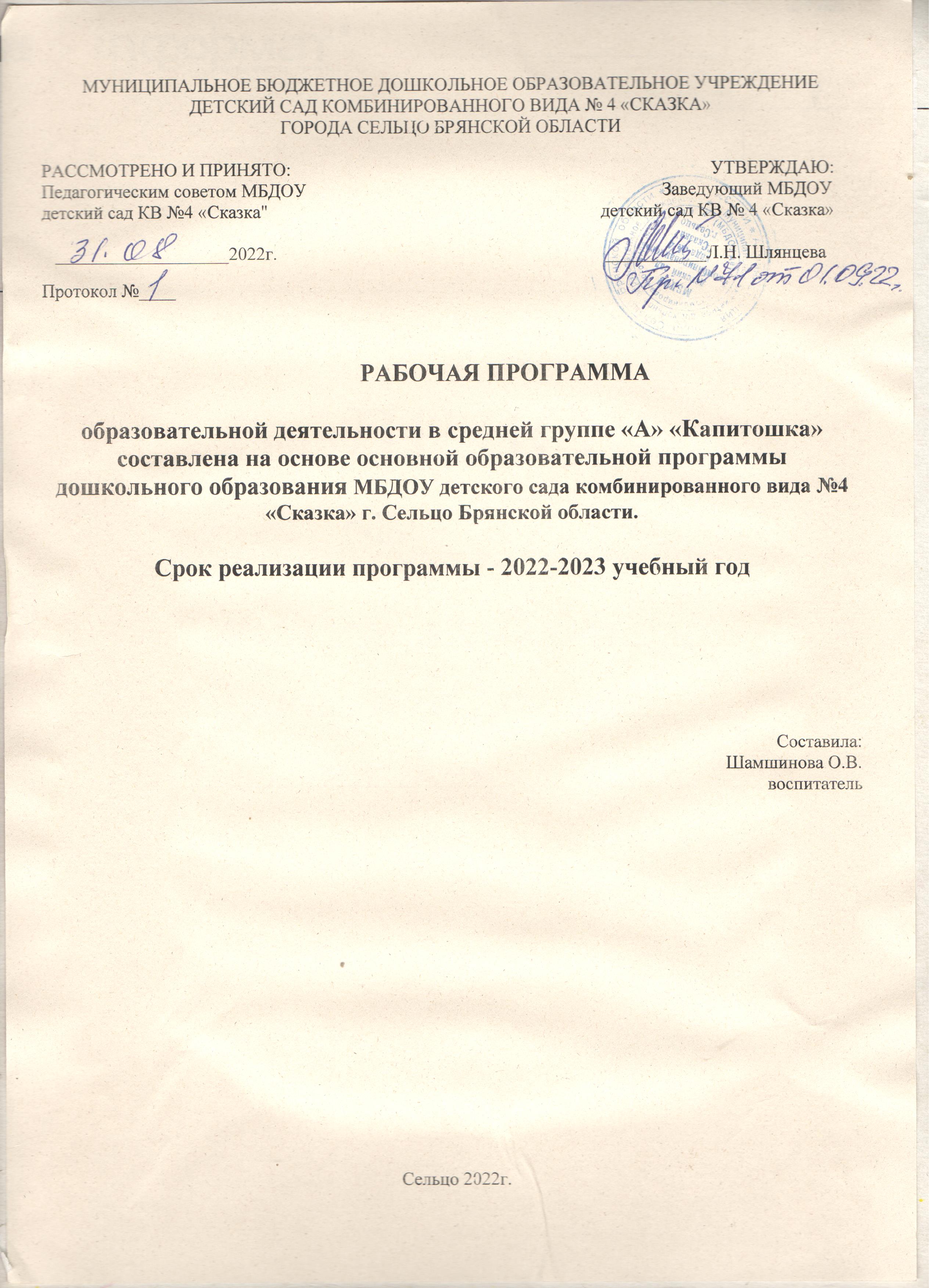 СодержаниеI. Целевой раздел.................................................................................................................................................31.1. Пояснительная записка…………………………………………………………………………………..…31.2. Цели и задачи основной образовательной программы…………………………………………………...31.3. Принципы и подходы к формированию рабочей образовательной программы………………………..41.4. Содержание психолого-педагогической работы………………………………………………………….51.5. Значимые для разработки и реализации рабочей программы характеристики……………………..…231.6. Целевые ориентиры, сформированные в ФГОС дошкольного образования………………………….271.7. Планируемые результаты освоения программы………………………………………………………...28II. Содержательный раздел…………………………………………………………………………..……...312.1. Учебный план реализации ООП ДО в средней   группе…………………………….……………..…...312.2. Формы, способы, методы и средства реализации программы ………………….………………......…322.3. Особенности взаимодействия с семьям воспитанников……..…………………………………………362.4. Планирование работы с детьми………………………………………………………………….…..…..362.5. Модель организации совместной деятельности воспитателя с воспитанниками ДОУ……………....37III. Организационный раздел …………………………………....................................................................393.1. Материально-техническое обеспечение рабочей программы, обеспеченности методическими материалами и средствами обучения и воспитания………………………………………………………….393.2. Режим дня, структура НОД………………………………………………………………………….……393.3. Специфика организации и содержание традиционных событий, праздников, мероприятий……..…423.4. Особенности организации развивающей предметно-пространственной среды……………………....453.5. Программно-методическое обеспечение образовательного процесса…………………………………49Приложение…………………………………………………………………………………………………….51I. Целевой раздел1.1. Пояснительная запискаНастоящая рабочая программа средней группы «Капитошка», разработана воспитателем МБДОУ детского сада КВ №4 «Сказка»: Шамшиновой О.В. Программа спроектирована с учётом ФГОС дошкольного образования, особенностей образовательного учреждения, образовательных потребностей и запросов воспитанников, кроме того учтены концептуальные положения используемой в МБДОУ основной образовательной программы дошкольного образования МБДОУ детского сада комбинированного вида №4 «Сказка».Рабочая программа средней группы муниципального бюджетного дошкольного образовательного учреждения детский сад комбинированного вида №4 «Сказка» в соответствии с ФГОС, является нормативно-управленческим документом, обосновывающим выбор цели, содержания, применяемых методик и технологий, форм организации воспитательно-образовательного процесса в МБДОУ. Она представляет собой модель процесса воспитания и обучения детей, охватывающую все основные моменты их жизнедеятельности с учетом приоритетности видов детской деятельности в определенном возрастном периоде, обеспечивает разностороннее гармоничное развитие детей с учётом их возрастных и индивидуальных особенностей.Настоящая образовательная программа разработана для Муниципального бюджетного дошкольного образовательного учреждения детского сада комбинированного вида №4 «Сказка». Общеобразовательная программа ДОУ обеспечивает разностороннее развитие детей в возрасте от 2 до 7 лет с учетом их возрастных и индивидуальных особенностей по основным направлениям – физическому, социально-личностному, познавательно-речевому и художественно-эстетическому. Реализуемая программа строится на принципе личностно-развивающего и гуманистического характера взаимодействия взрослого с детьми.Данная программа разработана в соответствии со следующими нормативными документами:- Федеральный закон от 29 декабря 2012 г. N 273-ФЗ «Об образовании в Российской Федерации»;- Приказ Министерства образования и науки Российской Федерации от 30 августа 2013 г. №1014 «Об утверждении Порядка организации и осуществления образовательной деятельности по основным общеобразовательным программам – образовательным программам дошкольного образования»;- Приказ Министерства образования и науки Российской Федерации от 17 октября 2013 г. №1155 «Об утверждении федерального государственного образовательного стандарта дошкольного образования»;-Постановление Главного государственного санитарного врача Российской Федерации от28сентября 2020 года №28 «Об утверждении СанПиН 2.4.1.3648-20 «Санитарно-эпидемиологические требования к организации воспитания и обучения, отдыха и оздоровления детей и молодежи»-Уставом ДОУ.-Основная образовательная программа МБДОУ детского сада комбинированного вида №4 «Сказка» Используется (комплексная) парциальная программа: Часть, формируемая участниками образовательных отношений, реализуется посредством комплексной образовательной программы дошкольного образования «Детства» Т. И. Бабаевой, А.Г. Гогоберидзе, О.В. Солнцевой по образовательной области «речевое развитие» (рабочая тетрадь по развитию речи и коммуникативных способностей детей среднего дошкольного возраста Н..В. Нищевой)1.2. Цели и задачи основной образовательной программыСодержание образовательного процесса в ДОУ определяется Образовательной программой, разрабатываемой и утверждаемой им самостоятельно. Основная общеобразовательная программа дошкольного образования разрабатывается в соответствии с федеральными государственными требованиями к структуре основной общеобразовательной программы дошкольного образования и условиями ее реализации, а так же примерной основной образовательной программой дошкольного образования, которая определяет содержание обязательной части основной общеобразовательной программы дошкольного образования.        Главная цель в реализации Программы - создание благоприятных условий для полноценного проживания ребенком дошкольного детства, формирование основ базовой культуры личности, всестороннее развитие психических и физических качеств в соответствии с возрастными и индивидуальными особенностями, подготовка к жизни в современном обществе, к обучению в школе, обеспечение безопасности жизнедеятельности дошкольника.Задачи:1) охрана и укрепление физического и психического здоровья детей, в том числе их эмоционального благополучия;2) обеспечение равных возможностей для полноценного развития каждого ребёнка в период дошкольного детства независимо от места проживания, пола, нации, языка, социального статуса, психофизиологических и других особенностей (в том числе ограниченных возможностей здоровья);3) обеспечение преемственности целей, задач и содержания образования, реализуемых в рамках образовательных программ различных уровней (далее – преемственность основных образовательных программ дошкольного и начального общего образования);4) создание благоприятных условий развития детей в соответствии с их возрастными и индивидуальными особенностями и склонностями, развитие способностей и творческого потенциала каждого ребёнка как субъекта отношений с самим собой, другими детьми, взрослыми и миром;5) объединение обучения и воспитания в целостный образовательный процесс на основе духовно-нравственных и социокультурных ценностей, и принятых в обществе правил и норм поведения в интересах человека, семьи, общества;6) формирование общей культуры личности детей, в том числе ценностей здорового образа жизни, развитие их социальных, нравственных, эстетических, интеллектуальных, физических качеств, инициативности, самостоятельности и ответственности ребёнка, формирование предпосылок учебной деятельности;7) обеспечение вариативности и разнообразия содержания Программы организационных форм дошкольного образования, возможности формирования Программ различной направленности с учётом образовательных потребностей, способностей и состояния здоровья детей;8) формирование социокультурной среды, соответствующей возрастным, индивидуальным, психологическим и физиологическим особенностям детей;9) обеспечение психолого-педагогической поддержки семьи и повышение компетентности родителей (законных представителей) в вопросах развития и образования, охраны и укрепления здоровья детей.Таким образом, решение программных задач осуществляется в совместной деятельности взрослых и детей и самостоятельной деятельности детей не только в рамках непосредственно образовательной деятельности, но и при проведении режимных моментов в соответствии со спецификой дошкольного образования. Содержание рабочей программы включает совокупность образовательных областей, которые обеспечивают разностороннее развитие детей с учетом их возрастных и индивидуальных особенностей по основным направлениям: физическому, социально-личностному, познавательно- речевому и художественно-эстетическому.1.3. Принципы и подходы к формированию рабочей общеобразовательной программы.При формировании Программы учитывались следующие принципы и подходы сформированные в соответствии с Федеральным государственным образовательным стандартом, а также основной образовательной программой МБДОУ детского сада комбинированного вида №4 «Сказка» г. Сельцо Брянской области, комплексной образовательной программы дошкольного образования «Детства» Т. И. Бабаевой, А.Г. Гогоберидзе, О.В. Солнцевой по образовательной области «речевое развитие»:принцип развивающего образования, целью которого является развитие ребенка;принцип научной обоснованности образовательного процесса (содержание Программы соответствует основным положениям возрастной педагогики и психологии);принцип практической применимости педагогических подходов (содержание Программы имеет возможность реализации в массовой практике дошкольного образования);принцип полноты, необходимости и достаточности содержания (позволяет решать поставленные цели и задачи только на необходимом и достаточном материале, максимально приближаться к разумному «минимуму»);принцип единства воспитательных, развивающих и обучающих целей и задач образования детей дошкольного возраста, в процессе реализации которых формируются такие знания, умения и навыки, которые имеютнепосредственное отношение к развитию детей дошкольного возраста;принцип интеграции образовательных областей в соответствии с их спецификой и возможностями и особенностями воспитанников, спецификой и возможностями образовательных областей;принцип комплексно-тематического планирования образовательного процесса;принцип сбалансированности совместной деятельности взрослого и детей, самостоятельной деятельности детей не только в рамках непосредственно образовательной деятельности, но и при проведении режимных моментов;принцип адекватности дошкольному возрасту форм взаимодействия с воспитанниками. 1.4. Содержание психолого-педагогической работыСодержание психолого-педагогической работы по освоению детьми средней   группы (4-5 лет) образовательных областей.Содержание программы определяется в соответствии с направлениями развития ребенка, соответствует основным положениям возрастной психологии и дошкольной педагогики и обеспечивает единство воспитательных, развивающих и обучающих целей и задач.       Целостность педагогического процесса в ДОУ обеспечивается реализацией Основной образовательной программы дошкольного образования МБДОУ детского сада комбинированного вида №4 «Сказка»Воспитание и обучение осуществляется на русском языке - государственном языке России. Содержание Программы обеспечивает развитие личности, мотивации и способностей детей в различных видах деятельности и охватывает следующие структурные единицы, представляющие определенные направления развития и образования детей (далее - образовательные области):социально-коммуникативное развитие;познавательное развитие;речевое развитие;художественно-эстетическое развитие;физическое развитие.Содержание образовательной области «Социально-коммуникативное развитие» направлено на:усвоение норм и ценностей, принятых в обществе, включая моральные и нравственные ценности; развитие общения и взаимодействия ребенка со взрослыми и сверстниками; становление самостоятельности, целенаправленности и саморегуляции собственных действий; развитие социального и эмоционального интеллекта, эмоциональной отзывчивости, сопереживания, формирование готовности к совместной деятельности со сверстниками, формирование уважительного отношения и чувства принадлежности к своей семье и к сообществу детей и взрослых в Организации;формирование позитивных установок к различным видам труда и творчества; формирование основ безопасного поведения в быту, социуме, природеСодержание психолого-педагогической работы образовательной области «Социально-коммуникативное развитие» (средняя группа 4-5 лет):Социализация, развитие общения, нравственное воспитание.Способствовать формированию личностного отношения ребенка к соблюдению (и нарушению) моральных норм: взаимопомощи, сочувствия обиженному и несогласия с действиями обидчика; одобрения действий того, кто поступил справедливо, уступил по просьбе сверстника (разделил кубики поровну). Продолжать работу по формированию доброжелательных взаимоотношений между детьми, обращать внимание детей на хорошие поступки друг друга. Учить коллективным играм, правилам добрых взаимоотношений. Воспитывать скромность, отзывчивость, желание быть справедливым, сильным и смелым; учить испытывать чувство стыда за неблаговидный поступок. Напоминать детям о необходимости здороваться, прощаться, называть работников дошкольного учреждения по имени и отчеству, не вмешиваться в разговор взрослых, вежливо выражать свою просьбу, благодарить за оказанную услугу.Ребенок в семье и сообществе.Образ Я.- Формировать представления о росте и развитии ребенка, его прошлом, настоящем и будущем («я был маленьким, я расту, я буду взрослым»). Формировать первичные представления детей об их правах (на игру, доброжелательное отношение, новые знания и др) и обязанностях в группе детского сада, дома, на улице (самостоятельно кушать, одеваться, убирать игрушки и др.). Формировать у каждого ребенка уверенность в том, что он хороший, что его любят. - Формировать первичные гендерные представления (мальчики сильные, смелые; девочки нежные, женственные). Семья.- Углублять представления детей о семье, ее членах. Дать первоначальные представления о родственных отношениях (сын, мама, папа, дочь и т. д.). - Интересоваться тем, какие обязанности по дому есть у ребенка (убирать игрушки, помогать накрывать на стол и т. п.). Детский сад. -Продолжать знакомить детей с детским садом и его сотрудниками. Совершенствовать умение свободно ориентироваться в помещениях детского сада. Закреплять у детей навыки бережного отношения к вещам, учить использовать их по назначению, ставить на место. - Знакомить с традициями детского сада. Закреплять представления ребенка о себе как о члене коллектива, развивать чувство общности с другими детьми. Формировать умение замечать изменения в оформлении группы и зала, участка детского сада (как красиво смотрятся яркие, нарядные игрушки, рисунки детей и т. п.). Привлекать к обсуждению и посильному участию в оформлении группы, к созданию ее символики и традиций. Самообслуживание, самостоятельность, трудовое воспитание.Культурно-гигиенические навыки.- Продолжать воспитывать у детей опрятность, привычку следить за своим внешним видом. - Воспитывать привычку самостоятельно умываться, мыть руки с мылом перед едой, по мере загрязнения, после пользования туалетом. - Закреплять умение пользоваться расческой, носовым платком; при кашле и чихании отворачиваться, прикрывать рот и нос носовым платком. - Совершенствовать навыки аккуратного приема пищи: умение брать пищу понемногу, хорошо пережевывать, есть бесшумно, правильно пользоваться столовыми приборами (ложка, вилка), салфеткой, полоскать рот после еды. Самообслуживание. - Совершенствовать умение самостоятельно одеваться, раздеваться. Приучать аккуратно складывать и вешать одежду, с помощью взрослого приводить ее в порядок (чистить, просушивать). Воспитывать стремление быть аккуратным, опрятным. - Приучать самостоятельно готовить свое рабочее место и убирать его после окончания занятий рисованием, лепкой, аппликацией (мыть баночки, кисти, протирать стол и т. д.) Общественно-полезный труд. - Воспитывать у детей положительное отношение к труду, желание трудиться. Формировать ответственное отношение к порученному заданию (умение и желание доводить дело до конца, стремление сделать его хорошо). - Воспитывать умение выполнять индивидуальные и коллективные поручения, понимать значение результатов своего труда для других; формировать умение договариваться с помощью воспитателя о распределении коллективной работы, заботиться о своевременном завершении совместного задания. Поощрять инициативу в оказании помощи товарищам, взрослым.- Приучать детей самостоятельно поддерживать порядок в групповой комнате и на участке детского сада: убирать на место строительный материал, игрушки; помогать воспитателю подклеивать книги, коробки. - Учить детей самостоятельно выполнять обязанности дежурных по столовой: аккуратно расставлять хлебницы, чашки с блюдцами, глубокие тарелки, ставить салфетницы, раскладывать столовые приборы (ложки, вилки, ножи). Труд в природе. -Поощрять желание детей ухаживать за растениями и животными; поливать растения, кормить рыб, мыть поилки, наливать в них воду, класть корм в кормушки (при участии воспитателя). - В весенний, летний и осенний периоды привлекать детей к посильной работе на огороде и в цветнике (посев семян, полив, сбор урожая); в зимний период — к расчистке снега. - Приобщать детей к работе по выращиванию зелени для корма птицам в зимнее время; к подкормке зимующих птиц. - Формировать стремление помогать воспитателю приводить в порядок используемое в трудовой деятельности оборудование (очищать, просушивать, относить в отведенное место). Уважение к труду взрослых. - Знакомить детей с профессиями близких людей, подчеркивая значимость их труда. Формировать интерес к профессиям родителей.Формирование основ безопасности.Безопасное поведение в природе.- Продолжать знакомить с многообразием животного и растительного мира, с явлениями неживой природы. - Формировать элементарные представления о способах взаимодействия с животными и растениями, о правилах поведения в природе. - Формировать понятия: «съедобное», «несъедобное», «лекарственные растения». Знакомить с опасными насекомыми и ядовитыми растениями. Безопасность на дорогах.-  Развивать наблюдательность, умение ориентироваться в помещении и на участке детского сада, в ближайшей местности. - Продолжать знакомить с понятиями «улица», «дорога», «перекресток», «остановка общественного транспорта» и элементарными правилами поведения на улице. Подводить детей к осознанию необходимости соблюдать правила дорожного движения. - Уточнять знания детей о назначении светофора и работе полицейского. - Знакомить с различными видами городского транспорта, особенностями их внешнего вида и назначения («Скорая помощь», «Пожарная», машина МЧС, «Полиция», трамвай, троллейбус, автобус). - Знакомить со знаками дорожного движения «Пешеходный переход», «Остановка общественного транспорта». Формировать навыки культурного поведения в общественном транспорте. Безопасность собственной жизнедеятельности. - Знакомить с правилами безопасного поведения во время игр. Рассказывать о ситуациях, опасных для жизни и здоровья. - Знакомить с назначением, работой и правилами пользования бытовыми электроприборами (пылесос, электрочайник, утюг и др.). - Закреплять умение пользоваться столовыми приборами (вилка, нож), ножницами. - Знакомить с правилами езды на велосипеде. - Знакомить с правилами поведения с незнакомыми людьми. - Рассказывать детям о работе пожарных, причинах возникновения пожаров и правилах поведения при пожаре.Развитие игровой деятельности. - Создание условий для развития игровой деятельности детей. Формирование игровых умений, развитых культурных форм игры. Развитие у детей интереса к различным видам игр. Всестороннее воспитание и гармоничное развитие детей в игре (эмоционально-нравственное, умственное, физическое, художественно-эстетическое и социально-коммуникативное). -Развитие самостоятельности, инициативы, творчества, навыков саморегуляции; формирование доброжелательного отношения к сверстникам, умения взаимодействовать, договариваться, самостоятельно разрешать конфликтные ситуации.Содержание психолого-педагогической работы:Сюжетно-ролевые игры.- Продолжать работу с детьми по развитию и обогащению сюжетов игр; используя косвенные методы руководства, подводить детей к самостоятельному созданию игровых замыслов.- В совместных с воспитателем играх, содержащих 2–3 роли, совершенствовать умение детей объединяться в игре, распределять роли (мать, отец, дети), выполнять игровые действия, поступать в соответствии с правилами и общим игровым замыслом. - Учить подбирать предметы и атрибуты для игры. - Развивать умение использовать в сюжетно-ролевой игре постройки из строительного материала. Побуждать детей создавать постройки разной конструктивной сложности (например, гараж для нескольких автомашин, дом в 2–3 этажа, широкий мост для проезда автомобилей или поездов, идущих в двух направлениях, и др.). - Учить детей договариваться о том, что они будут строить, распределять между собой материал, согласовывать действия и совместными усилиями достигать результата. - Воспитывать дружеские взаимоотношения между детьми, развивать умение считаться с интересами товарищей. - Расширять область самостоятельных действий детей в выборе роли, разработке и осуществлении замысла, использовании атрибутов; развивать социальные отношения играющих за счет осмысления профессиональной деятельности взрослых. Подвижные игры. - Продолжать развивать двигательную активность; ловкость, быстроту, пространственную ориентировку. - Воспитывать самостоятельность детей в организации знакомых игр с небольшой группой сверстников. - Приучать к самостоятельному выполнению правил. - Развивать творческие способности детей в играх (придумывание вариантов игр, комбинирование движений). Театрализованные игры.- Продолжать развивать и поддерживать интерес детей к театрализованной игре путем приобретения более сложных игровых умений и навыков (способность воспринимать художественный образ, следить за развитием и взаимодействием персонажей). - Проводить этюды для развития необходимых психических качеств (восприятия, воображения, внимания, мышления), исполнительских навыков (ролевого воплощения, умения действовать в воображаемом плане) и ощущений (мышечных, чувственных), используя музыкальные, словесные, зрительные образы. - Учить детей разыгрывать несложные представления по знакомым литературным произведениям; использовать для воплощения образа известные выразительные средства (интонацию, мимику, жест). - Побуждать детей к проявлению инициативы и самостоятельности в выборе роли, сюжета, средств перевоплощения; предоставлять возможность для экспериментирования при создании одного и того же образа. - Учить чувствовать и понимать эмоциональное состояние героя, вступать в ролевое взаимодействие с другими персонажами.- Способствовать разностороннему развитию детей в театрализованной деятельности путем прослеживания количества и характера исполняемых каждым ребенком ролей. - Содействовать дальнейшему развитию режиссерской игры, предоставляя место, игровые материалы и возможность объединения нескольких детей в длительной игре. - Приучать использовать в театрализованных играх образные игрушки и бибабо, самостоятельно вылепленные фигурки из глины, пластмассы, пластилина, игрушки из киндер-сюрпризов. - Продолжать использовать возможности педагогического театра (взрослых) для накопления эмоционально-чувственного опыта, понимания детьми комплекса выразительных средств, применяемых в спектакле. Дидактические игры.-  Учить играть в дидактические игры, направленные на закрепление представлений о свойствах предметов, совершенствуя умение сравнивать предметы по внешним признакам, группировать, составлять целое из частей (кубики, мозаика, пазлы). - Совершенствовать тактильные, слуховые, вкусовые ощущения («Определи на ощупь (по вкусу, по звучанию)»). Развивать наблюдательность и внимание («Что изменилось», «У кого колечко»).- Поощрять стремление освоить правила простейших настольно-печатных игр («Домино», «Лото»).Содержание образовательной области «Познавательное развитие» направлено на:развитие интересов детей, любознательности и познавательной мотивации; формирование познавательных действий, становление сознания; развитие воображения и творческой активности; формирование первичных представлений о себе, других людях, объектах окружающего мира, о свойствах и отношениях объектов окружающего мира (форме, цвете, размере, материале, звучании, ритме, темпе, количестве, числе, части и целом, пространстве и времени, движении и покое, причинах и следствиях и др.), о малой родине и Отечестве, представлений о социокультурных ценностях нашего народа, об отечественных традициях и праздниках, о планете Земля как общем доме людей, об особенностях ее природы, многообразии стран и народов мираСодержание психолого-педагогической работы образовательной области «Познавательное развитие» (средняя группа 4-5 лет):Формирование элементарных математических представлений.Количество и счет. -Дать детям представление о том, что множество («много») может состоять из разных по качеству элементов: предметов разного цвета, размера, формы; учить сравнивать части множества, определяя их равенство или неравенство на основе составления пар предметов (не прибегая к счету). Вводить в речь детей выражения: «Здесь много кружков, одни — красного цвета, а другие — синего; красных кружков больше, чем синих, а синих меньше, чем красных» или «красных и синих кружков поровну». - Учить считать до 5 (на основе наглядности), пользуясь правильными приемами счета: называть числительные по порядку; соотносить каждое числительное только с одним предметом пересчитываемой группы; относить последнее числительное ко всем пересчитанным предметам, например: «Один, два, три — всего три кружка». Сравнивать две группы предметов, именуемые числами 1–2, 2–2, 2–3, 3–3, 3–4, 4–4, 4–5, 5–5. - Формировать представления о порядковом счете, учить правильно пользоваться количественными и порядковыми числительными, отвечать на вопросы «Сколько?», «Который по счету?», «На котором месте?». - Формировать представление о равенстве и неравенстве групп на основе счета: «Здесь один, два зайчика, а здесь одна, две, три елочки. Елочек больше, чем зайчиков; 3 больше, чем 2, а 2 меньше, чем 3». - Учить уравнивать неравные группы двумя способами, добавляя к меньшей группе один (недостающий) предмет или убирая из большей группы один (лишний) предмет («К 2 зайчикам добавили 1 зайчика, стало 3 зайчика и елочек тоже 3. Елочек и зайчиков поровну — 3 и 3» или: «Елочек больше (3), а зайчиков меньше (2). Убрали 1 елочку, их стало тоже 2. Елочек и зайчиков стало поровну: 2 и 2»). - Отсчитывать предметы из большего количества; выкладывать, приносить определенное количество предметов в соответствии с образцом или заданным числом в пределах 5 (отсчитай 4 петушка, принеси 3 зайчика). - На основе счета устанавливать равенство (неравенство) групп предметов в ситуациях, когда предметы в группах расположены на разном расстоянии друг от друга, когда они отличаются по размерам, по форме расположения в пространстве. Величина.- Совершенствовать умение сравнивать два предмета по величине (длине, ширине, высоте), а также учить сравнивать два предмета по толщине путем непосредственного наложения или приложения их друг к другу; отражать результаты сравнения в речи, используя прилагательные (длиннее — короче, шире — уже, выше — ниже, толще — тоньше или равные (одинаковые) по длине, ширине, высоте, толщине). - Учить сравнивать предметы по двум признакам величины (красная лента длиннее и шире зеленой, желтый шарфик короче и уже синего). - Устанавливать размерные отношения между 3–5 предметами разной длины (ширины, высоты), толщины, располагать их в определенной последовательности — в порядке убывания или нарастания величины. Вводить в активную речь детей понятия, обозначающие размерные отношения предметов (эта (красная) башенка — самая высокая, эта (оранжевая) — пониже, эта (розовая) — еще ниже, а эта (желтая) — самая низкая» и т. д.). Форма.-Развивать представление детей о геометрических фигурах: круге, квадрате, треугольнике, а также шаре, кубе. Учить выделять особые признаки фигур с помощью зрительного и осязательно-двигательного анализаторов (наличие или отсутствие углов, устойчивость, подвижность и др.).- Познакомить детей с прямоугольником, сравнивая его с кругом, квадратом, треугольником. Учить различать и называть прямоугольник, его элементы: углы и стороны. - Формировать представление о том, что фигуры могут быть разных размеров: большой — маленький куб (шар, круг, квадрат, треугольник, прямоугольник). - Учить соотносить форму предметов с известными геометрическими фигурами: тарелка — круг, платок — квадрат, мяч — шар, окно, дверь — прямоугольник и др. Ориентировка в пространстве. -Развивать умения определять пространственные направления от себя, двигаться в заданном направлении (вперед — назад, направо — налево, вверх — вниз); обозначать словами положение предметов по отношению к себе (передо мной стол, справа от меня дверь, слева — окно, сзади на полках — игрушки). - Познакомить с пространственными отношениями: далеко — близко (дом стоит близко, а березка растет далеко). Ориентировка во времени. -Расширять представления детей о частях суток, их характерных особенностях, последовательности (утро — день — вечер — ночь). - Объяснить значение слов: «вчера», «сегодня», «завтра».Развитие познавательно-исследовательской деятельности.Познавательно-исследовательская деятельность.-Продолжать знакомить детей с обобщенными способами исследования разных объектов с помощью специально разработанных систем сенсорных эталонов, помогать осваивать перцептивные действия. Формировать умение получать сведения о новом объекте в процессе его практического исследования.- Формировать умение выполнять ряд последовательных действий в соответствии с задачей и предлагаемым алгоритмом деятельности. Учить понимать и использовать в познавательно-исследовательской деятельности модели, предложенные взрослым. Сенсорное развитие.- Продолжать работу по сенсорному развитию в разных видах деятельности. Обогащать сенсорный опыт, знакомя детей с широким кругом предметов и объектов, с новыми способами их обследования. - Закреплять полученные ранее навыки обследования предметов и объектов. - Совершенствовать восприятие детей путем активного использования всех органов чувств (осязание, зрение, слух, вкус, обоняние). Обогащать чувственный опыт и умение фиксировать полученные впечатления в речи. - Продолжать знакомить с геометрическими фигурами (круг, треугольник, квадрат, прямоугольник, овал), с цветами (красный, синий, зеленый, желтый, оранжевый, фиолетовый, белый, серый). - Развивать осязание. Знакомить с различными материалами на ощупь, путем прикосновения, поглаживания (характеризуя ощущения: гладкое, холодное, пушистое, жесткое, колючее и др.).  - Формировать образные представления на основе развития образного восприятия в процессе различных видов деятельности. Развивать умение использовать эталоны как общепринятые свойства и качества предметов (цвет, форма, размер, вес и т. п.); подбирать предметы по 1–2 качествам (цвет, размер, материал и т. п.). Проектная деятельность.-Развивать первичные навыки в проектно - исследовательской деятельности, оказывать помощь в оформлении ее результатов и создании условий для их презентации сверстникам. Привлекать родителей к участию в исследовательской деятельности детей.Дидактические игры.- Учить детей играм, направленным на закрепление представлений о свойствах предметов, совершенствуя умение сравнивать предметы по внешним признакам, группировать; составлять целое из частей (кубики, мозаика, пазлы).-  Совершенствовать тактильные, слуховые, вкусовые ощущения детей («Определи на ощупь (по вкусу, по звучанию)»). Развивать наблюдательность и внимание («Что изменилось?», «У кого колечко?»). - Помогать детям осваивать правила простейших настольно-печатных игр («Домино», «Лото»).Ознакомление с предметным окружением.-Создавать условия для расширения представлений детей об объектах окружающего мира. Рассказывать о предметах, необходимых детям в разных видах деятельности (игре, труде, рисовании, аппликации и т. д.). Расширять знания детей об общественном транспорте (автобус, поезд, самолет, теплоход). - Продолжать знакомить детей с признаками предметов, побуждать определять их цвет, форму, величину, вес. Рассказывать о материалах (стекло, металл, резина, кожа, пластмасса), из которых сделаны предметы, об их свойствах и качествах. Объяснять целесообразность изготовления предмета из определенного материала (корпус машин — из металла, шины — из резины и т. п.). - Формировать элементарные представления об изменении видов человеческого труда и быта на примере истории игрушки и предметов обихода.Ознакомление с социальным миром.-Расширять представления о правилах поведения в общественных местах. - Расширять знания детей об общественном транспорте (автобус, поезд, самолет, теплоход).- Формировать первичные представления о школе. - Продолжать знакомить с культурными явлениями (театром, цирком, зоопарком, вернисажем), их атрибутами, людьми, работающими в них, правилами поведения. Рассказывать о самых красивых местах родного города (поселка), его достопримечательностях. Дать детям доступные их пониманию представления о государственных праздниках. - Рассказывать о Российской армии, о воинах, которые охраняют нашу Родину (пограничники, моряки, летчики). - Дать элементарные представления о жизни и особенностях труда в городе и в сельской местности (с опорой на опыт детей). Продолжать знакомить с различными профессиями (шофер, почтальон, продавец, врач и т. д.); расширять и обогащать представления о трудовых действиях, орудиях труда, результатах труда. - Познакомить детей с деньгами, возможностями их использования. - Продолжать воспитывать любовь к родному краю; рассказывать детям о самых красивых местах родного города (поселка), его достопримечательностях. - Дать детям доступные их пониманию представления о государственных праздниках.-  Рассказывать о Российской армии, о воинах, которые охраняют нашу Родину (пограничники, моряки, летчики).Ознакомление с миром природы.-Расширять представления детей о природе. -Знакомить с домашними животными, декоративными рыбками (с золотыми рыбками, кроме вуалехвоста и телескопа, карасем и др.), птицами (волнистые попугайчики, канарейки и др.). -Знакомить детей с представителями класса пресмыкающихся (ящерица, черепаха), их внешним видом и способами передвижения (у ящерицы продолговатое тело, у нее есть длинный хвост, который она может сбросить; ящерица очень быстро бегает). -Расширять представления детей о некоторых насекомых (муравей, бабочка, жук, божья коровка). - Расширять представления о фруктах (яблоко, груша, слива, персик и др.), овощах (помидор, огурец, морковь, свекла, лук и др.) и ягодах (малина, смородина, крыжовник и др.), грибах (маслята, опята, сыроежки и др.). - Закреплять знания детей о травянистых и комнатных растениях (бальзамин, фикус, хлорофитум, герань, бегония, примула и др.); знакомить со способами ухода за ними. - Учить узнавать и называть 3–4 вида деревьев (елка, сосна, береза, клен  и др.). - В процессе опытнической деятельности расширять представления детей о свойствах песка, глины и камня. - Организовывать наблюдения за птицами, прилетающими на участок (ворона, голубь, синица, воробей, снегирь и др.), подкармливать их зимой. - Закреплять представления детей об условиях, необходимых для жизни людей, животных, растений (воздух, вода, питание и т. п.). - Учить детей замечать изменения в природе. - Рассказывать об охране растений и животных.Сезонные наблюдения.Осень. - Учить детей замечать и называть изменения в природе: похолодало, осадки, ветер, листопад, созревают плоды и корнеплоды, птицы улетают на юг. - Устанавливать простейшие связи между явлениями живой и неживой природы (похолодало — исчезли бабочки, жуки; отцвели цветы и т. д.). Привлекать к участию в сборе семян растений. Зима. - Учить детей замечать изменения в природе, сравнивать осенний и зимний пейзажи. - Наблюдать за поведением птиц на улице и в уголке природы. - Рассматривать и сравнивать следы птиц на снегу. Оказывать помощь зимующим птицам, называть их. - Расширять представления детей о том, что в мороз вода превращается в лед, сосульки; лед и снег в теплом помещении тают. - Привлекать к участию в зимних забавах: катание с горки на санках, ходьба на лыжах, лепка поделок из снега.Весна. - Учить детей узнавать и называть время года; выделять признаки весны: солнышко стало теплее, набухли почки на деревьях, появилась травка, распустились подснежники, появились насекомые. - Рассказывать детям о том, что весной зацветают многие комнатные растения. - Формировать представления детей о работах, проводимых в весенний период в саду и в огороде. Учить наблюдать за посадкой и всходами семян. Привлекать детей к работам в огороде и цветниках. Лето. - Расширять представления детей о летних изменениях в природе: голубое чистое небо, ярко светит солнце, жара, люди легко одеты, загорают, купаются. -  В процессе различных видов деятельности расширять представления детей о свойствах песка, воды, камней и глины. - Закреплять знания о том, что летом созревают многие фрукты, овощи, ягоды и грибы; у животных подрастают детеныши.Содержание образовательной области «Речевое развитие» направлено на:владение речью как средством общения и культуры; обогащение активного словаря; развитие связной, грамматически правильной диалогической и монологической речи; развитие речевого творчества; развитие звуковой и интонационной культуры речи, фонематического слуха; знакомство с книжной культурой, детской литературой, понимание на слух текстов различных жанров детской литературы; формирование звуковой аналитико-синтетической активности как предпосылки обучения грамоте.Содержание психолого-педагогической работы образовательной области «Речевое развитие» (средняя группа 4-5 лет):Развитие речи.Развивающая речевая среда.Обсуждать с детьми информацию о предметах, явлениях, событиях, выходящих за пределы привычного им ближайшего окружения. Выслушивать детей, уточнять их ответы, подсказывать слова, более точно отражающие особенность предмета, явления, состояния, поступка; помогать логично и понятно высказывать суждение. Способствовать развитию любознательности. Помогать детям доброжелательно общаться со сверстниками, подсказывать, как можно порадовать друга, поздравить его, как спокойно высказать свое недовольство его поступком, как извиниться. Формирование словаря. Пополнять и активизировать словарь детей на основе углубления знаний о ближайшем окружении. Расширять представления о предметах, явлениях, событиях, не имевших места в их собственном опыте. Активизировать употребление в речи названий предметов, их частей, материалов, из которых они изготовлены. Учить использовать в речи наиболее употребительные прилагательные, глаголы, наречия, предлоги. Вводить в словарь детей существительные, обозначающие профессии; глаголы, характеризующие трудовые действия. Продолжать учить детей определять и называть местоположение предмета (слева, справа, рядом, около, между), время суток. Помогать заменять часто используемые детьми указательные местоимения и наречия (там, туда, такой, этот) более точными выразительными словами; употреблять слова-антонимы (чистый — грязный, светло — темно). Учить употреблять существительные с обобщающим значением (мебель, овощи, животные и т. п.). Звуковая культура речи.Закреплять правильное произношение гласных и согласных звуков, отрабатывать произношение свистящих, шипящих и сонорных (р, л) звуков. Развивать артикуляционный аппарат. Продолжать работу над дикцией: совершенствовать отчетливое произнесение слов и словосочетаний. Развивать фонематический слух: учить различать на слух и называть слова, начинающиеся на определенный звук. Совершенствовать интонационную выразительность речи. Грамматический строй речи. Продолжать формировать у детей умение согласовывать слова в предложении, правильно использовать предлоги в речи; образовывать форму множественного числа существительных, обозначающих детенышей животных (по аналогии), употреблять эти существительные в именительном и винительном падежах (лисята — лисят, медвежата — медвежат); правильно употреблять форму множественного числа родительного падежа существительных (вилок, яблок, туфель).Напоминать правильные формы повелительного наклонения некоторых глаголов (Ляг! Лежи! Поезжай! Беги! и т. п.), несклоняемых существительных (пальто, пианино, кофе, какао). Поощрять характерное для пятого года жизни словотворчество, тактично подсказывать общепринятый образец слова. Побуждать детей активно употреблять в речи простейшие виды сложносочиненных и сложноподчиненных предложений. Связная речь. Совершенствовать диалогическую речь: учить участвовать в беседе, понятно для слушателей отвечать на вопросы и задавать их. Учить детей рассказывать: описывать предмет, картину; упражнять в составлении рассказов по картине, созданной ребенком с использованием раздаточного дидактического материала. Упражнять детей в умении пересказывать наиболее выразительные и динамичные отрывки из сказок.Приобщение к художественной литературе.Продолжать приучать детей слушать сказки, рассказы, стихотворения; запоминать небольшие и простые по содержанию считалки. Помогать им, используя разные приемы и педагогические ситуации, правильно воспринимать содержание произведения, сопереживать его героям. Зачитывать по просьбе ребенка понравившийся отрывок из сказки, рассказа, стихотворения, помогая становлению личностного отношения к произведению. Поддерживать внимание и интерес к слову в литературном произведении. Продолжать работу по формированию интереса к книге. Предлагать вниманию детей иллюстрированные издания знакомых произведений. Объяснять, как важны в книге рисунки; показывать, как много интересного можно узнать, внимательно рассматривая книжные иллюстрации. Познакомить с книжками, оформленными Ю. Васнецовым, Е. Рачевым, Е. Чарушиным.Содержание образовательной области «Художественно-эстетическое развитие» направлено на:Развитие предпосылок ценностно-смыслового восприятия и понимания произведений искусства (словесного, музыкального, изобразительного), мира природы; становление эстетического отношения к окружающему миру; формирование элементарных представлений о видах искусства; восприятие музыки, художественной литературы, фольклора; стимулирование сопереживания персонажам художественных произведений; реализацию самостоятельной творческой деятельности детей (изобразительной, конструктивно-модельной, музыкальной и др.).Содержание психолого-педагогической работы образовательной области «Художественно-эстетическое развитие» (средняя группа 4-5 лет):Приобщение к искусству.Приобщать детей к восприятию искусства, развивать интерес к нему. Поощрять выражение эстетических чувств, проявление эмоций при рассматривании предметов народного и декоративно-прикладного искусства, прослушивании произведений музыкального фольклора. Познакомить детей с профессиями артиста, художника, композитора. Побуждать узнавать и называть предметы и явления природы, окружающей действительности в художественных образах (литература, музыка, изобразительное искусство). Учить различать жанры и виды искусства: стихи, проза, загадки (литература), песни, танцы, музыка, картина (репродукция), скульптура (изобразительное искусство), здание и соооружение (архитектура). Учить выделять и называть основные средства выразительности (цвет, форма, величина, ритм, движение, жест, звук) и создавать свои художественные образы в изобразительной, музыкальной, конструктивной деятельности. Познакомить детей с архитектурой. Формировать представления о том, что дома, в которых они живут (детский сад, школа, другие здания), — это архитектурные сооружения; дома бывают разные по форме, высоте, длине, с разными окнами, с разным количеством этажей, подъездов и т. д. Вызывать интерес к различным строениям, расположенным вокруг детского сада (дома, в которых живут ребенок и его друзья, школа, кинотеатр). Привлекать внимание детей к сходству и различиям разных зданий, поощрять самостоятельное выделение частей здания, его особенностей. Закреплять умение замечать различия в сходных по форме и строению зданиях (форма и величина входных дверей, окон и других частей). Поощрять стремление детей изображать в рисунках, аппликациях реальные и сказочные строения. Организовать посещение музея (совместно с родителями), рассказать о назначении музея. Развивать интерес к посещению кукольного театра, выставок. Закреплять знания детей о книге, книжной иллюстрации. Познакомить с библиотекой как центром хранения книг, созданных писателями и поэтами. Знакомить с произведениями народного искусства (потешки, сказки, загадки, песни, хороводы, заклички, изделия народного декоративно-прикладного искусства). Воспитывать бережное отношение к произведениям искусства.Изобразительная деятельность.Продолжать развивать интерес детей к изобразительной деятельности. Вызывать положительный эмоциональный отклик на предложение рисовать, лепить, вырезать и наклеивать. Продолжать развивать эстетическое восприятие, образные представления, воображение, эстетические чувства, художественно-творческие способности. Продолжать формировать умение рассматривать и обследовать предметы, в том числе с помощью рук. Обогащать представления детей об изобразительном искусстве (иллюстрации к произведениям детской литературы, репродукции произведений живописи, народное декоративное искусство, скульптура малых форм и др.) как основе развития творчества. Учить детей выделять и использовать средства выразительности в рисовании, лепке, аппликации. Продолжать формировать умение создавать коллективные произведения в рисовании, лепке, аппликации. Закреплять умение сохранять правильную позу при рисовании: не горбиться, не наклоняться низко над столом, к мольберту; сидеть свободно, не напрягаясь. Приучать детей быть аккуратными: сохранять свое рабочее место в порядке, по окончании работы убирать все со стола. Учить проявлять дружелюбие при оценке работ других детей. Рисование. Продолжать формировать у детей умение рисовать отдельные предметы и создавать сюжетные композиции, повторяя изображение одних и тех же предметов (неваляшки гуляют, деревья на нашем участке зимой, цыплята гуляют по травке) и добавляя к ним другие (солнышко, падающий снег и т. д.). Формировать и закреплять представления о форме предметов (круглая, овальная, квадратная, прямоугольная, треугольная), величине, расположении частей. Помогать детям при передаче сюжета располагать изображения на всем листе в соответствии с содержанием действия и включенными в действие объектами. Направлять внимание детей на передачу соотношения предметов по величине: дерево высокое, куст ниже дерева, цветы ниже куста. Продолжать закреплять и обогащать представления детей о цветах и оттенках окружающих предметов и объектов природы. К уже известным цветам и оттенкам добавить новые (коричневый, оранжевый, светло-зеленый); формировать представление о том, как можно получить эти цвета. Учить смешивать краски для получения нужных цветов и оттенков. Развивать желание использовать в рисовании, аппликации разнообразные цвета, обращать внимание на многоцветие окружающего мира. Закреплять умение правильно держать карандаш, кисть, фломастер, цветной мелок; использовать их при создании изображения. Учить детей закрашивать рисунки кистью, карандашом, проводя линии и штрихи только в одном направлении (сверху вниз или слева направо); ритмично наносить мазки, штрихи по всей форме, не выходя за пределы контура; проводить широкие линии всей кистью, а узкие линии и точки — концом ворса кисти. Закреплять умение чисто промывать кисть перед использованием краски другого цвета. К концу года формировать у детей умение получать светлые и темные оттенки цвета, изменяя нажим на карандаш. Формировать умение правильно передавать расположение частей при рисовании сложных предметов (кукла, зайчик и др.) и соотносить их по величине. Декоративное рисование. Продолжать формировать умение создавать декоративные композиции по мотивам дымковских, филимоновских узоров. Использовать дымковские и филимоновские изделия для развития эстетического восприятия прекрасного и в качестве образцов для создания узоров в стиле этих росписей (для росписи могут использоваться вылепленные детьми игрушки и силуэты игрушек, вырезанные из бумаги). Познакомить детей с городецкими изделиями. Учить выделять элементы городецкой росписи (бутоны, купавки, розаны, листья); видеть и называть цвета, используемые в росписи. Лепка.Продолжать развивать интерес детей к лепке; совершенствовать умение лепить из глины (из пластилина, пластической массы). Закреплять приемы лепки, освоенные в предыдущих группах; учить прищипыванию с легким оттягиванием всех краев сплюснутого шара, вытягиванию отдельных частей из целого куска, прищипыванию мелких деталей (ушки у котенка, клюв у птички). Учить сглаживать пальцами поверхность вылепленного предмета, фигурки. Учить приемам вдавливания середины шара, цилиндра для получения полой формы. Познакомить с приемами использования стеки. Поощрять стремление украшать вылепленные изделия узором при помощи стеки. Закреплять приемы аккуратной лепки. Аппликация.Воспитывать интерес к аппликации, усложняя ее содержание и расширяя возможности создания разнообразных изображений. Формировать у детей умение правильно держать ножницы и пользоваться ими. Обучать вырезыванию, начиная с формирования навыка разрезания по прямой сначала коротких, а затем длинных полос. Учить составлять из полос изображения разных предметов (забор, скамейка, лесенка, дерево, кустик и др.). Учить вырезать круглые формы из квадрата и овальные из прямоугольника путем скругления углов; использовать этот прием для изображения в аппликации овощей, фруктов, ягод, цветов и т. п. Продолжать расширять количество изображаемых в аппликации предметов (птицы, животные, цветы, насекомые, дома, как реальные, так и воображаемые) из готовых форм. Учить детей преобразовывать эти формы, разрезая их на две или четыре части (круг — на полукруги, четверти; квадрат — на треугольники и т. д.). Закреплять навыки аккуратного вырезывания и наклеивания. Поощрять проявление активности и творчества.Конструктивно-модельная деятельность.Обращать внимание детей на различные здания и сооружения вокруг их дома, детского сада. На прогулках в процессе игр рассматривать с детьми машины, тележки, автобусы и другие виды транспорта, выделяя их части, называть их форму и расположение по отношению к самой большой части. Продолжать развивать у детей способность различать и называть строительные детали (куб, пластина, кирпичик, брусок); учить использовать их с учетом конструктивных свойств (устойчивость, форма, величина). Развивать умение устанавливать ассоциативные связи, предлагая вспомнить, какие похожие сооружения дети видели. Учить анализировать образец постройки: выделять основные части, различать и соотносить их по величине и форме, устанавливать пространственное расположение этих частей относительно друг друга (в домах — стены, вверху — перекрытие, крыша; в автомобиле — кабина, кузов и т. д.). Учить самостоятельно измерять постройки (по высоте, длине и ширине), соблюдать заданный воспитателем принцип конструкции («Построй такой же домик, но высокий»). Учить сооружать постройки из крупного и мелкого строительного материала, использовать детали разного цвета для создания и украшения построек. Обучать конструированию из бумаги: сгибать прямоугольный лист бумаги пополам, совмещая стороны и углы (альбом, флажки для украшения участка, поздравительная открытка), приклеивать к основной форме детали (к дому — окна, двери, трубу; к автобусу — колеса; к стулу — спинку). Приобщать детей к изготовлению поделок из природного материала: коры, веток, листьев, шишек, каштанов, ореховой скорлупы, соломы (лодочки, ежики и т. д.). Учить использовать для закрепления частей клей, пластилин; применять в поделках катушки, коробки разной величины и другие предметы.Музыкальная деятельность.Продолжать развивать у детей интерес к музыке, желание ее слушать, вызывать эмоциональную отзывчивость при восприятии музыкальных произведений. Обогащать музыкальные впечатления, способствовать дальнейшему развитию основ музыкальной культуры.Слушание. Формировать навыки культуры слушания музыки (не отвлекаться, дослушивать произведение до конца). Учить чувствовать характер музыки, узнавать знакомые произведения, высказывать свои впечатления о прослушанном. Учить замечать выразительные средства музыкального произведения: тихо, громко, медленно, быстро. Развивать способность различать звуки по высоте (высокий, низкий в пределах сексты, септимы). Пение.Обучать детей выразительному пению, формировать умение петь протяжно, подвижно, согласованно (в пределах ре — си первой октавы). Развивать умение брать дыхание между короткими музыкальными фразами. Учить петь мелодию чисто, смягчать концы фраз, четко произносить слова, петь выразительно, передавая характер музыки. Учить петь с инструментальным сопровождением и без него (с помощью воспитателя). Песенное творчество. Учить самостоятельно сочинять мелодию колыбельной песни и отвечать на музыкальные вопросы («Как тебя зовут?», «Что ты хочешь, кошечка?», «Где ты?»). Формировать умение импровизировать мелодии на заданный текст.Музыкально-ритмические движения.Продолжать формировать у детей навык ритмичного движения в соответствии с характером музыки. Учить самостоятельно менять движения в соответствии с двух- и трехчастной формой музыки. Совершенствовать танцевальные движения: прямой галоп, пружинка, кружение по одному и в парах. Учить детей двигаться в парах по кругу в танцах и хороводах, ставить ногу на носок и на пятку, ритмично хлопать в ладоши, выполнять простейшие перестроения (из круга врассыпную и обратно), подскоки. Продолжать совершенствовать у детей навыки основных движений (ходьба: «торжественная», спокойная, «таинственная»; бег: легкий, стремительный). Развитие танцевально-игрового творчества. Способствовать развитию эмоционально-образного исполнения музыкально-игровых упражнений (кружатся листочки, падают снежинки) и сценок, используя мимику и пантомиму (зайка веселый и грустный, хитрая лисичка, сердитый волк и т. д.). Обучать инсценированию песен и постановке небольших музыкальных спектаклей. Игра на детских музыкальных инструментах. Формировать умение подыгрывать простейшие мелодии на деревянных ложках, погремушках, барабане, металлофоне.Содержание образовательной области «Физическое   развитие» направлено на:Физическое развитие включает приобретение опыта в следующих видах деятельности детей: двигательной, в том числе связанной с выполнением упражнений, направленных на развитие таких физических качеств, как координация и гибкость; способствующих правильному формированию опорно-двигательной системы организма, развитию равновесия, координации движения, крупной и мелкой моторики обеих рук, а также с правильным, не наносящим ущерба организму, выполнением основных движений (ходьба, бег, мягкие прыжки, повороты в обе стороны), формирование начальных представлений о некоторых видах спорта, овладение подвижными играми с правилами; становление целенаправленности и саморегуляции в двигательной сфере; становление ценностей здорового образа жизни, овладение его элементарными нормами и правилами (в питании, двигательном режиме, закаливании, при формировании полезных привычек и др.)Содержание психолого-педагогической работы образовательной области «Физическое   развитие» (средняя группа 4-5 лет):Формирование начальных представлений о здоровом образе жизни.Продолжать знакомство детей с частями тела и органами чувств человека. Формировать представление о значении частей тела и органов чувств для жизни и здоровья человека (руки делают много полезных дел; ноги помогают двигаться; рот говорит, ест; зубы жуют; язык помогает жевать, говорить; кожа чувствует; нос дышит, улавливает запахи; уши слышат). Воспитывать потребность в соблюдении режима питания, употреблении в пищу овощей и фруктов, других полезных продуктов. Формировать представление о необходимых человеку веществах и витаминах. Расширять представления о важности для здоровья сна, гигиенических процедур, движений, закаливания. Знакомить детей с понятиями «здоровье» и «болезнь». Развивать умение устанавливать связь между совершаемым действием и состоянием организма, самочувствием («Я чищу зубы — значит, они у меня будут крепкими и здоровыми», «Я промочил ноги на улице, и у меня начался насморк»). Формировать умение оказывать себе элементарную помощь при ушибах, обращаться за помощью к взрослым при заболевании, травме. Формировать представления о здоровом образе жизни; о значении физических упражнений для организма человека. Продолжать знакомить с физическими упражнениями на укрепление различных органов и систем организма.Физическая культура.Формировать правильную осанку. Развивать и совершенствовать двигательные умения и навыки детей, умение творчески использовать их в самостоятельной двигательной деятельности. Закреплять и развивать умение ходить и бегать с согласованными движениями рук и ног. Учить бегать легко, ритмично, энергично отталкиваясь носком. Учить ползать, пролезать, подлезать, перелезать через предметы. Учить перелезать с одного пролета гимнастической стенки на другой (вправо, влево). Учить энергично отталкиваться и правильно приземляться в прыжках на двух ногах на месте и с продвижением вперед, ориентироваться в пространстве. В прыжках в длину и высоту с места учить сочетать отталкивание со взмахом рук, при приземлении сохранять равновесие. Учить прыжкам через короткую скакалку. Закреплять умение принимать правильное исходное положение при метании, отбивать мяч о землю правой и левой рукой, бросать и ловить его кистями рук (не прижимая к груди). Учить кататься на двухколесном велосипеде по прямой, по кругу. Учить детей ходить на лыжах скользящим шагом, выполнять повороты, подниматься на гору. Учить построениям, соблюдению дистанции во время передвижения. Развивать психофизические качества: быстроту, выносливость, гибкость, ловкость и др.Учить выполнять ведущую роль в подвижной игре, осознанно относиться к выполнению правил игры. Во всех формах организации двигательной деятельности развивать у детей организованность, самостоятельность, инициативность, умение поддерживать дружеские взаимоотношения со сверстниками. Подвижные игры.Продолжать развивать активность детей в играх с мячами, скакалками, обручами и т. д. Развивать быстроту, силу, ловкость, пространственную ориентировку. Воспитывать самостоятельность и инициативность в организации знакомых игр. Приучать к выполнению действий по сигналу.Содержание педагогической работы по освоению детьми средней группы (4-5лет) образовательной области «Речевое развитие» (комплексная (парциальная) программа дошкольного образования «Детство»)Дошкольный возраст — яркая, неповторимая страница в жизни каждого человека. Именно в этот период начинается процесс социализации, устанавливается связь ребенка с ведущими сферами бытия: миром людей, природы, предметным миром. Происходит приобщение к культуре, к общечеловеческим ценностям. Закладывается фундамент здоровья. Дошкольное детство — время первоначального становления личности, формирования основ самосознания и индивидуальности ребенка. Поэтому программа «Детство» создана авторами как программа обогащенного развития детей дошкольного возраста, обеспечивающая единый процесс социализации — индивидуализации личности через осознание ребенком своих потребностей, возможностей и способностей.Цель программы — создать каждому ребенку в детском саду возможность для развития способностей, широкого взаимодействия с миром, активного практикования в разных видах деятельности, творческой самореализации. Программа направлена на развитие самостоятельности, познавательной и коммуникативной активности, социальной уверенности и ценностных ориентаций, определяющих поведение, деятельность и отношение ребенка к миру.Это станет возможно, если взрослые будут нацелены на:— развитие личности детей дошкольного возраста в различных видах общения и деятельности с учетом их возрастных, индивидуальных психологических и физиологических особенностей;— создание условий развития ребенка, открывающих возможности для его позитивной социализации, личностного развития, развития инициативы и творческих способностей на основе сотрудничества со взрослыми и сверстниками и в соответствующих возрасту видах деятельности;— создание развивающей образовательной среды, которая представляет собой систему условий социализации и индивидуализации детей.Особенности содержания программы «Детство»:Содержание программы «Детство» человекоориентированно и направлено на воспитание гуманного отношения к миру (В. И. Логинова).Оно выстроено в соответствии с актуальными интересами современных дошкольников и направлено на их взаимодействие с разными сферами культуры: с изобразительным искусством и музыкой, детской литературой и родным языком, миром природы, предметным и социальным миром, игровой, гигиенической, бытовой и двигательной культурой. Такое широкое культурно-образовательное содержание становится основой для развития познавательных и творческих способностей, для удовлетворения индивидуальных склонностей и интересов детей на разных ступенях дошкольного детства.Доступное содержание культуры раскрывается дошкольнику в своем объектном, ценностном и деятельностно-творческом выражении. В каждом разделе программы предусматривается действие общего механизма: происходит увлекательное знакомство детей с характерными для той или иной области культуры объектами, освоение в разнообразной деятельности познавательных, практических, речевых и творческих умений, позволяющих ребенку проявить в меру своих индивидуальных возможностей самостоятельность и творческую активность, создаются условия для эмоционального принятия детьми соответствующих моральных и эстетических ценностей. В результате дошкольник приобретает необходимый личный социокультурный опыт, который становится фундаментом полноценного развития и готовности к школе.Ведущие условия реализации программы «Детство»:Ребенок дошкольного возраста — это прежде всего неутомимый деятель, с удовольствием и живым интересом познающий и проявляющий себя в окружающем пространстве. Процесс развития дошкольника осуществляется успешно при условии его активного и разнообразного взаимодействия с миром.Деятельностная природа дошкольника подчеркнута в девизе программы — «Чувствовать — Познавать — Творить». Эти слова определяют три взаимосвязанные линии развития ребенка, которые пронизывают все разделы программы, придавая ей целостность и единую направленность, проявляясь в интеграции социально-эмоционального, познавательного и созидательно-творческого отношения дошкольника к миру. Реализация программы нацелена на:— создание каждому ребенку условий для наиболее полного раскрытия возрастных возможностей и способностей, так как задача дошкольного воспитания состоит не в максимальном ускорении развития дошкольника и не в форсировании сроков и темпов перевода его на «рельсы» школьного возраста;— обеспечение разнообразия детской деятельности — близкой и естественной для ребенка: игры, общения со взрослыми и сверстниками, экспериментирования, предметной, изобразительной, музыкальной. Чем полнее и разнообразнее детская деятельность, тем больше она значима для ребенка и отвечает его природе;— ориентацию всех условий реализации программы на ребенка, создание эмоционально-комфортной обстановки и благоприятной среды его позитивного развития.Задачи образовательной деятельности1. Поддерживать инициативность и самостоятельность ребенка в речевом общении со взрослыми и сверстниками, использование в практике общения описательных монологов и элементов объяснительной речи.2. Развивать умение использовать вариативные формы приветствия, прощания, благодарности, обращения с просьбой.3. Поддерживать стремление задавать и правильно формулировать вопросы, при ответах на вопросы использовать элементы объяснительной речи.4. Развивать умение пересказывать сказки, составлять описательные рассказы о предметах и объектах, по картинкам.5. Обогащать словарь посредством ознакомления детей со свойствами и качествами объектов, предметов и материалов и выполнения обследовательских действий.6. Развивать умение чистого произношения звуков родного языка, правильного словопроизношение.7. Воспитывать желание использовать средства интонационной выразительности в процессе общения со сверстниками и взрослыми при пересказе литературных текстов. 8. Воспитывать интерес к литературе, соотносить литературные факты с имеющимся жизненным опытом, устанавливать причинные связи в тексте, воспроизводить текст по иллюстрациям.Содержание образовательной деятельностиВладение речью как средством общения и культурыОсвоение умений: вступать в речевое общение с окружающими, задавать вопросы, отвечать на вопросы, слушать ответы других детей, рассказывать о событиях, приглашать к деятельности; адекватно реагировать на эмоциональное состояние собеседника речевым высказыванием (выразить сочувствие, предложить помощь, уговорить).Участие в коллективном разговоре, поддерживая общую беседу, не перебивая собеседников.Использование средств интонационной речевой выразительности (сила голоса, интонация, ритм и темп речи).Использование элементов объяснительной речи при сговоре на игру, при разрешении конфликтов.Освоение и использование вариативных форм приветствия (здравствуйте, добрый день, добрый вечер, доброе утро, привет); прощания (до свидания, до встречи, до завтра); обращения к взрослым и сверстникам с просьбой (разрешите пройти; дайте, пожалуйста), благодарности (спасибо; большое спасибо), обиды, жалобы.Обращение к сверстнику по имени, к взрослому — по имени и отчеству.Развитие    связной,     грамматически правильной диалогической и монологической речиИспользование в речи полных, распространенных простых с однородными членами и сложноподчиненных предложений для передачи временных, пространственных, причинно-следственных связей; использование суффиксов и приставок при словообразовании; правильное использование системы окончаний существительных, прилагательных, глаголов для оформления речевого высказывания; использование детьми вопросов поискового характера (почему? Зачем? Для чего?); составление описательных из 5—6 предложений о предметах и повествовательных рассказов из личного опыта; использование элементарных форм объяснительной речи. Развитие речевого творчестваСочинение повествовательных рассказов по игрушкам, картинам; составление описательных загадок об игрушках, объектах природы.Обогащение активного словаряОсвоение и использование в речи: названий предметов и материалов, из которых они изготовлены (ткань, бумага, дерево, резина); названий живых существ и сред их обитания (земля, почва, воздух), некоторых трудовых процессов (кормление животных, выращивание овощей, стирка белья, сервировка стола и др.); слов, обозначающих части предметов, объектов и явлений природы, их свойства и качества: цветовые оттенки, вкусовые качества, степени качества объектов (мягче, светлее, темнее, толще, тверже и т. п.), явлений (холодно, мокро, солнечно и др.); слов, обозначающих некоторые родовые и видовые обобщения (игрушки, посуда, животные, растения и др.), а также лежащие в основе этих обобщений существенные признаки (живые организмы — растут, размножаются, развиваются; посуда — это то, что необходимо людям для еды, приготовления и хранения пищи и т. д.); слов извинения, участия, эмоционального сочувствия.Развитие звуковой и интонационной культуры речи, фонематического слухаОсвоение произношения свистящих и шипящих звуков; четкое воспроизведение фонетического и морфологического рисунка слова; освоение умения говорить внятно, в среднем темпе, голосом средней силы, выразительно читать стихи, регулируя интонацию, тембр, силу голоса и ритм речи в зависимости от содержания стихотворения.Формирование звуковой аналитико-синтетической активности как предпосылки обучения грамотеПонимание терминов «слово», «звук», использование их в речи; представления о том, что слова состоят из звуков, могут быть длинными и короткими; сравнение слов по протяженности; освоение начальных умений звукового анализа слов: самостоятельно произносить слова, интонационно подчеркивая в них первый звук; узнавать слова на заданный звук (сначала на основе наглядности, затем — по представлению).Знакомство с книжной культурой, детской литературойПроявление интереса к слушанию литературных произведений. Самостоятельный пересказ знакомых литературных произведений, воспроизведение текста по иллюстрациям.Результаты образовательной деятельностиДостижения ребенка (Что нас радует)- Ребенок проявляет инициативу и активность в общении; решает бытовые и игровые задачи посредством общения со взрослыми и сверстниками.- Без напоминания взрослого здоровается и прощается, говорит «спасибо» и «пожалуйста».- Инициативен в разговоре, отвечает на вопросы, задает встречные, использует простые формы объяснительной речи.- Большинство звуков произносит правильно, пользуется средствами эмоциональной и речевой выразительности.- Самостоятельно пересказывает знакомые сказки, с небольшой помощью взрослого составляет описательные рассказы и загадки.- Проявляет словотворчество, интерес к языку.- Слышит слова с заданным первым звуком.- С интересом слушает литературные тексты, воспроизводит текст.Вызывает озабоченность и требует совместных усилий педагогов и родителей- Ребенок малоактивен в общении, избегает общения со сверстниками.- На вопросы отвечает однословное, затрудняется в использовании в речи распространенных предложений.- В речи отмечаются грамматические ошибки, которых он не замечает.- При пересказе текста нарушает последовательность событий, требует помощи взрослого.- Описательные рассказы бедны по содержанию, фрагментарно передают особенности предметов.- Не проявляет словотворчества.- Не различает слово и звук.- Интерес к слушанию литературных произведений выражен слабо.1.5. Значимые для разработки и реализации рабочей программы характеристики.Основными участниками реализации программы являются: дети среднего возраста, родители (законные представители), педагоги.Средняя группа от 4 до 5 лет, количество детей – 18 человекФормы реализации программы: игра, познавательная и исследовательская деятельность, творческая активность, проектная деятельность. Реализация Программы осуществляется в форме игры, познавательной и исследовательской деятельности, в форме творческой активности, обеспечивающей художественно- эстетическое развитие ребенка, в организованной образовательной деятельности. Рабочая программа формируется с учётом особенностей базового уровня системы общего образования с целью формирования общей культуры личности воспитанников, развития их социальных, нравственных, эстетических, интеллектуальных, физических качеств, инициативности, самостоятельности и ответственности ребёнка, формирования предпосылок учебной деятельности.Учитываются также возраст детей и необходимость реализации образовательных задач в определенных видах деятельности.Для детей дошкольного возраста это: - игровая деятельность (включая сюжетно-ролевую игру как ведущую деятельность детей дошкольного возраста, а также игру с правилами и другие виды игры);- коммуникативная (общение и взаимодействие со взрослыми и сверстниками);     -познавательно-исследовательская (исследования объектов окружающего мира и экспериментирования с ними; восприятие художественной литературы и фольклора);- самообслуживание и элементарный бытовой труд (в помещении и на улице);- конструирование из разного материала, включая конструкторы, модули, бумагу, природный и иной материал;- изобразительная (рисования, лепки, аппликации);- музыкальная (восприятие и понимание смысла музыкальных произведений, пение, музыкально-ритмические движения, игры на детских музыкальных инструментах);-  двигательная (овладение основными движениями) активность ребенка.Характер взаимодействия взрослых и детей: личностно-развивающий и гуманистический.Возрастные особенности детей 4-5 лет.В игровой деятельности детей среднего дошкольного возраста появляются ролевые взаимодействия. Они указывают на то, что дошкольники начинают отделять себя от принятой роли. В процессе игры роли могут меняться. Игровые действия начинают выполняться не ради них самих, а ради смысла игры. Происходит разделение игровых и реальных взаимодействий детей. Значительное развитие получает изобразительная деятельность. Рисунок становится предметным и детализированным. Графическое изображение человека характеризуется наличием туловища, глаз, рта, носа, волос, иногда одежды и ее деталей. Совершенствуется техническая сторона изобразительной деятельности. Дети могут рисовать основные геометрические фигуры, вырезать ножницами, наклеивать изображения на бумагу и т. д. Усложняется конструирование. Постройки могут включать 5–6 деталей. Формируются навыки конструирования по собственному замыслу, а также планирование последовательности действий. Двигательная сфера ребенка характеризуется позитивными изменениями мелкой и крупной моторики. Развиваются ловкость, координация движений. Дети в этом возрасте лучше, чем младшие дошкольники, удерживают равновесие, перешагивают через небольшие преграды. Усложняются игры с мячом. К концу среднего дошкольного возраста восприятие детей становится более развитым. Они оказываются способными назвать форму, на которую похож тот или иной предмет. Могут вычленять в сложных объектах простые формы и из простых форм воссоздавать сложные объекты. Дети способны упорядочить группы предметов по сенсорному признаку — величине, цвету; выделить такие параметры, как высота, длина и ширина. Совершенствуется ориентация в пространстве. Возрастает объем памяти. Дети запоминают до 7–8 названий предметов. Начинает складываться произвольное запоминание: дети способны принять задачу на запоминание, помнят поручения взрослых, могут выучить небольшое стихотворение и т. д. Начинает развиваться образное мышление. Дети способны использовать простые схематизированные изображения для решения несложных задач. Дошкольники могут строить по схеме, решать лабиринтные задачи. Развивается предвосхищение. На основе пространственного расположения объектов дети могут сказать, что произойдет в результате их взаимодействия. Однако при этом им трудно встать на позицию другого наблюдателя и во внутреннем плане совершить мысленное преобразование образа. Для детей этого возраста особенно характерны известные феномены Ж. Пиаже: сохранение количества, объема и величины. Например, если им предъявить три черных кружка из бумаги и семь белых кружков из бумаги и спросить: «Каких кружков больше — черных или белых?», большинство ответят, что белых больше. Но если спросить: «Каких больше — белых или бумажных?», ответ будет таким же — больше белых. Продолжает развиваться воображение. Формируются такие его особенности, как оригинальность и произвольность. Дети могут самостоятельно придумать небольшую сказку на заданную тему. Увеличивается устойчивость внимания. Ребенку оказывается доступной сосредоточенная деятельность в течение 15–20 минут. Он способен удерживать в памяти при выполнении каких-либо действий несложное условие. В среднем дошкольном возрасте улучшается произношение звуков и дикция. Речь становится предметом активности детей. Они удачно имитируют голоса животных, интонационно выделяют речь тех или иных персонажей. Интерес вызывают ритмическая структура речи, рифмы. Развивается грамматическая сторона речи. Дошкольники занимаются словотворчеством на основе грамматических правил. Речь детей при взаимодействии друг с другом носит ситуативный характер, а при общении с взрослым становится вне ситуативной. Изменяется содержание общения ребенка и взрослого. Оно выходит за пределы конкретной ситуации, в которой оказывается ребенок. Ведущим становится познавательный мотив. Информация, которую ребенок получает в процессе общения, может быть сложной и трудной для понимания, но она вызывает у него интерес. У детей формируется потребность в уважении со стороны взрослого, для них оказывается чрезвычайно важной его похвала. Это приводит к их повышенной обидчивости на замечания. Повышенная обидчивость представляет собой возрастной феномен. Взаимоотношения со сверстниками характеризуются избирательностью, которая выражается в предпочтении одних детей другим. Появляются постоянные партнеры по играм. В группах начинают выделяться лидеры. Появляются конкурентность, соревновательность. Последняя важна для сравнения себя с другим, что ведет к развитию образа Я ребенка, его детализации.Основные достижения возраста связаны с развитием игровой деятельности; появлением ролевых и реальных взаимодействий; с развитием изобразительной деятельности; конструированием по замыслу, планированием; совершенствованием восприятия, развитием образного мышления и воображения, эгоцентричностью познавательной позиции; развитием памяти, внимания, речи, познавательной мотивации; формированием потребности в уважении со стороны взрослого, появлением обидчивости, конкурентности, соревновательности со сверстниками; дальнейшим развитием образа Я ребенка, его детализацией.Индивидуальные особенности воспитанников:Списочный состав воспитанников: 18 человекразделение по группам здоровья: первая - ___ человек, вторая - ___ человек, третья - ___ человекналичие хронических заболеваний: ___ человек\Комплектование группы «Капитошка» на 01.09.2022 г.Социальный паспорт группа «Капитошка» на 01.09.2022г.1.6. Целевые ориентиры, сформулированные в ФГОС дошкольного образования.Целевые ориентиры дошкольного образования представляют собой социально-нормативные возрастные характеристики возможных достижений ребенка на этапе завершения уровня дошкольного образования. 	Специфика дошкольного детства (гибкость, пластичность развития ребенка, высокий разброс вариантов его развития, его непосредственность и непроизвольность), а также системные особенности дошкольного образования (необязательность уровня дошкольного образования в Российской Федерации, отсутствие возможности вменения ребенку какой-либо ответственности за результат) делают неправомерными требования от ребенка дошкольного возраста конкретных образовательных достижений и обусловливают необходимость определения результатов освоения образовательной программы в виде целевых ориентиров.Целевые ориентиры не подлежат непосредственной оценке, в том числе в виде педагогической диагностики (мониторинга), и не являются основанием для их формального сравнения с реальными достижениями детей. Они не являются основой объективной оценки соответствия установленным требованиям образовательной деятельности и подготовки детей.  Освоение Программы не сопровождается проведением промежуточных аттестаций и итоговой аттестации воспитанников.  Освоение примерной основной образовательной программы не сопровождается проведением промежуточной и итоговой аттестаций воспитанников. Оценка индивидуального развития детей может проводиться педагогом в ходе внутреннего мониторинга становления основных (ключевых) характеристик развития личности ребенка, результаты которого могут быть использованы только для оптимизации образовательной работы с группой дошкольников и для решения задач индивидуализации образования через построение образовательной траектории для детей, испытывающих трудности в образовательном процессе или имеющих особые образовательные потребности. Мониторинг осуществляется в форме регулярных наблюдений педагога за детьми в повседневной жизни и в процессе непосредственной образовательной работы с ними.В качестве показателей оценки основных (ключевых) характеристик развития личности ребенка выделены внешние (наблюдаемые) проявления этих характеристик у ребенка в поведении, в деятельности, во взаимодействии со сверстниками и взрослыми, которые отражают становление этой характеристики на протяжении всего дошкольного возраста. Для построения развивающего образования система мониторинга становления основных (ключевых) характеристик развития личности ребенка учитывает необходимость организации образовательной работы в зоне его ближайшего развития. Поэтому диапазон оценки выделенных показателей определяется уровнем развития интегральной характеристики - от возможностей, которые еще не доступны ребенку, до способности проявлять характеристики в самостоятельной деятельности и поведении. Общая картина по группе позволит выделить детей, которые нуждаются в особом внимании педагога и в отношении которых необходимо скорректировать, изменить способы взаимодействия.	Данные мониторинга должны отражать динамику становления основных (ключевых)  характеристик, которые развиваются у детей на протяжении всего образовательного процесса. Прослеживая динамику развития основных (ключевых) характеристик, выявляя, имеет ли она неизменяющийся, прогрессивный или регрессивный характер, можно дать общую психолого-педагогическую оценку успешности воспитательных и образовательных воздействий взрослых на разных ступенях образовательного процесса, а также выделить направления развития, в которых ребенок нуждается в помощи.	Выделенные показатели отражают основные моменты развития дошкольников, те характеристики, которые складываются и развиваются в дошкольном детстве и обуславливают успешность перехода ребенка на следующий возрастной этап.  Поэтому данные мониторинга – особенности динамики становления основных (ключевых) характеристик развития личности ребенка в дошкольном образовании – окажут помощь и педагогу начального общего образования для построения более эффективного взаимодействия с ребенком в период адаптации к новым условиям развития на следующем уровне образования.	Результаты психологической диагностики могут использоваться для решения задач психологического сопровождения и проведения квалифицированной коррекции развития детей.Участие ребёнка в психологической диагностике допускается только с согласия его родителей (законных представителей).Настоящие требования являются ориентирами для:а) решения задач формирования Программы; анализа профессиональной деятельности; взаимодействия с семьями воспитанников;б) изучения характеристик образования детей в возрасте от 2 месяцев до 8 лет;в) информирования родителей (законных представителей) и общественности относительно целей дошкольного образования, общих для всего образовательного пространства Российской Федерации.Целевые ориентиры программы выступают основаниями преемственности дошкольного и начального общего образования. При соблюдении требований к условиям реализации Программы настоящие целевые ориентиры предполагают формирование у детей дошкольного возраста предпосылок к учебной деятельности на этапе завершения ими дошкольного образования.Целевые ориентиры образования на этапе завершения дошкольного образования:● ребёнок овладевает основными культурными способами деятельности, проявляет инициативу и самостоятельность в разных видах деятельности — игре, общении, исследовании, конструировании и др.; способен выбирать себе род занятий, участников по совместной деятельности;● ребёнок обладает установкой положительного отношения к миру, к разным видам труда, другим людям и самому себе, обладает чувством собственного достоинства; активно взаимодействует со сверстниками и взрослыми, участвует в совместных играх. Способен договариваться, учитывать интересы и чувства других, сопереживать неудачам и радоваться успехам других, адекватно проявляет свои чувства, в том числе чувство веры в себя, старается разрешать конфликты;● ребёнок обладает развитым воображением, которое реализуется в разных видах деятельности, и, прежде всего, в игре; ребёнок владеет разными формами и видами игры, различает условную и реальную ситуации, умеет подчиняться разным правилам и социальным нормам; ● ребёнок достаточно хорошо владеет устной речью, может выражать свои мысли и желания, может использовать речь для выражения своих мыслей, чувств и желаний, построения речевого высказывания в ситуации общения, может выделять звуки в словах, у ребёнка складываются предпосылки грамотности;● у ребёнка развита крупная и мелкая моторика; он подвижен, вынослив, владеет основными движениями, может контролировать свои движения и управлять ими; ● ребёнок способен к волевым усилиям, может следовать социальным нормам поведения и правилам в разных видах деятельности, во взаимоотношениях со взрослыми и сверстниками, может соблюдать правила безопасного поведения и личной гигиены; ● ребёнок проявляет любознательность, задаёт вопросы взрослым и сверстникам, интересуется причинно-следственными связями, пытается самостоятельно придумывать объяснения явлениям природы и поступкам людей; склонен наблюдать, экспериментировать. Обладает начальными знаниями о себе, о природном и социальном мире, в котором он живёт; знаком с произведениями детской литературы, обладает элементарными представлениями из области живой природы, естествознания, математики, истории и т.п.; ребёнок способен к принятию собственных решений, опираясь на свои знания и умения в различных видах деятельности.1.7. Планируемые результаты освоения Рабочей программы детей средней группы (4-5 лет).Образовательная область «Познавательное развитие»:Знает свои имя и фамилии, адрес проживания, имена родителей.Рассматривает иллюстрированные издания детских книг, проявляет интерес к ним.Знает о значении солнца, воздуха, воды, для человека.Ориентируется в пространстве.Называет диких и домашних животных, одежду, обувь, мебель, посуду, деревья.Сравнивает количество предметов в группах по5 на основе счета, приложением, наложением.Различает круг, квадрат, треугольник, прямоугольник.Умеет группировать предметы по цвету, размеру, форме, назначению.Понимает смысл слов «утро», «вечер», «день», «ночь», определяет части суток, называет времена года, их признаки, последовательность.Образовательная область «Речевое развитие»:Рассказывает о содержании сюжетной картинки, в том числе по опорной схеме. Может повторить образцы описания игрушки.Имеет предпочтение в литературных произведениях. Проявляет эмоциональную заинтересованность в драматизации знакомых сказок. Может пересказать сюжет литературного произведения, заучить стихотворение наизусть.Определяет первый звук в слове. Умеет образовывать новые слова по аналогии со знакомыми словами.Поддерживает беседу, использует все части речи. Понимает и употребляет слова –антонимы.Образовательная область «Художественно-эстетическое развитие»:Способен преобразовывать постройки в соответствии с заданием взрослого, проявляет интерес к конструктивной деятельности, в том числе к поделкам из бумаги.Правильно держит ножницы и умеет резать ими по прямой , по диагонали, вырезать круг из квадрата, овал из прямоугольника, плавно срезать и закруглять углы.Изображает предметы путем отчетливых форм, подбора цвета, аккуратного закрашивания, приклеивания, использования разных материалов. Объединяет предметы в сюжеты.Знаком с элементами некоторых видов народного прикладного творчества, может использовать их в своей творческой деятельности.Имеет предпочтение в выборе муз.произведения для слушания и пения .Выполняет движения , отвечающие характеру музыки, самостоятельно меняя их в соответствии с двухчастной формой музыкального произведения.Умеет выполнять танцевальные движения: пружинки, подскоки, движение парами по кругу, кружение по одному и в парах. Может выполнять движения с предметами.Узнает песни по мелодии. Может петь протяжно, четко произносить слова; вместе с другими детьми- начинать и заканчивать пение.Образовательная область «Социально- коммуникативное развитие»:Старается соблюдать правила поведения в общественных местах, в общении со взрослыми и сверстниками, к природе.Понимает социальную оценку поступков сверстников или героев иллюстраций, литературных произведений, - эмоционально откликается.Понимает значение слов, обозначающих эмоциональное состояние, этические качества, эстетические характеристики.Имеет представление о мужских и женских профессиях.Проявляет интерес к кукольному театру, выбирает предпочитаемых героев, может поддерживать речевые диалоги.Готовит к занятиям рабочее место, убирает материалы по окончании работы.Принимает роль в игре со сверстниками, проявляет инициативу в игре, может объяснить сверстнику правило игры.Образовательная область «Физическое   развитие»:Знает о значении для здоровья утренней гимнастики, закаливания, соблюдение режима дня.Соблюдает элементарные правила личной гигиены, опрятности.Умеет самостоятельно одеваться и раздеваться, убирает одежду и обувь в шкафчик.Ловит мяч с расстояния. Метает мяч разными способами правой и левой руками, отбивает о пол.Строится по заданию взрослого в шеренгу, в колонну, парами, в круг.Часть, формируемая участниками образовательных отношений.Планируемые результаты освоения комплексной (парциальной) образовательной программы дошкольного образования «Детство»К пяти годам у ребенкаРечевые контакты становятся более длительными и активными. Для привлечения и сохранения внимания сверстника ребенок использует средства интонационной речевой выразительности (силу голоса, интонацию, ритм и темп речи). Выразительно читает стихи, пересказывает короткие рассказы, передавая свое отношение к героям. Использует в речи слова участия, эмоционального сочувствия, сострадания для поддержания сотрудничества, установления отношений со сверстниками и взрослыми. С помощью образных средств языка передает эмоциональные состояния людей и животных.II. Содержательный раздел2.1. Учебный план реализации ООП ДО в средней группе по ПрограммеУчебный план реализации ООП ДО в средней группе по Программе «От рождения до школы»:1) Физическое развитие – Двигательная деятельность - Формы образовательной деятельности: Подвижные игры, игровые упражнения, физкультурные занятия, спортивные игры, физкультурные праздники - Продолжительность и количество НОД – в неделю 60 мин. (3 НОД) 2) Познавательное развитие - а) Познавательно-исследовательская деятельность - Формы образовательной деятельности: ФЭМП, ФЦКМ, беседы, дидактические игры, рассматривание картин и иллюстраций, реализация проектов- Продолжительность и количество НОД – в неделю 40 мин. (2 НОД)3) Речевое развитие – Развитие речи - Формы образовательной деятельности: Беседы, дидактические игры, рассматривание картин и иллюстраций, - Продолжительность и количество НОД – в неделю 20 мин. (1 НОД).4) Социально-коммуникативное развитие – а) Коммуникативная деятельность - Формы образовательной деятельности: ОБЖ, игровые проблемные ситуации, беседы. - Ежедневно в режимные моменты, не более 20 мин. (согласно Сан Пин, п. 12.22).б) Самообслуживание и элементарный бытовой труд - Формы образовательной деятельности: поручения, игры, беседы, ХБТ. - Продолжительность и количество НОД - Ежедневно в режимные моменты, не более 20мин. (согласно Сан Пин, п. 12.22).в) Игровая деятельность - Формы образовательной деятельности: Сюжетно-ролевые, дидактические и др. - Продолжительность и количество НОД - в режимных моментах.5) Художественно-эстетическое развитие – а) изобразительная деятельность - Формы образовательной деятельности: Рисование, лепка, аппликация. Проект. Ознакомление с художниками. Выставка. - Продолжительность и количество НОД – в неделю 40мин. (2 НОД).б) Восприятие художественной литературы и фольклора - Формы образовательной деятельности: Беседы, слушание худ.произведений, чтение, разучивание стихов, Театрализованная игра. - Ежедневно в режимные моменты, не более 20 мин. (согласно Сан Пин, п. 12.22).в) музыкальная деятельность - Формы образовательной деятельности: Слушание, исполнение, музыкально-подвижные игры, досуги, праздники и развлечения. - Продолжительность и количество НОД – в неделю 40 мин. (2 НОД).2.2. Формы, способы, методы и средства реализации программы в группе.ОО «Социально-коммуникативное развитие»ОО «Физическое развитие»ОО «Речевое развитие»ОО «Познавательное развитие»ОО «Художественно- эстетическое развитие»2.3. Особенности взаимодействия с семьями воспитанников.Перспективный план работы с родителями в средней группе ПРИЛОЖЕНИЕ №12.4. Планирование работы с детьми.Перспективное планирование в средней группеПРИЛОЖЕНИЕ №2Календарно-тематическое планирование в средней группеПРИЛОЖЕНИЕ №32.5. МОДЕЛЬ ОРГАНИЗАЦИИ СОВМЕСТНОЙ ДЕЯТЕЛЬНОСТИ ВОСПИТАТЕЛЯ С ВОСПИТАННИКАМИВоспитательно-образовательный процесс условно подразделен на:совместную деятельность с детьми: образовательную деятельность, осуществляемую в процессе организации различных видов детской деятельности;образовательную деятельность, осуществляемую в ходе режимных моментов;самостоятельную деятельность детей;взаимодействие с семьями детей по реализации основной образовательной программы дошкольного образования.Модель организации деятельности взрослых и детей в ДОУДеятельность по реализации образовательных областей в совместной деятельности педагога с детьми и самостоятельной деятельности детейСредний дошкольный возрастIII Организационный раздел3.1. Материально – техническое обеспечение Рабочей программы, обеспеченности методическими материалами и средствами обучения и воспитания.Все базисные компоненты развивающей предметной среды включают оптимальные условия для полноценного физического, эстетического, познавательного и социального развития детей. Для качественного осуществления образовательного процесса оборудованы специализированные помещения.Проектная мощность детского сада, используемая в образовательных целях3.2. Режим дняДетский сад работает по графику пятидневной рабочей недели, кроме выходных и праздничных дней для всех возрастных групп.Режим работы: с 7 часов 00 минут до 18 часов 00 минут.Режим дня в ДОУ соответствует функциональным возможностям ребенка, его возрасту и состоянию здоровья. При выборе режима учитываются возрастные и индивидуальные особенности ребёнка, некоторые состояния (период выздоровления после болезни, адаптация к детскому учреждению, время года).      Примерный режим дня с учетом режима непосредственно образовательной деятельностиСредняя группа (холодный период)Режим дня в теплый период года Режим двигательной активности в средней группе3.3. Специфика организации и содержание традиционных событий, праздников, мероприятий.В основе лежит комплексно-тематическое планирование воспитательно-образовательной работы в МБДОУ.Цель: построение воспитательно – образовательного процесса, направленного на  обеспечение единства  воспитательных, развивающих и обучающих целей и задач,  с учетом интеграции  на необходимом и достаточном материале, максимально приближаясь к разумному «минимуму» с учетом  контингента воспитанников, их индивидуальных и возрастных  особенностей, социального заказа родителей.	Организационной основой реализации комплексно-тематического принципа построения программы являются примерные темы (праздники, события, проекты), которые ориентированы на все направления развития ребенка дошкольного возраста и посвящены различным сторонам человеческого бытия, а также вызывают личностный интерес детей к:•	явлениям нравственной жизни ребенка •	окружающей природе•	миру искусства и литературы •	традиционным для семьи, общества и государства праздничным событиям•	событиям, формирующим чувство гражданской принадлежности ребенка (родной город, День народного единства, День защитника Отечества и др.)•	сезонным явлениям •	народной культуре и традициям.Тематический принцип построения образовательного процесса позволил ввести региональные и культурные компоненты, учитывать приоритет дошкольного учреждения.Построение всего образовательного процесса вокруг одного центрального блока дает большие возможности для развития детей. Темы помогают организовать информацию оптимальным способом. У дошкольников появляются многочисленные возможности для практики, экспериментирования, развития основных навыков, понятийного мышления.Введение похожих тем в различных возрастных группах обеспечивает достижение единства образовательных целей и преемственности в детском развитии на протяжении всего дошкольного возраста, органичное развитие детей в соответствии с их индивидуальными возможностями.В каждой возрастной группе выделен блок, разделенный на несколько тем. Одной теме уделяется не менее одной недели. Тема отражается в подборе материалов, находящихся в группе    и уголках развития.	 Для каждой возрастной группы дано комплексно-тематическое планирование, которое рассматривается как примерное. Педагоги вправе по своему усмотрению частично или полностью менять темы или названия тем, содержание работы, временной период в соответствии с особенностями своей возрастной группы, другими значимыми событиями. Формы подготовки и реализации тем носят интегративный  характер, то есть позволяют решать задачи психолого-педагогической работы нескольких образовательных областей;Коллективные мероприятияВечера развлечений в средней группеСЕНТЯБРЬ1. Музыкальное развлечение «День знаний».2. Театрализованное представление по сказке «Маша и медведь».3. Спортивный досуг «Мы ребята – крепыши».4. «Праздник красок и шаров».ОКТЯБРЬ1. Праздник осени «Осень – разноцветная».2. Развлечение «Во саду ли, в огороде».3. Развлечение «В гостях у Лесовичка».4. Спортивный досуг «Мой веселый, звонкий мяч».НОЯБРЬ1. Бабушка-загадушка в гости к нам пришла»- отгадывание загадок об осени.2.Настольный театр «Волк и семеро козлят».3. Музыкальное развлечение «Мои любимые песни».4. Спортивные игры, упражнения «Кто быстрее».5. Викторина «Перелетные птицы».ДЕКАБРЬ1. «Здравствуй зимушка - зима» - стихи, песни, пословицы.2. Развлечение «В гостях у Петрушки»3. Спортивный досуг «Зимние забавы».4. Новогодний праздник «Новый год».ЯНВАРЬ1. «Сюрпризные моменты» - забавы.2. Вечер загадок «Все профессии важны».3. Спортивный досуг «В гости к снеговику».ФЕВРАЛЬ1. Спортивный досуг «Мама, папа, я – спортивная семья».2. Фокусы «Волшебное превращение».3. Праздник «День защитника отечества».4. Театрализованное представление по сказке «Рукавичка».МАРТ1.Праздник «Мамочка любимая».2. «Весна, весна на улице» - стихи, песни.3. Показ настольного театра «Кот и лиса».4. Спортивный досуг «Здоровье дарит Айболит».АПРЕЛЬ1. Развлечение «Город, в котором ты живешь».2. Спортивный досуг «Веселые старты».3.Викторина «Веселый Светофорчик».4. Театрализованное представление по сказке «Лисичка со скалочкой».МАЙ1. Вечер загадок.2. Праздник «День Победы».3. Театрализованное представление по сказке «Гуси-лебеди».4. Спортивный досуг «Мы сильные, ловкие, умелые».3.4. ОСОБЕННОСТИ ОРГАНИЗАЦИИ РАЗВИВАЮЩЕЙ ПРЕДМЕТНО-ПРОСТРАНСТВЕННОЙ СРЕДЫ (ЦЕНТРЫ ДЕЯТЕЛЬНОСТИ)Требования к развивающей предметно-пространственной среде.1. Развивающая предметно-пространственная среда обеспечивает максимальную реализацию образовательного потенциала пространства МБДОУ, группы, а также территории, прилегающей к МБДОУ, материалов, оборудования и инвентаря для развития детей дошкольного возраста в соответствии с особенностями каждого возрастного этапа, охраны и укрепления их здоровья, учета особенностей и коррекции недостатков их развития.2. Развивающая предметно-пространственная среда должна обеспечивать возможность общения и совместной деятельности детей (в том числе детей разного возраста) и взрослых, двигательной активности детей, а также возможности для уединения.3. Развивающая предметно-пространственная среда должна обеспечивать:реализацию различных образовательных программ;учет национально-культурных, климатических условий, в которых осуществляется образовательная деятельность;учет возрастных особенностей детей.4. Развивающая предметно-пространственная среда должна быть содержательно-насыщенной, трансформируемой, полифункциональной, вариативной, доступной и безопасной.1) Насыщенность среды должна соответствовать возрастным возможностям детей и содержанию Программы.Образовательное пространство должно быть оснащено средствами обучения и воспитания (в том числе техническими), соответствующими материалами, в том числе расходным игровым, спортивным, оздоровительным оборудованием, инвентарем (в соответствии со спецификой Программы).Организация образовательного пространства и разнообразие материалов, оборудования и инвентаря (в здании и на участке) должны обеспечивать:игровую, познавательную, исследовательскую и творческую активность всех воспитанников, экспериментирование с доступными детям материалами (в том числе с песком и водой);двигательную активность, в том числе развитие крупной и мелкой моторики, участие в подвижных играх и соревнованиях;эмоциональное благополучие детей во взаимодействии с предметно-пространственным окружением;возможность самовыражения детей.Для детей младенческого и раннего возраста образовательное пространство должно предоставлять необходимые и достаточные возможности для движения, предметной и игровой деятельности с разными материалами.2) Трансформируемость пространства предполагает возможность изменений предметно-пространственной среды в зависимости от образовательной ситуации, в том числе от меняющихся интересов и возможностей детей.3) Полифункциональность материалов предполагает:возможность разнообразного использования различных составляющих предметной среды, например, детской мебели, матов, мягких модулей, ширм и т.д.;наличие в Организации или Группе полифункциональных (не обладающих жестко закрепленным способом употребления) предметов, в том числе природных материалов, пригодных для использования в разных видах детской активности (в том числе в качестве предметов-заместителей в детской игре).4) Вариативность среды предполагает:наличие в Организации или Группе различных пространств (для игры, конструирования, уединения и пр.), а также разнообразных материалов, игр, игрушек и оборудования, обеспечивающих свободный выбор детей;периодическую сменяемость игрового материала, появление новых предметов, стимулирующих игровую, двигательную, познавательную и исследовательскую активность детей.5) Доступность среды предполагает:доступность для воспитанников, в том числе детей с ограниченными возможностями здоровья и детей-инвалидов, всех помещений, где осуществляется образовательная деятельность;свободный доступ детей, в том числе детей с ограниченными возможностями здоровья, к играм, игрушкам, материалам, пособиям, обеспечивающим все основные виды детской активности;исправность и сохранность материалов и оборудования.6) Безопасность предметно-пространственной среды предполагает соответствие всех ее элементов требованиям по обеспечению надежности и безопасности их использования.МБДОУ самостоятельно определяет средства обучения, в том числе технические, соответствующие материалы (в том числе расходные), игровое, спортивное, оздоровительное оборудование, инвентарь, необходимые для реализации Программы.3.5. ПРОГРАММНО-МЕТОДИЧЕСКОЕ ОБЕСПЕЧЕНИЕ ОБРАЗОВАТЕЛЬНОГО ПРОЦЕССАОО «Познавательное развитие»1.Комплексные занятия по программе «От рождения до школы» под ред. Н.Е. Вераксы, Т.С. Комаровой, М.А. Васильевой. Средняя группа / авт.-сост. З.А.Ефанова. – Волгоград: Учитель, 2012. 307 с.2.Помораева И.А., Позина В.А. Формирование элементарных математических представлений: Средняя группа. – М.: МОЗАЙКА-СИНТЕЗ, 2015. – 64 с.3.Дыбина О.В. Ознакомление с предметным и социальным окружением. Средняя группа.- М.: Мозаика – Синтез, 2014. – 96 с.4.Соломенникова О.А. Ознакомление с природой в детском саду. Средняя группа.- М.: Мозаика – Синтез, 2014. – 96 с.ОО «Речевое развитие»5.  Громова О.Е., Соломатина Г.Н., Кабушко А.Ю. Занятия по развитию речи ТЦ: Сфера, 2021. – 176с.6. Гербова В.В.  Развитие речи в детском саду. Средняя группа. – М.: Мозаика-Синтез,2014.-80 с.: цв. вкл.7. Нищева Н.В. РТ для развития речи и коммуникативных способностей детей среднего дошкольного возраста. ООО «Детство-пресс», 2022. – 40с.ОО «Художественно - эстетическое развитие»8. Комарова Т.С. Изобразительная деятельность в детском саду: Средняя группа. -М.: МОЗАЙКА-СИНТЕЗ, 2014. – 96 с.: цв. вкл.9.  Колдина Д.Н. Аппликация с детьми 4-5 лет. Сценарии занятий. -  М.: МОЗАЙКА-СИНТЕЗ, 2015- 64 с.: цв. вкл. 10.Колдина Д.Н. Лепка с детьми 4-5 лет. Сценарии занятий. – М.: МОЗАЙКА-СИНТЕЗ, 2015- 64 с.: цв. вкл.11. Колдина Д.Н. Рисование с детьми 4-5 лет. Конспекты занятий. – М.: МОЗАЙКА-СИНТЕЗ, 2014. – 48с., цв. Вкл.12.Лыкова И.А. Изобразительная деятельность в детском саду: планирование, конспекты занятий, методические рекомендации. Средняя группа. – М.: «КАРАПУЗ-ДИДАКТИКА», 2009. – 144 с., переиздание.ОО «Физическое развитие»13. Пензулаева Л.И. Физкультурные занятия с детьми 4-5 лет: Пособие для воспитателя дет.сада. – М.: ПРОСВЕЩЕНИЕ, 1986. – 112 с.; ил.14. Фролов В.Г.  Физкультурные занятия, игры и упражнения на прогулке: Пособие для воспитателя. – М.: Просвещение, 1986 .- 159 с.ОО «Социально- коммуникативное развитие»15. Развитие игровой деятельности / Н.Ф.Губанова – М., 201016. Этические беседы с детьми 4-7 лет / В.И.Петрова, Т.Д.Стульник – М., 201217. Р.С.Буре «Социально – нравственное воспитание дошкольников» Методическое пособие –М.: Мозаика – Синтез, 201218. Л.Б. Павлова «Сборник дидактических игр по ознакомлению с окружающим миром», М.: Мозаика – Синтез ,201219.Саулина Т.Ф. "Ознакомление дошкольников с правилами дорожного движения". – М.: Мозаика – Синтез, 2012	20.ОТ РОЖДЕНИЯ ДО ШКОЛЫ. Примерная общеобразовательная программа дошкольного образования. / Под ред. Н. Е. Вераксы, Т. С. Комаровой, М. А. Васильевой. — М.: МОЗАИКА - СИНТЕЗ, 2014. — 368 с.ПРИЛОЖЕНИЕ№1Перспективный план работы с родителями в средней группе ПРИЛОЖЕНИЕ №2Перспективное планирование в средней группеПерспективное планирование по образовательной области Художественно-эстетическое развитие(лепка), (аппликация)Перспективное планирование по образовательной области«познавательное развитие»(Ознакомление с миром природы)Перспективное планирование по образовательной области «речевое развитие» (Развитие речи)Перспективное планирование по образовательной области Художественно-эстетическое развитие(рисование)Перспективное планирование по образовательной области«Физическое развитие»Физическая культура.Физическая культура на воздухе.Перспективное планирование по образовательной области«Познавательное развитие»(формирование элементарных математических представлений)ПРИЛОЖЕНИЕ №3Календарно-тематическое планирование в средней группе№Ф.И. ребёнка1 группа здоровья2 группа здоровья3 группа здоровьяНаличие хронических заболеваний12345678910111213141516171819Итого Группавозраст детейКол-вомальчикидевочки«Буратино»4-5лет №Фамилия, имя ребёнкаВоспитываютВоспитываютВоспитываютМного-детныеНеполныеНеполныеЮные родителиНеблагополучныеИнвалидыИнвалидыИнвалидыПотеря кормильцаАдресребёнкаАдресребёнкаАдресребёнка№Фамилия, имя ребёнкамамапапаопекаМного-детныемамапапаЮные родителиНеблагополучныемамапапареб.Потеря кормильцаулицад.кв12345678910111213141516171819ИтогоСовместная деятельность взрослого и детейСовместная деятельность взрослого и детейСамостоятельная деятельность детей Взаимодействие с семьей Образовательная деятельность Образовательная деятельность, осуществляемая в ходе режимных моментовСамостоятельная деятельность детей Взаимодействие с семьей Методы и формы развития социально - коммуникативных способностей детейМетоды и формы развития социально - коммуникативных способностей детейМетоды и формы развития социально - коммуникативных способностей детейМетоды и формы развития социально - коммуникативных способностей детейНаблюдение, чтение художественной литературы, видеоинформация, досуги, праздники, народные, дидактические игры.Беседы, проблемные ситуации, поисково-творческие задания, мини-занятия; обучение, объяснение, напоминание, рассказ.Индивидуальная работа во время утреннего приема (беседы), культурно-гигиенические процедуры (напоминание), игровая деятельность во время прогулки (напоминание),  организованная деятельность, тематические досуги; ситуативный разговор с детьми.Игры-эксперименты, сюжетные самодеятельные игры (с собственными знаниями детей на основе их опыта), вне игровой формы: изобразительная деятельность, конструирование, бытовая деятельность, наблюдения.Беседы, чтение худ.литературы, праздники, просмотр видеофильмов,  решение задач.Игровая деятельность (игры в парах, игры с правилами, сюжетно-ролевые игры).Рассматривание иллюстраций, настольно-печатные игры.наблюдение, чтение худ.литературы, праздники, бытовая деятельность, развлечения чтение худ. литературы, праздники, просмотр видеофильмов, игры; личный пример, напоминание, объяснение, ситуативное обучение.Совместная деятельность взрослого и детейСовместная деятельность взрослого и детейСамостоятельная деятельность детей Взаимодействие с семьей Образовательная деятельность Образовательная деятельность, осуществляемая в ходе режимных моментовСамостоятельная деятельность детей Взаимодействие с семьей Методы и формы развития физических  способностей детейМетоды и формы развития физических  способностей детейМетоды и формы развития физических  способностей детейМетоды и формы развития физических  способностей детейИгровая беседа с элементами движенийУтренняя гимнастикаСовместная деятельность взрослого и детей тематического характераИграКонтрольно-диагностическая деятельностьФизкультурное занятиеСпортивные и физкультурные досугиИгровая беседа с элементами движенийИнтегративная деятельностьУтренняя гимнастикаСовместная деятельность взрослого и детей тематического характераИграКонтрольно-диагностическая деятельностьФизкультурное занятиеСпортивные и физкультурные досугиБеседаРассказЧтениеТематический досугДвигательная активность в течение дняИграУтренняя гимнастикаСамостоятельные спортивные игры и упражненияУтренняя гимнастикаСовместная деятельность взрослого и детей тематического характераИграБеседаРассказЧтениеСовместная деятельность взрослого и детейСовместная деятельность взрослого и детейСамостоятельная деятельность детей Взаимодействие с семьей Образовательная деятельность Образовательная деятельность, осуществляемая в ходе режимных моментовСамостоятельная деятельность детей Взаимодействие с семьей Методы и формы развития  речевых способностей детейМетоды и формы развития  речевых способностей детейМетоды и формы развития  речевых способностей детейМетоды и формы развития  речевых способностей детейБеседа после чтенияРассматриваниеИгровая ситуацияДидактическая играЧтениеБеседа о прочитанномИгра-драматизацияПоказ настольного театраРазучивание стихотворенийТеатрализованная играПроектная деятельностьРешение проблемных ситуацийРазговор с детьмиСоздание коллекцийИграОбсуждениеСитуация общения в процессе режимных моментовДидактическая играЧтение (в том числе на прогулке)Словесная игра на прогулкеНаблюдение на прогулкеТрудИгра на прогулкеСитуативный разговорБеседаБеседа после чтенияЭкскурсияРазговор с детьмиРазучивание стихов, потешекПроектная деятельностьИспользование различных видов театраСюжетно-ролевая играПодвижная игра с текстомИгровое общениеВсе виды самостоятельной  детской деятельности предполагающие общение со сверстникамиИгра-драматизацияЧтение наизусть и отгадывание загадок в условиях книжного уголкаДидактическая игра Самостоятельная деятельность в книжном уголке и уголке театрализованной деятельности (рассматривание, инсценировка)Продуктивная деятельностьБеседа после чтенияРассматриваниеДидактическая играЧтениеБеседа о прочитанномРазучивание стихотворенийРазговор с детьмиИграОбсуждениеСовместная деятельность взрослого и детейСовместная деятельность взрослого и детейСамостоятельная деятельность детей Взаимодействие с семьей Образовательная деятельность Образовательная деятельность, осуществляемая в ходе режимных моментовСамостоятельная деятельность детей Взаимодействие с семьей Методы и формы развития познавательных способностей детейМетоды и формы развития познавательных способностей детейМетоды и формы развития познавательных способностей детейМетоды и формы развития познавательных способностей детейСюжетно-ролевая играРассматриваниеНаблюдениеЧтениеИгра-экспериментированиеРазвивающая играЭкскурсияИнтегративная деятельностьКонструированиеИсследовательская деятельностьРассказБеседаСоздание коллекцийПроектная деятельностьЭкспериментированиеПроблемная ситуацияСюжетно-ролевая играРассматриваниеНаблюдениеЧтениеИгра-экспериментированиеРазвивающая играЭкскурсияИнтегративная деятельностьКонструированиеИсследовательская деятельностьРассказБеседаСоздание коллекцийПроектная деятельностьЭкспериментированиеПроблемная ситуация Все виды самостоятельной  детской деятельностиРассматриваниеНаблюдениеЧтениеКонструированиеРассказБеседаЭкспериментированиеСовместная деятельность взрослого и детейСовместная деятельность взрослого и детейСамостоятельная деятельность детей Взаимодействие с семьей Образовательная деятельность Образовательная деятельность, осуществляемая в ходе режимных моментовСамостоятельная деятельность детей Взаимодействие с семьей Методы и формы развития  художественно-эстетических  способностей детейМетоды и формы развития  художественно-эстетических  способностей детейМетоды и формы развития  художественно-эстетических  способностей детейМетоды и формы развития  художественно-эстетических  способностей детейЗанятия (рисование, аппликация, худож. конструирование, лепка)Изготовление украшений, декораций, подарков, предметов для игрЭкспериментированиеРассматривание эстетически привлекательных объектов природы, быта, произведений искусстваИгры (дидактические, строительные, сюжетно-ролевые)Тематические досугиВыставки работ декоративно-прикладного искусства, репродукций произведений живописиПроектная деятельностьСлушание музыкиЭкспериментирование со звукамиМузыкально-дидакт. играШумовой оркестрРазучивание музыкальных игр и танцевСовместное пениеНаблюдениеРассматривание эстетически привлекательных объектов природыИграИгровое упражнениеПроблемная ситуацияКонструирование из пескаОбсуждение (произведений искусства, средств выразительности и др.)Слушание музыки, сопровождающей проведение режимных моментовМузыкальная подвижная игра на прогулкеИнтегративная деятельностьУкрашение личных предметовИгры (дидактические, строительные, сюжетно-ролевые)Рассматривание эстетически привлекательных объектов природы, быта, произведений искусстваСамостоятельная изобразительная деятельность Создание соответствующей предметно-развивающей средыНаблюдениеРассматривание эстетически привлекательных объектов природыИграКонструирование из пескаОбсуждение (произведений искусства, средств выразительности и др.)Слушание музыкиСовместная деятельность взрослого и детей Самостоятельная деятельность детейВзаимодействие с семьямиДвигательные подвижные дидактические игры, подвижные игры с правилами, игровые упражнения, соревнования.Игровая: сюжетные игры, игры с правилами.Продуктивная мастерская по изготовлению продуктов детского творчества, реализация проектовКоммуникативная беседа, ситуативный разговор, речевая ситуация, составление и отгадывание загадок, сюжетные игры, игры с правилами.Трудовая: совместные действия, поручение, задание,.Познавательно-исследовательская: наблюдение, экскурсия, коллекционирование, моделирование, реализация проекта, игры с правилами.Музыкально-художественная: слушание, исполнение, подвижные игры (с музыкальным сопровождением)Чтение художественной литературы: чтение, разучиваниеОрганизация развивающей среды для самостоятельной деятельности детей: двигательной, игровой, продуктивной, трудовой, познавательно-исследовательскойДиагностированиеПедагогическое просвещение родителей, обмен опытом.Совместное творчество детей и взрослых.Образовательная областьПервая половина дняВторая половина дняСоциально – коммуникативноеразвитиеУтренний прием детей, индивидуальные и подгрупповые беседыОценка эмоционального настроение группы с последующей коррекцией плана работыФормирование навыков культуры едыТрудовые порученияФормирование навыков культуры общенияТеатрализованные игрыСюжетно-ролевые игрыИндивидуальная работаТрудовые порученияРабота в книжном уголкеОбщение младших и старших детейСюжетно – ролевые игрыПознавательноеразвитиеИгры-занятияНОД по познавательному развитиюДидактические игрыНаблюденияБеседыЭкскурсии по участкуИсследовательская работа, опыты и экспериментирование.ИгрыДосугиИндивидуальная работаРечевое развитиеИгры- занятияНОД по речевому развитиюЧтениеДидактические игрыБеседыСитуации общенияИгрыЧтениеБеседыИнсценированиеХудожественно-эстетическое развитиеНОД по музыкальному воспитанию и изобразительной деятельностиЭкскурсии в природу (на участке)Музыкально-художественные досугиИндивидуальная работаФизическое развитиеПрием детей в детский сад на воздухе в теплое время годаУтренняя гимнастика (подвижные игры)Гигиенические процедуры (обширное умывание, полоскание рта)Закаливание в повседневной жизни (облегченная одежда в группе, одежда по сезону на прогулке, обширное умывание, воздушные ванны)Физкультминутки на занятияхНОД по физкультуреПрогулка в двигательной активностиГимнастика после снаЗакаливание (воздушные ванны, ходьба босиком в спальне)Физкультурные досуги, игры и развлеченияСамостоятельная двигательная деятельностьРитмическая гимнастикаХореографияПрогулка (индивидуальная работа по развитию движений)ПространствоОборудованиеГрупповая комната, отдельная спальная комнатаСтолы четырехместные, стульчики детские, кровати детские и т.д.Магнитофон,  Различные уголки с необходимым материалом.Музыкальный залПианино электронное, фортепиано, телевизор, музыкальный центр,детские музыкальные инструменты – металлофоны, барабаны, маракасы, треугольники, колокольчики, бубны, ложки, магнитная доска,  трещотки, свистульки.Физкультурный залгимнастические стенки и скамейки, маты, батуты, сухой бассейн, балансиры, канат,  гимнастический уголок с кольцами, перекладинами, лестницей, различные тренажеры и физкультурное оборудование для выполнения упражнений.Мини-музей русского быта «Изба»Печь, чугунки, сундук, корзина, кувшин, кадка, стол, лавка, ухват, вязанка дров, рушник, полотенце, скамья, скатерть, лампа, лоскутное покрывало, коромысла, самовар, утюжок, веретено, лапти, прялка, и т.д.Спортивная площадкаМеталлические конструкции, гимнастические бревна, мостики, различные лабиринты, баскетбольные стойки.Игровая площадка на участкеВеранда, деревянные и металлические конструкции.Методический кабинетПроектор, компьютер, принтер, магнитофон, столы, стулья, методические шкафы и стеллажи.Зимний садСтенды, цветы различных видов.Логопедический кабинетЗеркало большое с лампой дополнительного освещения; комплект зондов для постановки звуков; комплект зондов для артикуляционного массажа; соски, шпатели, вата, ватные палочки, марлевые салфетки; дыхательные тренажеры, игрушки, пособия для развития дыхания (свистки, свистульки, дудочки, воздушные шары и другие надувные игрушки). Картотека материалов для автоматизации и дифференциации звуков. Альбом для логопеда.Сюжетные картинки, серии сюжетных картинок. Настольно-печатные игры по изучаемым темам; разнообразный счетный материал. Стол ленточный, стол письменный.Шкаф для методических пособий, полка для дидактических игр.Режимные моментыВремя Прием, осмотр, игры, утренняя гимнастика, дежурство7.00-8.25Подготовка к завтраку, завтрак8.25-8.45Игры, самостоятельная деятельность детей8.45-9.00Организованная образовательная деятельность, занятия со специалистами9.10 – 10.00Подготовка к прогулке, прогулка10.00-11.50Возвращение с прогулки, игры, самостоятельная деятельность11.50-12.15Подготовка к обеду, обед12.15-12.50Подготовка ко сну, дневной сон12.50-15.00Постепенный подъем, воздушные, водные процедуры, игры15.00-15.15Подготовка к полднику, полдник15.15-15.40Игры, самостоятельная деятельность, дополнительное образование15.40-16.30Подготовка к прогулке, прогулка, игры, уход домой16.30-18.00Режимные моментыСредняя Прием и осмотр, игры7.00-8.25Подготовка к завтраку, завтрак8.25-8.55Игра, подготовка к прогулке, выход8.55-9.15Занятие на прогулке9.15-9.35Игры, наблюдения, самостоятельная деятельность9.35-11.50Возвращение, водные процедуры11.50-12.15Подготовка к обеду, обед12.15-12.50Подготовка ко сну, сон12.50-15.00Постепенный подъём,  воздушные и водные процедуры, закаливание15.00-15.10Полдник15.10-15.25Самостоятельная деятельность, игры15.25.-16.00Прогулка, игры, труд, уход  детей домой16.00-18.00ВидызанятийОсобенностиорганизацииВремя в режимеУтренняя гимнастикаЕжедневно 6-8 мин.8.00-8.08Занятие по физкультуре2 раза в неделю в помещении (20 мин.)1 раз в неделю на воздухе(20 мин.)По сетке занятийФизминутки на занятияхЕжедневно 3-5 мин. в зависимости от вида и содержания занятия9.10-9.50Подвижные игры и упражнения на свежем воздухеЕжедневно, 2 раза в день по 20-25 мин.9.50-11.5016.15-18.00Самостоятельная двигательная активностьЕжедневно, характер и продолжительность зависит от индивид. данных ребенка9.50-11.5016.15-18.00Корригирующая гимнастикаЕжедневно, по мере пробуждения и подъема   3-5мин.15.00-15.05Физкультурный праздник 2 раза в год до 45 мин.9.50- 10.35Физкультурный досуг1 раз в месяц по 20 мин.16.15-16.35День здоровья1 раз в квартал9.50-10.10мероприятиясрокответственные1 сентября «1 сентября – День знаний»СентябрьМуз. рук-ль:Успенская А.Ю.Концерт, посвященный Дню работника дошкольного образованияСентябрьМуз. рук-ль:Успенская А.Ю.Осенние утренники«Осень, сестрица, красная девица».ОктябрьМуз. рук-ль:Успенская А.Ю.Концерт, посвященный Дню матери «Самым красивым, родным и любимым»НоябрьМуз. рук-ль:Успенская А.Ю.Новогодние утренники «Новогодний хоровод» ДекабрьМуз. рук-ль:Успенская А.Ю.Рождественские колядки«Коляда, коляда – отворяй ворота…»Январь Муз. рук-ль:Успенская А.Ю.Праздник, посвященный Дню защитника Отечества «Бравые солдаты»Февраль Муз. рук-ль:Успенская А.Ю.Масленица «Проводы зимы»Февраль Муз. рук-ль:Успенская А.Ю.Праздник, посвященный Дню 8 марта «Маму, любят все на свете»Март Муз. рук-ль:              Успенская А.Ю.Весенние утренники «Опять звенит весенняя капель»АпрельМуз. рук-ль:Успенская А.Ю.Праздник, посвященный Дню Победы «Мы должны все помнить и чтить»Май Муз. рук-ль:Успенская А.Ю.Предметно-развивающая среда в группеПредметно-развивающая среда в группеПредметно-развивающая среда в группе«Физкультурный центр» Расширение индивидуального двигательного опыта в самостоятельной деятельности Оборудование для ходьбы, бега, равновесияДля прыжковДля катания, бросания, ловлиДля ползания и лазанияАтрибуты к подвижным и спортивным играмНетрадиционное физкультурное оборудование«Центр природы» Расширение познавательного опыта, его использование в трудовой деятельности Календарь природы Комнатные растения в соответствии с возрастными рекомендациями Сезонный материал Паспорта растенийСтенд со сменяющимся материалом на экологическую тематикуМакетыЛитература природоведческого содержания, набор картинок, альбомыМатериал для проведения элементарных опытовОбучающие и дидактические игры по экологииИнвентарь для трудовой деятельностиПриродный и бросовый материал.«Центр развивающих игр»Расширение познавательного сенсорного опыта детейДидактический материал по сенсорному воспитаниюДидактические игры Настольно-печатные игры Познавательный материал Материал для детского экспериментирования«Строительная мастерская» Проживание, преобразование познавательного опыта в продуктивной деятельности. Развитие ручной умелости, творчества. Выработка позиции творца Напольный строительный материал; Настольный строительный материал Пластмассовые конструкторы Транспортные игрушки Схемы, иллюстрации отдельных построек (мосты, дома, корабли, самолёт и др.). «Игровая зона» Реализация ребенком полученных и имеющихся знаний об окружающем мире в игре. Накопление жизненного опыта Атрибутика для с-р игр по возрасту детей («Семья», «Больница», «Магазин», «Школа», «Парикмахерская», «Почта», «Армия», «Космонавты», «Библиотека», «Ателье») Предметы- заместители «Центр безопасности» Расширение познавательного опыта, его использование в повседневной деятельности Дидактические, настольные игры по профилактике ДТП Макеты перекрестков, районов города, Дорожные знаки Литература о правилах дорожного движения «Патриотический центр»Расширение краеведческих представлений детей, накопление познавательного опытаГосударственная и Сельцовская символика Образцы русских костюмов Наглядный материал: альбомы, картины, фотоиллюстрации и др. Предметы народно- прикладного искусства Детская художественной литературы«Книжный центр» Формирование умения самостоятельно работать с книгой, «добывать» нужную информацию. Детская художественная литература в соответствии с возрастом детей Наличие художественной литературы Иллюстрации по темам образовательной деятельности по ознакомлению с окружающим миром и ознакомлению с художественной литературой Материалы о художниках – иллюстраторах Тематические выставки «Театрализованный центр» Развитие творческих способностей ребенка, стремление проявить себя в играх-драматизациях Ширмы Элементы костюмов Различные виды театров: кукольный, перчаточный, пальчиковый, театр резиновых кукл и др.Предметы декорации «Творческая мастерская» Проживание, преобразование познавательного опыта в продуктивной деятельности. Развитие ручной умелости, творчества. Выработка позиции творца Бумага разного формата, разной формы, разного тона Достаточное количество цветных карандашей, красок, кистей, тряпочек, пластилина (стеки, доски для лепки) Наличие цветной бумаги и картона  Достаточное количество ножниц с закругленными концами, клея, клеенок, тряпочек, салфеток для аппликации Бросовый материал (фольга, фантики от конфет и др.) Место для сменных выставок детских работ, совместных работ детей и родителей Место для сменных выставок произведений изоискусства Альбомы- раскраски Наборы открыток, картинки, книги и альбомы с иллюстрациями, предметные картинки Предметы народно – прикладного искусства«Музыкальный центр» Развитие творческих способностей в самостоятельно-ритмической деятельности Детские музыкальные инструментыМагнитофонНабор аудиозаписейМузыкальные игрушки (озвученные, не озвученные) Игрушки - самоделки Музыкально - дидактические игры Музыкально - дидактические пособия МесяцНеделяНазвание мероприятияЦель проведения мероприятияСентябрь1.2.3.4.Привлечение родителей к созданию развивающей среды группы. Совместная подготовка к учебному году.Анкетирование «Семья и детский сад – единое образовательное пространство»Беседа с родителями «Начинаем учиться вместе!».Информационный стенд для родителей: режим дня, сетка занятий, годовые задачи в соответствии с реализацией ФГОС, основные правила посещения ДДУ.Родительское собрание"Особенности развития, обучения и воспитания детей 4-5 лет".Фотостенд «Я в детском саду».Организация «Почты доверия» Индивидуальные беседы с родителями «Формируем навыки самообслуживания».Консультация для родителей «Секреты этикета для малыша».Консультация для родителей: «Методы нетрадиционного рисования»Папка-передвижка "Игра в жизни ребенка"Беседа с родителями: «Развитие ребенка 4-5 лет»Включение родителей в совместную деятельность.Продолжать привлекать родителей к совместной работе семьи и детского садаОзнакомление родителей с планом на год. Познакомить  родителей ФГОС в образовании, с режимом работы в средней группе.Познакомить родителей с задачами развития и воспитания детей средней группы.Продолжать знакомить родителей с деятельностью детей в детском саду.В почтовом ящике можно оставить записки со своими идеями и предложениями, обратиться к специалистам детского сада, заведующей, старшему воспитателю, медицинской сестре).Оказать практическую помощь в формировании навыков самообслуживания у детей.Ориентировать родителей на воспитание у детей культуры поведения за столом.Ознакомление родителей с нетрадиционными техниками в рисовании, развивать желание познакомиться с деятельностью в детском саду. Воспитывать интерес и сплочённость.Повышение педагогической культуры родителей.Помочь родителям лучше разбираться в возрастных и индивидуальных особенностях детей 4-5 лет.Октябрь1.2.3.4.Выставка совместного творчества родителей и детей «Осенние фантазии».Наглядная информация «Мы любим природу!» (приметы, признаки осени).Оформление папки-передвижки «Азбука для родителей»Консультация «Берегите природу».Консультация «Физкультура дома».Памятка «Внимание! Грибы!».Беседы с родителями на волнующие темы.Папка – передвижка «Читаем дома».Консультация: «Развитие мелкой моторики».Консультация: «Что делать если ребенок не хочет убирать за собой игрушки»Папка-передвижка "Покормим птиц зимой"День добрых дел «Покормите птиц зимой» Вовлечение родителей в совместную деятельность с детьми.Привлечь родителей к экологическому воспитанию детей.Дать рекомендации родителям о способах воспитания детей.Обогащение знаний экологической направленности.Познакомить родителей со способами укрепления и сохранения здоровья детей в домашних условиях.Дать сведения о правилах безопасности при сборе и употреблении грибов.Повышение педагогической грамотности родителей в той или иной области воспитания и обучения детей.Рекомендовать родителям литературу о родной стране для прочтения детям домаФормировать представление у родителей о том, что развитие мелкой моторики рук стимулирует умственное и речевое развитие ребёнка. Предложить рекомендации по проведению игр в домашних условиях.Дать рекомендации родителям о способах воздействия на ребенка.Педагогическое просвещение родителей по экологическому воспитанию.Совместное изготовление родителями с детьми кормушек для птиц, развешивание кормушекНоябрь1.2.3.4.5.Анкетирование «Какое место занимает в вашей семье физическая культура?»Консультация на тему «Права и обязанности родителей»Беседы с родителями «Утренняя гимнастика – залог бодрого настроения»Родительское собрание "Роль семьи в речевом развитии ребенка 4-5 лет"Индивидуальные беседы с родителями по возникшим вопросам.Консультация «Развитие представлений о цвете, форме, величине посредством развивающих игр».Беседы с родителями «Растим здорового ребёнка»Памятка "Капризы детей"Консультация «Трудовое воспитание в семье и детском саду»Выявление отношения родителей к физической культуре.Четко обозначить права и обязанности родителей по воспитанию собственных детей, закрепленные в законодательных документах.Дать понять родителям о значении зарядки в жизни детей.Поделиться опытом в воспитании своих детей, привлечь родителей к активной совместной деятельности в группе.Повышение педагогической грамотности родителей в той или иной области воспитания и обучения детей.Дать углублённые знания о математических развивающих играх, презентация воспитателем авторского перспективного плана по совместной деятельности с детьми.Привлечь родителей к информации.Повышать педагогическую культуру родителейРасширить знания родителей о методах и приёма трудового воспитания.Ноябрь1.2.3.4.5.Консультация: «Роль отца в воспитании ребёнка» Выставка творческих работ с детьми ко дню матери «С папой мы рисуем маму…»Консультация «Как провести выходной день с детьми».Конкурс рисунков "Мое любимое комнатное растение»Информировать родителей о значении роли отца в воспитании ребёнка.Вовлечение родителей в детскую деятельность, раскрытие творческих способностей и воображения детей; расширение работы с родителями воспитанников.Повышение педагогической культуры родителей.Привлечь родителей к совместному творчеству с детьми.Декабрь1.2.3.4.Оформление родительского уголка на зимнюю тему: «Зимушка-зима!»Консультация: «Навыки этикета, которыми могут овладеть дошкольники».Наглядный материал для родителей «Хозяйственно-бытовой труд детей 4-5 лет».Индивидуальные беседы с родителями «Анкета о культуре поведения ребёнка».Консультация: "Зачем и как учить стихи".Подготовка к Новогоднему празднику.Консультация тема «Игрушки в семье» Конкурс «Новогоднее украшение для группы».Памятка «Встречаем Новый год безопасно».Фотостенд «Зимние забавы»Консультация «Эффективные средства и методы закаливания».Новогодний утренник. Привлечь внимание родителей к информации родительского уголка при помощи наглядного метода.Познакомить родителей с данной проблемой и дать рекомендации.Привлечь родителей к информации.Дать родителям знания о воспитании у ребёнка культуры поведения.Показать родителям формы работы по заучиванию стихотворений с детьми.Вовлечь родителей в совместную подготовку к предстоящему новогоднему празднику.Дать родителям знания по данным проблемам.Привлечь родителей к украшению группы к предстоящему празднику.Ознакомление с правилами безопасности при встрече Нового года.Привлечь родителей в организации фотостенда.Обогатить знания родителей о закаливании.Привлечь родителей к помощи в подготовке и проведении новогоднего утренника.Январь1.2.3.Консультация: «Детские истерики»Консультация «Зачем ребенку кукольный театр». Индивидуальная беседа «Зимние травмы».Беседа: «Чем заняться с ребенком в свободный вечер.»Праздник «Старый Новый год».Консультация для родителей «Секреты воспитания вежливого ребёнка».Консультация «Трудовое воспитание в семье и детском саду»Консультация: «Как провести выходной день с детьми»Помочь родителям определить причины появления истерики у детей и способы их решения.Приобщение семей к театру, развивать желание познакомиться с театральной деятельностью в детском саду. Познакомить родителей с травмами детей на улице в зимнее время.Информировать родителей о важности данной проблемы.Создать праздничную, тёплую, доброжелательную атмосферу на празднике.Информировать родителей о важности данного вопроса.Расширить знания родителей о методах и приёма трудового воспитания.Помочь родителям организовать досуг детей, обострить восприятие детей.Февраль1.2.3.4.Родительское собрание "Развитие мелкой моторики пальцев рук".Папка-передвижка «Азбука общения с ребенком».Консультация на тему «Прогулки и их значение для укрепления здоровья детей».Индивидуальные беседы с родителями: «Как уберечь ребёнка от стресса»Семейная мастерская «Ремонт мебели и пошив одежды для кукол».Консультация «Роль отца в воспитании ребёнка»Фотовыставка «Лучше папы друга нет».Поздравительная газета для пап.Беседа: «Книга – лучший друг детей»Памятка "Роль сюжетной игры в развитии детей дошкольного возраста" Индивидуальные беседы на темы родителей.Памятка для родителей «Как отвечать на детские вопросы?».Обогащать педагогическое умение родителей новыми приемами в общении с ребенкомОбогащать педагогическое умение родителей новыми приемами в общении с ребенком.Дать знания о важности отдыха на свежем воздухе, участии родителей в играх; Воспитыватьзаинтересованность к нуждам и потребностям ребенка.Информировать родителей о важности данной проблемы.Привлечь родителей к оказанию посильной помощи в ремонте мебели группы и пошиве одежды для кукол.Информировать родителей о значении роли отца в воспитании ребёнка.Включение родителей в совместную деятельность.Воспитывать любовь и уважение детей к своим папам, дедушкам, Российской армии.Привлекать родителей и детей к совместным семейным чтениям детской дошкольной литературы, воспитывать любовь к книге, формировать желание к совместным походам и экскурсиям.Познакомить родителей с сюжетно-ролевыми играми, и дать знания об их важности для развития ребенка.Оказать родителям своевременную помощь по вопросам воспитания детей 4-5 лет.Повышение педагогической культуры родителейМарт1.2.3.4.Беседа «Как воспитать у детей любовь к матери, бабушке?»Наглядная информация «Весенние стихи», «Приметы и пословицы о весне».Беседа: «Домашний игровой уголок дошкольника»Информационная папка для родителей «Прогулка – это важно!».Консультация для родителей «Весенние прогулки».Памятка для родителей «Как провести выходной день с детьми».Оформление папки-передвижки «Детские конфликты»Памятка: «Как научить ребенка дружить».Беседа: «Рациональное питание, профилактика авитаминоза».Совместное создание в группе огородаОформление альбома с участием родителей «Стихи, потешки – помощники в воспитании детей».Дать советы по воспитанию уважительного отношения и любви к маме, бабушке.Привлечь родителей к экологическому воспитанию детей.Дать рекомендации по оснащению игрового уголка ребёнка.Формирование единого подхода к методам оздоровления и закаливания детей в детском саду и дома.Привить детям и родителям желание к каждодневным прогулкам, совместным играм на свежем воздухе.Повышение педагогической культуры родителей.Дать рекомендации родителям о способах разрешения детский конфликтов.Формировать желание у родителей воспитывать у детей ценностного отношения к понятию «дружба». Приучать использовать в речи вежливые формы обращения. Предложить рекомендации по преодолению детских конфликтов.Педагогическое просвещение родителей. Предложить практические рекомендации родителям по здоровому питанию, способствующему укреплению здоровья детей в период дефицита витаминов.Приобщить родителей к созданию в группе огорода, знакомству детей с растениями, уходу за ними.Привлечь родителей к совместной деятельности, активизация творчества родителей; пополнить знания родителей о необходимости читать с детьми стихи и потешки.Апрель1.2.3.4.Консультация для родителей «Безопасность детей – забота взрослых».Индивидуальная беседа «Рассмотрим картинку вместе»Наглядная информация «Дидактическая игра как важное средство умственного развития детей».Наглядный материал для родителей «День космонавтики»Семейная акция «Скворечник своими руками».Консультация о правилах дорожного движения: «Чтобы не было беды».Консультация: «Когда бывает скучно».(предложить игры, в которые можно поиграть по дороге домой). Консультация: «Формирование правильной осанки у дошкольников» Папка передвижка: "Опасности, подстерегающие ребёнка на прогулке».Индивидуальные беседы с родителями: «Дисциплина на улице – залог безопасности пешеходов.»Консультация «Дисциплина на улице – залог безопасности»Объединение усилий педагогов и родителей по приобщению детей к основам безопасного поведения на улице и дома.Дать рекомендации родителям о способах рассматривания картинок вместе с ребенком, способах развития речи ребенка.Дать знания о важности дидактических игр для умственного развития детей, их значении, подборе для детей этого возраста.Привлечь внимание родителей к информацииПривлечь родителей к изготовлению и развешиванию скворечников.Профилактика детского травматизма. Развивать желание у родителей проводить беседы с детьми, формирующие желание соблюдать правила.Расширение педагогического опыта родителей через знакомство с речевыми играми. Обогащение детей и родителей опытом эмоционального общения.Педагогическое просвещение. Объяснить принципы организации и содержания оздоровительной физической тренировки направленной на укрепление осанки дошкольника. Развивать интерес к использованию в домашних условиях здоровье сберегающих технологий проводимых в ДОУ.Привлечь особое внимание к проблеме детской безопасности в природе. Формировать чувство глубокой ответственности за сохранение жизни ребенка.Привлечь родителей к полезной и нужной информации.Знакомство с требованиями программы воспитания и обучения в  детском саду по правилам дорожного движения разработка методического обеспеченияМай1.2.3.4.Консультация «Что и как рассказать ребёнку о войне?».Папка – передвижка «Читаем дома».Консультация для родителей: «Народная мудрость о воспитании»Индивидуальные беседы с родителями: «Игровой уголок дома»Памятка «Здоровье без лекарств»Родительское собрание " Итоги учебного года".Семинар-практикум для родителей «По дорогам сказок».Консультация «Какие русские народные сказки читать детям?»Благоустройство участка детского сада, помощь родителей.Консультация для родителей «О летнем отдыхе детей».Консультация: «Секреты воспитания вежливого ребёнка»Наглядный материал для родителей «День защиты детей»Консультация «Лето, лето.»Просветить родителей о правильном подходе при рассказе ребёнку о войне.Рекомендовать родителям литературу о родной стране для прочтения детям дома.Проконсультировать родителей по данной проблеме.Пропагандировать семейные ценности, любовь и уважение к семье.Обогащение знаний родителей о правильном питании в летний период.Предоставить родителям информацию об успехах детей на конец года, подготовить к началуследующего года. Распространение педагогических знаний среди родителей о значении сказок в воспитании малышей, практическая помощь родителям по данной теме.Дать рекомендации для родителей о том, какие русские народные сказки читать детям 4-5 лет.Активизация инициативности родителей в благоустройстве детских  участков.Приобщение семей к здоровому образу жизни, активному отдыху, спорту.Продолжать совместную с семьёй работу по формированию культуры поведения ребёнка.Привлечь внимание родителей к информации.Проконсультировать родителей по данному вопросу.Тема месяцаТема неделиПрограммные задачиСентябрь«Детский    сад. Осень»День ЗнанийНаш детский садДружбаИгрушкиПриметы осениЛепка "Цветные зонтики"Закрепить умение детей лепить шар и сплющивать его между ладоней, придавать полученному диску нужную форму. Учить самостоятельно украшать изделие барельефом (налепом пластилина). Развивать мелкую моторику пальцев. (Колдина №31)Аппликация "День рождения куклы Даши"Учить вырезать овалы из прямоугольников и наклеивать их на нарисованные веревочки того же цвета. Продолжать учить выполнять работу аккуратно. Развивать мышление и глазомер. Воспитывать отзывчивость и доброту. (Колдина №33)Лепка "Пирамида"Закреплять умение скатывать из глины шары разных размеров и расплющивать их между ладоней, располагать полученные круги в определенном порядке. Продолжать учить соединять части, прижимая их друг к другу. (Колдина №33)Аппликация "Осеннее дерево"Расширять знания детей о приметах осени. Продолжать учить отрывать от листа бумаги маленькие кусочки, наносить на них клей, приклеивать в нужном месте картинки. Учить понимать и анализировать содержание стихотворения (Колдина №8)Октябрь«Краски осени»Сад-огородОсенний лес (грибы, ягоды)ДеревьяПерелетные птицыЛепка "Овощи"Учить лепить из глины предметы овальной и круглой формы. Развивать мелкую моторику рук и память. (Колдина №2)Аппликация "Ветка рябины"Развивать мелкую моторику рук. Учить разрывать салфетку на кусочки, сминать каждый маленький кусок в комочек и наклеивать в заданном месте на лист бумаги. Учить понимать и анализировать содержание стихотворения (Колдина №4)Лепка по замыслуУчить детей определять содержание своей работы, использовать в лепке знакомые приемы. Формировать умение выбирать интересные работы. Воспитывать самостоятельность, активность.Аппликация «Лебедь»Познакомить детей с новым способом обработки бумаги — оригами. Учить выполнять действия в заданной последовательности, оформлять поделку фломастерами. Развивать мелкую моторику рук. (Колдина №7)Ноябрь«Удивите льный  мир природы»Обитатели скотного двора Лесные обитатели – звериДекоративные птицы и рыбыКомнатные растенияПресмыкающиесяЛепка "Поросенок" Учить создавать нужный образ из капсулы киндер-сюрприза и пластилина. Упражнять в умении соединять части, прижимая их друг к другу. Побуждать детей соотносить слова и движения рук, пальцев. (Колдина №18) Аппликация "Мордочка лисы"Учить детей сочетать природный материал и лепку из пластилина. Упражнять в умении соединять части, прижимая их друг к другу.(Колдина №20)Лепка "Аквариум с рыбками" Учить сочетать в поделке природный материал (ракушки) с пластилином и оформлять изделие согласно собственному замыслу. Развивать умение детей отгадывать загадки. Воспитывать чувство товарищества. (Колдина №28)Аппликация "Цветок в горшке"Продолжать учить вырезать трапецию из квадрата, срезая углы, отрывать от салфетки небольшие кусочки, сминать их в комочек и наклеивать. Продолжать учить понимать и анализировать содержание стихотворения. (Колдина №27)Лепка "Удав"Закреплять умение раскатывать из пластилина длинную колбаску, зауженную книзу. Продолжать учить украшать изделие при помощи барельефа. (Колдина №29)Декабрь«Зимушка хрустальная»Зима. ПриметыОдежда. Обувь. Головные уборы.Зимние забавыНовый годАппликация "Белая снежинка"Продолжать учить правильно держать ножницы, разрезать квадрат на узкие полосы. Упражнять               в составлении задуманного предмета из полос. Закреплять навык аккуратного и ровного наклеивания.(Колдина №14)Лепка "Девочка в платье"Учить лепить сложные предметы, сочетая природный материал с пластилином. Упражнять               в умении соединять части, прижимая их друг               к другу. Закрепить представление детей об одежде, названиях предметов одежды. (Колдина №12)Аппликация "Гирлянда из флажков"Учить складывать прямоугольник пополам, соединять с помощью клея стороны сложенного прямоугольника, пропуская между ними нитку. Учить чередовать флажки по цвету.(Колдина №15)Лепка "Ёлочка зеленая"Учить передавать строение елки, соединяя между собой столбики из пластилина разной длины                             в определенной последовательности. Упражнять                в использовании стеки. Развивать умение переключать внимание. (Колдина №16)Январь«Человек и мир вещей»ПрофессииИнструментыБытовая техникаТранспортАппликация "Строитель"Учить создавать объемный предмет, складывать прямоугольный лист бумаги пополам, сглаживать линии сгиба, срезать прямые углы у сложенного пополам прямоугольника для получения трапеции.  (Колдина №24)Лепка по замыслуУчить детей определять содержание своей работы, использовать в лепке знакомые приемы. Формировать умение выбирать интересные работы. Воспитывать самостоятельность, активность.Аппликация "Грузовик"Продолжать учить правильно держать ножницы. Учить вырезать круглые формы из квадратов путем скругления углов, создавать образ из заранее вырезанных частей, располагать предмет в центре листа. Упражнять в умении аккуратно и ровно наклеивать детали на лист бумаги.(Колдина №13)Февраль«Я и моя семья»Человек. Моя семьяНаш дом(мебель)Наш дом (посуда)День защитника ОтечестваЛепка "Семья матрешек"Учить лепить предмет овальной формы пластическим способом, приминать снизу поделку для ее устойчивости. Продолжать знакомить с приемами сглаживания. Закреплять умение украшать изделие барельефом и при помощи стеки. (Колдина №25)Аппликация "Полосатый коврик"Учить детей правильно держать ножницы, сжимать и разжимать кольца, резать по прямой линии. Учить украшать предмет прямоугольной формы цветными полосками, чередуя их по цвету. Закреплять приемы аккуратного наклеивания. Учить договариваться друг с другом о ходе работы. Воспитывать доброту, заботу о животных. (Колдина №11)Лепка "Чашка и блюдце"Продолжать учить лепить шар, вдавливать в него большой палец и получать отверстие, выравнивать края пальцами. Раскатывать пластилин в столбик и прикреплять его к другой детали. Учить скатывать шар и сплющивать его в диск, вдавливая середину. Закреплять умение пользоваться стекой. Воспитывать отзывчивость и доброту.(Колдина №9)Аппликация "Военный корабль"Учить обрезать прямоугольник до трапеции. Закреплять умение составлять предмет из отдельных частей. Учить располагать предмет в центре листа. Продолжать учить аккуратно и ровно наклеивать детали. (Колдина №23)Март«Весенняя капель»Международный женский деньВесна приметыЦветыНасекомые.ЭкологияЛепка "Кулон для мамы"Закреплять умение лепить шар и сплющивать его между ладоней. Учить украшать изделие, используя отпечаток хвойной веточки и при помощи стеки. Воспитывать любовь к маме. (Колдина №26)Аппликация "Ландыш"Продолжать учить составлять задуманный предмет из частей, отрывать от ваты небольшие кусочки, скатывать их между пальцами в комочки и наклеивать на альбомный лист в нужном месте. Учить понимать и анализировать содержание стихотворения. Познакомить детей с внешним видом ландыша (Колдина №31)Лепка "Цветик-семицветик"Закреплять умение наносить пластилин на картон тонким слоем. Развивать мелкую моторику рук и аккуратность. (Колдина №27) Аппликация "Бабочка" Учить самостоятельно украшать аппликацию кругами, квадратами и треугольниками, соблюдая симметрию в создании узора. Продолжать учить располагать предмет в центре листа. Закреплять умение аккуратно и ровно наклеивать детали на лист бумаги. Развивать внимание и сообразительность. (Колдина №35)Апрель«Мой город,Моя страна, моя планета»Мой город Моя Родина - РоссияЗемля наш общий домПДДЛепка «Железная дорога»Продолжать учить раскатывать из шариков столбики и составлять из них задуманный предмет. Закреплять умение соединять части, прижимая их друг к другу, обрезать стекой лишние части столбиков. Развивать мелкую моторику пальцев. (Колдина №22)Аппликация "Солнышко"Закреплять умение детей разрезать прямоугольник на полосы, вырезать круг           из квадрата. Продолжать учить составлять задуманный предмет из частей и наклеивать их на картон, располагать предмет в центре листа. (Колдина №30) Лепка «Звездное небо»Учить детей слегка надавливать пальцем на маленький шарик пластилина и размазывать его в разных направлениях по картону. Воспитывать доброжелательное отношение к героям сказок.(Колдина №30)Аппликация "Вырежи и наклей что хочешь"Учить детей задумывать изображение, подчинять замыслу последующую работу. Учить вырезать из бумаги прямоугольные и округлые части предметов, мелкие детали. (Комарова стр.75)МайЗнакомствос народной культурой и традициямиДень ПобедыУстное народное творчество «Водичка, водичка, умой моё личико»НародныепромыслыНародная игрушка Лепка по замыслуПродолжать учить лепить из пластилина предмет согласно собственному замыслу. Закреплять ранее изученные приемы лепки. (Комарова стр.50)Аппликация "Сказочные герои"Учить складывать изображение сказочного героя из четырех частей, наносить клей кистью на обратную сторону фигуры от середины к краям. Закреплять умение прикладывать намазанную клеем деталь к листу бумаги и плотно прижимать ее тряпочкой.(Колдина №1) Лепка "Уточка" Познакомить детей с дымковской игрушкой, обратить внимание на красоту слитной обтекаемой формы. (Комарова стр. 57)Аппликация "Декоративная аппликация на квадрате"Учить детей составлять узор на квадрате, ритмично располагая геометрические фигуры по углам, в середине, по краям. (Комарова стр. 68)Тема месяцаТема недели                   Программные задачиСентябрь«Детский    сад. Осень»День ЗнанийНаш детский садДружбаИгрушкиПриметы осени"Детский сад"Формировать представления о сотрудниках детского сада; о трудовых процессах, выполняемых каждым из них; воспитывать уважение к труду взрослых; совершенствовать умение детей ориентироваться в помещениях детского сада."Мои друзья"Формировать понятия «друг», «дружба». Воспитывать доброжелательные взаимоотношения между детьми."Игрушки"Знакомить с названием игрушек; учить сравнивать их по размеру, материалу, из которого они сделаны, определять и называть местоположение предмета, правильно употреблять форму множественного числа."Сезонные наблюдения (ранняя осень)"Учить наблюдать за изменениями в природе; повторить названияосенних месяцев; учить описывать осень по картинке.Октябрь«Краски осени»Ноябрь«Удивите-льный  мир природы»Сад-огородОсенний лес (грибы, ягоды)ДеревьяПерелетные птицы"Фрукты, овощи"Познакомить с названиями фруктов, учить описывать фрукты, сравнивать их. Познакомить с названиями овощей, местом их выращивания, учить описывать овощи«У медведя во бору грибы, ягоды беру…»Закреплять знания детей о сезонных изменениях в природе. Формировать представления о растениях леса; грибах и ягодах. Расширять представления о пользе природных витаминов для человека и животных."Деревья"Познакомить с названиями некоторых деревьев, составными частями дерева, пользой деревьев; учить бережно относиться к растениям."Птицы"Познакомить с названием птиц, их значением.Октябрь«Краски осени»Ноябрь«Удивите-льный  мир природы»Обитатели скотного двора Лесные обитатели – звериДекоративные птицы и рыбыКомнатные растенияПресмыкающиеся"Домашние животные"Познакомить с названиями домашних животных, их детенышей; упражнять в употреблении существительных во множественном числе."Дикие животные"Знакомить с названиями животных, местом их обитания; учить сравнивать."Знакомство с декоративными птицами"Дать детям представление о декоративных птицах. Показать особенности содержания декоративных птиц."Комнатные растения"Познакомить с комнатными растениями нашей группы, учить сравнивать растения между собой."Ящерица"Знакомить с представителями класса пресмыкающихся (ящерицы), внешним видом и способами передвижения ящерицы.Декабрь«Зимушка хрустальная»Зима. ПриметыОдежда. Обувь. Головные уборы.Зимние забавыНовый год"Зима"Познакомить с признаками зимы, учить сравнивать зиму и осень."Одежда. Обувь. Головные уборы"Познакомить с названиями предметов верхней одежды, обуви, головных уборов; учить сравнивать предметы."Зимние забавы"Учить рассказывать о зимних забавах, развивать внимание и мышление."Праздник Новый год"Познакомить с традициями праздника Новый год; учить описывать елочные игрушки, соблюдать соотношение деталей предмета по величине; развивать внимание и мышление.Январь«Человек и мир вещей»ПрофессииИнструментыБытовая техникаТранспорт"Профессии"Познакомить с названиями профессий, показать важность каждой профессии. Учить детей группировать предметы по назначению, воспитывать желание помогать взрослым."Расскажи о любимых предметах"Закреплять умения детей находить предметы рукотворного мира в окружающей обстановке, формировать умение описывать предмет."Транспорт, наземный, водный и воздушный"Познакомить с наземным транспортом, составными частями транспорта, учить сравнивать наземный транспорт и описывать его.Познакомить с названиями водного и воздушного транспортаФевраль«Я и моя семья»Человек. Моя семьяНаш дом(мебель)Наш дом (посуда)День защитника Отечества"Семья"Учить правильно определять членов семьи на фото, рассказывать о них, воспитывать уважение к родным."Мебель"Упражнять в употреблении местоимений «мой, моя»; познакомить с названиями мебели и ее составными частями; учить сравнивать отдельные предметы мебели, описывать мебель."Посуда"Расширять запас слов по теме «Посуда»; познакомитьс составными частями предметов."День защитника Отечества"Уточнить представления детей о нашей армии; познакомить с родами войск, военными профессиями.Март«Весенняя капель»Международный женский деньВесна приметыЦветыНасекомые.Экология"Забота о маме"Воспитывать доброе, внимательное отношение к маме, стремление помогать ей; учить описывать маму."Весна"Учить замечать изменения в природе, сравнивать погоду весной и зимой."Цветы"Знакомить с названиями цветов, их строением, упражнять в употреблении существительных во множественном числе."Насекомые"Познакомить с названиями насекомых, их особенностями; упражнять в употреблении существительных множественного числа.Апрель«Мой город, моя страна, моя планета»Мой город Моя Родина - РоссияЗемля наш общий домПДД"Мой город"Продолжать закреплять знания детей о названии родного города, знакомить с его достопримечательностями."Моя страна"Знакомить детей с своей страной, познакомить с ее историей."Моя Родина"Дать представление о родине, воспитывать любовь к родной стране."Правила дорожного движения"Учить детей правильно называть элементы дороги; познакомить с правилом движения по обочине дороги; закреплять знания о знакомых правилах дорожного движения. (Т.Ф.Саулина стр.18)МайЗнакомство с народной культурой и традициямиДень ПобедыУстное народное творчество «Водичка, водичка, умой моё личико»НародныепромыслыНародная игрушка "День Победы"Дать представление о празднике День Победы; учить рассказывать, отвечать на вопросы, развивать внимание, речь; воспитывать уважение к ветеранам."Игра-викторина. Русские народные сказки"Развивать внимание, мышление, память, умение передавать характерные черты сказочного героя."Народные промыслы"Знакомить с праздниками и традициями русского народа (мини-музей «горница», «изба», домашняя утварь); расширять активный словарь; развивать интерес к посещению «избы»."Нам игрушки принесли."Закреплять представления детей о народных игрушках.Тема месяцаТема неделиПрограммные задачиСентябрь«Детский    сад. Осень»День ЗнанийНаш детский садДружбаИгрушкиПриметы осени«Надо ли учиться говорить?»Помочь детям понять, что и зачем они будут делать на занятиях по развитию речи. (Гербова стр. 27)Звуковая культура речи: звуки с и сьОбъяснить детям артикуляцию звука с, упражнять в правильном, отчетливом произнесении звука (в словах и фразовой речи). (Гербова стр. 28)Наши игрушкиОбогащение и активизация предметного и глагольного словаря; обучение употреблению в самостоятельной речи личных местоимений «мой», «моя» и сущ. в ед.ч. в Д.п. (Громова №19)Здравствуй, осень!Уточнение и расширение словаря по теме времена года, осень. Признаки осени. Совершенствование грамматического строя речи. (Нищева стр.4)Октябрь«Краски осени»Сад-огородОсенний лес (грибы, ягоды)ДеревьяПерелетные птицыЧто нам осень принесла?Формирование обобщающих понятий овощи и фрукты. уточнение словаря по темам "«сень», «Овощи», «Фрукты». (Нищева стр.6)Лес осеньюАктивизация словаря; образование ед. и мн.ч. сущ.(Громова №12)Внешние признаки деревьевУточнение характерных внешних признаков деревьев, активизация предметного и качественного словаря по теме. (Громова №34)Звуковая культура речи: звуки з и зьУпражнять детей в произношении изолированного звука з (в слогах, словах); учить произносить звук з твердо и мягко; различать слова со звуками з, зь.(Гербова стр. 32)Ноябрь«Удивите льный  мир природы»Обитатели скотного двора Лесные обитатели – звериДекоративные птицы и рыбыКомнатные растенияПресмыкающиесяНаши питомцыФормирование обобщающего понятия «домашние животные». Уточнение словаря по теме «Домашние животные». Совершенствование грамматического строя речи. (Нищева стр.18)Внешние признаки диких животныхУточнение характерных признаков внешнего вида диких животных, активизация соответствующей лексике, выделение отличительных признаков диких животных. (Громова №31)Что мы осенью надеваем?Формирование обобщающих понятий «одежда» и «обувь». Уточнение словаря по теме «Одежда». Совершенствование грамматического строя речи. (Нищева стр.8)Виды комнатных растенийОбогащение и активизация словаря; знакомство детей с характерными признаками комнатных цветов; развитие умения отвечать на вопросы распространенным предложением. (Громова №52)Звуковая культура речи: звук цУпражнять детей в произнесении звука ц (изолированного, в слогах, в словах). Совершенствовать интонационную выразительность речи. Учить различать слова, начинающиеся со звука ц, ориентируясь не на смысл слова, а на его звучание. (Гербова стр. 36)Декабрь«Зимушка хрустальная»Зима. ПриметыОдежда. Обувь. Головные уборы.Зимние забавыНовый годПризнаки зимыРасширение и активизация словаря по теме; образование сложного слова «снегопад»; употребление простого предложения в речи. (Громова №37)Звуковая культура речи: звук шПоказать детям артикуляцию звука ш, учить четко произносить звук (изолированно, в слогах, в словах); различать слова со звуком ш. (Гербова стр. 46)Игры зимойАктивизация словаря; составление предложений по картинкам; дифференциация предметов, относящихся к зимним и летним забавам. (Громова №45)Новогодний праздникУточнение и расширение словаря по теме времена года, «зима». Новогодний праздник. Совершенствование грамматического строя речи. (Нищева стр.22)Январь«Человек и мир вещей»ПрофессииИнструментыБытовая техникаТранспортПрофессии для пап и мамФормирование обобщающих понятия «профессии». Уточнение словаря по теме «Профессии». Совершенствование грамматического строя речи. (Нищева стр.26, 30)Звуковая культуры речи: звук жУпражнять детей в правильном и четком произнесении звука ж (изолированного, в звукоподражательных словах); в умении определять слова со звуком ж. (Гербова стр. 49)Транспорт. ПДД.Формирование обобщающего понятия «транспорт». Уточнение словаря по теме «Транспорт. ПДД». Совершенствование грамматического строя речи. (Нищева стр.24)Февраль«Я и моя семья»Человек. Моя семьяНаш дом(мебель)Наш дом (посуда)День защитника ОтечестваМоя дружная семьяАктивизация и обобщение качественного словаря; формирование простого предложения.(Громова №2)Много мебели в квартиреФормирование обобщающего понятия «мебель». Уточнение словаря по теме «мебель». Совершенствование грамматического строя речи. (Нищева стр.12)Мы посуду перемылиФормирование обобщающего понятия «посуда». Уточнение словаря по теме «посуда». Совершенствование грамматического строя речи. (Нищева стр.14)Звуковая культура речи: звук чОбъяснить детям, как правильно произносится звук ч, упражнять в произнесении звука (изолированно, в словах, стихах). Развивать фонематический слух детей. (Гербова стр. 53)Март«Весенняя капель»Международный женский деньВесна приметыЦветыНасекомые.ЭкологияСкоро праздникОбобщение и активизация словаря; закрепление образования слов с уменьшительно-ласкательным значением. (Громова №63)Признаки весныОбобщение и активизация словаря; согласование прилагательного с сущ. в роде и числе в составе именных словосочетаний. (Громова №64)Звуковая культура речи: звуки щ—чУпражнять детей в правильном произнесении звука щ и дифференциации звуков щ — ч.(Гербова стр. 60)Внешние признаки насекомыхЗнакомство детей с характерными внешними признаками насекомых; составление простого предложения с предлогом на. (Громова №91)Апрель«Мой город,Моя страна, моя планета»Мой город Моя Родина - РоссияЗемля наш общий домПДДМой городФормирование у детей элементарных представлений о родном городе; обобщение и активизация словаря; обучение употреблению предлогов в, на в составе предложения. (Громова №59)Моя странаЗакрепление знаний детей о названии нашей страны, столицы; обобщение и активизация словаря; обучение детей ответам на вопросы полным предложением. (Громова №58)К нам весна шагает. Прилетели к нам грачи.Формирование обобщающего понятия «птицы». Уточнение словаря по теме «птицы». Совершенствование грамматического строя речи. (Нищева стр.28)Звуковая культура речи: звуки л, льУпражнять детей в четком произнесении звука л (в звукосочетаниях, словах, фразовой речи). Совершенствовать фонематическое восприятие —учить определять слова со звуками л, ль.(Гербова стр. 63)МайЗнакомствос народной культурой и традициямиДень ПобедыУстное народное творчество «Водичка, водичка, умой моё личико»НародныепромыслыНародная игрушка Звуковая культура речи: звуки р, рьУпражнять детей в четком и правильном произнесении звука р (изолированно, в чистоговорках, в словах). (Гербова стр. 69)Длинные и короткие словаРазвитие фонематического представлений. Сравнение длинных и коротких слов. (Нищева стр.36)Звуковые схемы словСовершенствование навыков звукового анализа слов. (Нищева стр.38)На лугу цветы и травы.Формирование обобщающего понятия «полевые цветы». Уточнение словаря по теме «полевые цветы». Совершенствование грамматического строя речи. (Нищева стр.34)Тема месяцаТема неделиПрограммные задачиСентябрь«Детский    сад. Осень»День ЗнанийНаш детский садДружбаИгрушкиПриметы осениКартинки для наших шкафчиковУчить детей определять замысел в соответствии               с назначением рисунка (картинка для шкафчика). Создать условия для самостоятельного творчества – рисовать предметную картинку и обрамлять рамочкой из цветных полосок. Уточнить представление о внутреннем строении (планировке) детского сада и своей группы, о назначении отдельных помещений (раздевалка). Воспитывать интерес к детскому саду.(Лыкова стр.16)КонфетыПродолжать учить детей рисовать предметы круглой и овальной формы. Развивать творчество, фантазию. (Колдина №10)МишуткаПродолжать учить детей рисовать простым карандашом, а потом оформлять работу в цвете. Учить рисовать игрушечного медведя, стоящего          на задних лапах, правильно располагая части и соотнося их по размеру.(Колдина №33)Осенние листьяУчить детей делать отпечатки листьями. Учить смешивать красную и желтую гуашь для получения оранжевого цвета. Учить различать и называть деревья, узнавать листья. (Колдина №8)Октябрь«Краски осени»Сад-огородОсенний лес (грибы, ягоды)ДеревьяПерелетные птицыЯблоко и грушаУчить детей рисовать круглые и овальные предметы с натуры простым карандашом и закрашивать гуашью с помощью кисточки; рисовать предметы крупно, располагая их на всем листе; убирать излишки воды на кисточке тряпочкой. Закрепить умение различать фрукты и овощи.(Колдина №3)«Ветка вишни»Учить детей рисовать и закрашивать цветными карандашами ветку с ягодами; располагать рисунок на всем листе. Учить понимать и анализировать содержание стихотворения. (Колдина №4)Сказочное деревоУчить детей создавать в рисунке сказочный образ. Упражнять в умении передавать правильное строение дерева. Учить закрашивать. Развивать воображение, творческие способности. (Комарова стр.50)«Сова»Учить детей рисовать птицу, используя овал и круг. Познакомить с отличительными особенностями совы. Развивать воображение. (Колдина №7)Ноябрь«Удивите льный  мир природы»Обитатели скотного двора Лесные обитатели – звериДекоративные птицы и рыбыКомнатные растенияПресмыкающиеся«Котенок»Продолжать учить детей передавать особенности изображаемого предмета, используя тычок жесткой полусухой кисти. Закреплять умение самостоятельно подбирать нужный цвет; доводить предмет до нужного образа с помощью мягкой кисточки. (Колдина №19)Встреча лисы и КолобкаУчить детей создавать сюжетную композицию. Продолжать учить передавать особенности изображаемых предметов, используя тычок жесткой полусухой кисти; доводить предмет до нужного образа с помощью мягкой кисточки.  (Колдина №20)РыбкаПродолжать знакомить детей с техникой печатания ладошкой. Закреплять умение учить дополнять изображение деталями с помощью кисточки. Учить анализировать и понимать содержание стихотворения. Развивать воображение.(Колдина №28)Алоэ Продолжать учить детей рисовать кистью предмет с натуры. Познакомить с комнатным растением алоэ. (Колдина №27)ЯщерицаУчить детей дорисовывать незаконченный рисунок, развивать внимание, память, интерес  к животному миру.(Комплексные занятия стр.257)Декабрь«Зимушка хрустальная»Зима. ПриметыОдежда. Обувь. Головные уборы.Зимние забавыНовый годЗимний пейзажНачинать знакомить детей с пейзажем. Учить рисовать зимние деревья всей кистью и кончиком кисти. Учить рисовать контрастный зимний пейзаж, используя белую и черную гуашь. Развивать воображение, эмоционально – эстетические чувства, любовь к природе.(Колдина №14)Моя зимняя шапкаУчить детей рисовать шапку простым карандашом; закрашивать гуашью разных цветов. Развивать мышление, внимание. (Колдина №12)Снежная бабаПродолжать учить детей передавать в рисунке особенности изображаемого предмета, используя оттиск скомканной бумагой. Учить доводить предмет до нужного образа с помощью кисточки.(Колдина №15)Ёлочный шарПродолжать учить детей рисовать восковыми мелками и акварельными красками. Развивать воображение.(Колдина №16)Январь«Человек и мир вещей»ПрофессииИнструментыБытовая техникаТранспортПетух и краскиРасширять представления детей об изобра-зительных возможностях красок. Закреплять умение называть основные цвета, учить подбирать нужный цвет при создании определенного образа.  (Колдина №24)Телевизор Продолжать учить детей рисовать цветными карандашами, правильно вырисовывая геометрические формы (прямоугольник, круг). Закрашивать предметы по образцу, не выходя                  за контуры. КорабликУчить детей рисовать по представлению предметы, состоящие из двух частей, и закрашивать их восковыми мелками. Учить тонировать лист бумаги акварельными красками.(Колдина №13)Февраль«Я и моя семья»Человек. Моя семьяНаш дом(мебель)Наш дом (посуда)День защитника ОтечестваСемья неваляшекПобудить детей к рассматриванию неваляшек разного размера. Учить рисовать простым карандашом неваляшку с натуры определенного размера; передавать характерные особенности неваляшек. (Колдина №25)Одеяло для ВанюшкиУчить детей украшать предмет прямоугольной формы цветными полосками, чередуя их по цвету.(Колдина №11)ЧашкаУчить детей крупно рисовать предмет посуды                      с натуры простым карандашом, располагая его                 на всем листе. Учить самостоятельно подбирать подходящие цвета, обводить точками нарисованный карандаш контур ватной палочкой                 с гуашью; украшать изделие точками, нарисованными ватной палочкой. (Колдина №9)«Салют»Познакомить детей с новой техникой рисования на сыром листе бумаги. Продолжать учить подбирать красивые цветосочетания для создания задуманного образа. (Колдина №23)Март«Весенняя капель»Международный женский деньВесна приметыЦветыНасекомые.Экология.Веточка мимозыУчить детей рисовать кисточкой веточку мимозы                      с натуры. Продолжать учить рисовать цветы пальчиком. Воспитывать любовь к близким людям.(Колдина №26)ДеревоУчить детей рисовать по представлению большое дерево на всем листе, передавая упрощенное строение ствола и кроны. Продолжать учить сначала рисовать простым карандашом, а затем оформлять работу в цвете. Закреплять умение рисовать крону дерева разными способами: закрашивание, тычок жесткой полусухой кисти.  Учить рисовать всем ворсом. (Колдина №31)Красивые цветы Учить передавать в рисунке части растения. Закреплять умение рисовать кистью и красками, правильно держать кисть, хорошо промывать ее и осушать. Развивать эстетическое восприятие. (Комарова стр.48)«Бабочка»Учить детей самостоятельно рисовать предмет, состоящий из симметричных частей. Учить украшать предмет яркими цветами и красивыми узорами. Развивать творчество, воображение. (Колдина №31)Апрель«Мой город,Моя страна, моя планета»Мой город Моя Родина - РоссияЗемля наш общий домПДД«Мой город»Уточнить знания детей о родном городе; формировать умение создавать сюжетную композицию; закреплять навык рисования предметов разных форм и размероа. (Колдина №22)Звезды КремляУчить детей рисовать звезду с помощью трафарета и раскрашивать ее, не вылезая за контуры.(Комплексные занятия стр.278)Звездное небоУчить детей тонировать мокрый лист бумаги акварельными красками. Продолжать учить рисовать кончиком кисти с гуашью точки, передавая образ звездного неба.(Колдина №30)Рисование по замыслуПродолжать учить детей самостоятельно определять содержание для своего рисунка, доводить задуманное до конца.(Комарова стр.72)МайЗнакомствос народной культурой и традициямиДень ПобедыУстное народное творчество «Водичка, водичка, умой моё личико»НародныепромыслыНародная игрушка Салют Познакомить детей с новой техникой рисования                на сыром листе бумаги. Продолжать учить подбирать красивые цветосочетания для создания задуманного образа.(Колдина №23)Нарисуй картинку про веснуУчить детей передавать в рисунке впечатления                  от весны. Развивать умение удачно располагать изображение на листе. Упражнять в рисовании красками (хорошо промывать кисть, осушать ее, набирать краску на кисть по мере надобности). (Комарова стр.81) «Дымковские птицы»Воспитывать интерес к искусству дымковских мастеров. Учить детей выделять и рисовать кончиком кисти элементы дымковской росписи (кольца, точки, палочки, волнистые линии). Продолжать учить убирать излишки воды на кисточке тряпочкой. Развивать творчество, фантазию. (Колдина №6)Филимоновская лошадьВоспитывать интерес к творчеству народных мастеров. Учить детей расписывать силуэт филимоновской игрушки, чередуя прямые полосы двух цветов (зеленых и красных). (Колдина №18)Тема месяцаТема неделиПрограммные задачиСентябрь«Детский    сад. Осень»1.2.3.4.Занятие 1-2	Упражнять в ходьбе и беге колонной по одному; учить сохранять равновесие на уменьшенной площади опоры; упражнять в энергичном отталкивании двумя ногами от пола и мягком приземлении при подпрыгивании.	  Л.И.Пензулаева с.20 Физическая культура в детском саду Средняя группаЗанятие 3 	Упражнять детей в ходьбе и беге колонной по одному и врассыпную; в умении действовать по сигналу; развивать ловкость и глазомер при прокатывании мяча двумя руками.Л.И.Пензулаева с. 22 Физическая культура в детском саду Средняя группаЗанятие 4-5	Учить детей энергично отталкиваться от пола и приземляться на полусогнутые ноги при подпрыгивании вверх, доставая до предмета; упражнять в прокатывании мяча.Л.И.Пензулаева с. 22 Физическая культура в детском саду Средняя группаЗанятие 6	Упражнять детей в ходьбе и беге по одному, на носках; учить катать обруч друг другу; упражнять в прыжках.Л.И.Пензулаева с. 24 Физическая культура в детском саду Средняя группаЗанятие 7-8	 Упражнять детей в ходьбе колонной по одному, беге врассыпную (повторить 2-3 раза в чередовании); упражнять в прокатывании мяча, лазанье под шнур.	Л.И.Пензулаева с. 27 Физическая культура в детском саду Средняя группаЗанятие 9. Упражнять в ходьбе в обход предметов, поставленных по углам площадки; повторить подбрасывание и ловлю мяча двумя руками; упражнять в прыжках, развивая точность приземления.Л.И.Пензулаева с. 27 Физическая культура в детском саду Средняя группаЗанятие 10-11 Продолжать учить детей останавливаться по сигналу воспитателя во время ходьбы; закреплять умение группироваться при лазанье под шнур; упражнять в сохранении устойчивого равновесия при ходьбе по уменьшенной площади опоры.	Л.И.Пензулаева с. 28 Физическая культура в детском саду Средняя группаЗанятие 12. Разучить перебрасывание мяча друг другу, развивая ловкость и глазомер; упражнять в прыжках.	Л.И.Пензулаева с. 30 Физическая культура в детском саду Средняя группаОктябрь«Краски осени»1.2.3.4Занятие 13-14 Учить детей сохранять устойчивое равновесие при ходьбе на повышенной опоре; упражнять в энергичном отталкивании от пола (земли) и мягком приземлении на полусогнутые ноги в прыжках с продвижением вперед.	Л.И.Пензулаева с.31 Физическая культура в детском саду Средняя группаЗанятие 15.	 Упражнять в перебрасывании мяча через сетку, развивая ловкость и глазомер; в сохранении устойчивого равновесия при ходьбе и беге по уменьшенной площади опоры.Л.И.Пензулаева с. 33 Физическая культура в детском саду Средняя группаЗанятие 16-17 Учить детей находить свое место в шеренге после ходьбы и бега; упражнять в приземлении на полусогнутые ноги в прыжках из обруча в обруч; закреплять умение прокатывать мяч друг другу, развивая точность направления движения.Л.И.Пензулаева с. 34 Физическая культура в детском саду Средняя группаЗанятие 18	Упражнять детей в ходьбе с выполнением различных заданий в прыжках, закреплять умение действовать по сигналу.Л.И.Пензулаева с. 35 Физическая культура в детском саду Средняя группаЗанятие19-20	Повторить ходьбу в колонне по одному, развивать глазомер и ритмичность при перешагивании через бруски; упражнять в прокатывании мяча в прямом направлении, в лазанье под дугу.	Л.И.Пензулаева с.36 Физическая культура в детском саду Средняя группаЗанятие 21.	 Упражнять детей в ходьбе и беге между предметами, поставленными произвольно по всей площадке; в прокатывании обручей, в прыжках с продвижением вперед.	Л.И.Пензулаева с. 37 Физическая культура в детском саду Средняя группаЗанятие 22-23 Упражнять в ходьбе и беге колонной по одному, в ходьбе и беге врассыпную; повторить лазанье под дугу, не касаясь руками пола; упражнять в сохранении равновесия при ходьбе на уменьшенной площади опоры. Л.И.Пензулаева с. 37 Физическая культура в детском саду Средняя группаЗанятие 24.	Повторить ходьбу и бег колонной по одному; упражнять в бросании мяча в корзину, развивая ловкость и глазомер.Л.И.Пензулаева с. 39 Физическая культура в детском саду Средняя группаНоябрь«Удивительный  мир природы»1.2.3.4.5.Занятие 25-26 	Упражнять детей в ходьбе и беге между предметами; в прыжках на двух ногах, закреплять умение удерживать устойчивое равновесие при ходьбе на повышенной опоре.Л.И.Пензулаева с.40 Физическая культура в детском саду Средняя группаЗанятие 27.	Упражнять в ходьбе и беге с изменением направления движения; ходьбе и беге «змейкой» между предметами; сохранении равновесия на уменьшенной площади опоры. Повторить упражнение в прыжках.	Л.И.Пензулаева с. 41 Физическая культура в детском саду Средняя группаЗанятие 28-29 Упражнять в ходьбе и беге по кругу, в ходьбе и беге на носках; в приземлении на полусогнутые ноги в прыжках; в прокатывании мяча.	Л.И.Пензулаева с.42 Физическая культура в детском саду Средняя группаЗанятие 30.	Повторить ходьбу с выполнением заданий; бег с перешагиванием; упражнение в прыжках и прокатывании мяча в прямом направлении.	Л.И.Пензулаева с.44 Физическая культура в детском саду Средняя группаЗанятие 31-32 Упражнять детей в ходьбе и беге с изменением направления движения; в бросках мяча о землю и ловле его двумя руками; повторить ползание на четвереньках 	Л.И.Пензулаева с. 44 Физическая культура в детском саду Средняя группаЗанятие 33.  	Упражнять детей в ходьбе между предметами, не задевая их; упражнять в прыжках и беге с ускорением.Л.И.Пензулаева с. 46 Физическая культура в детском саду Средняя группаЗанятие 34-35 Упражнять детей в ходьбе и беге с остановкой по сигналу воспитателя; в ползании на животе по гимнастической скамейке, развивая силу и ловкость; повторить задание на сохранение устойчивого равновесия.	Л.И.Пензулаева с. 46 Физическая культура в детском саду Средняя группаЗанятие 36	Упражнять детей в ходьбе и беге по кругу, взявшись за руки; развивать глазомер и силу броска при метании на дальность, упражнять в прыжках.	Л.И.Пензулаева с.48Физическая культура в детском саду Средняя группаЗанятие 1-2	Развивать внимание детей при выполнении заданий в ходьбе и беге; упражнять в сохранении устойчивого равновесия при ходьбе по уменьшенной площади опоры; развивать ловкость и координацию движений в прыжках через препятствие. Л.И.Пензулаева с.49 Физическая культура в детском саду Средняя группаЗанятие 3.	Упражнять в ходьбе и беге между сооружениями из снега; в умении действовать по сигналу воспитателя.Л.И.Пензулаева с.50Физическая культура в детском саду Средняя группаДекабрь«Зимушка хрустальная»1.2.3.4.Занятие 4-5	Упражнять детей в перестроении в пары на месте; в прыжках с приземлением на полусогнутые ноги; развивать глазомер и ловкость при прокатывании мяча между предметами.Л.И.Пензулаева с. 51 Физическая культура в детском саду Средняя группаЗанятие 6.	Учить детей брать лыжи и переносить их на плече к месту занятий; упражнять в ходьбе ступающим шагом. Л.И.Пензулаева с. 52 Физическая культура в детском саду Средняя группаЗанятие 7-8	Упражнять детей в ходьбе колонной по одному; развивать ловкость и глазомер при перебрасывании мяча друг другу; повторить ползание на четвереньках.	Л.И.Пензулаева с.53 Физическая культура в детском саду Средняя группаЗанятие 9. 	Закреплять навык скользящего шага в ходьбе на лыжах; упражнять в метании на дальность снежков, развивая силу броска.Л.И.Пензулаева с.55Физическая культура в детском саду Средняя группаЗанятие 10-11 Упражнять в действиях по заданию воспитателя в ходьбе и беге; учить правильному хвату рук за края скамейки при ползании на животе; повторить упражнение в равновесии.Л.И.Пензулаева с.55 Физическая культура в детском саду Средняя группаЗанятие 12	Закреплять навык передвижения на лыжах скользящим шагом. 	Л.И.Пензулаева с. 57 Физическая культура в детском саду Средняя группаЗанятие 13-14	Упражнять детей в ходьбе и беге между предметами, не задевая их; формировать устойчивое равновесие в ходьбе по уменьшенной площади опоры; повторить упражнения в прыжках. 	Л.И.Пензулаева с.  58Физическая культура в детском саду Средняя группаЗанятие 15	Продолжать учить детей передвигаться на лыжах скользящим шагом; повторить игровые упражнения. Л.И.Пензулаева с. 60 Физическая культура в детском саду Средняя группаЯнварь«Человек и мир вещей»1.2.3.Занятие 16-17 Упражнять детей в ходьбе со сменой ведущего; в прыжках и перебрасывании мяча друг другу. 	Л.И.Пензулаева с.60 Физическая культура в детском саду Средняя группаЗанятие 18.	Закреплять навык скользящего шага, упражнять в беге и прыжках вокруг снежной бабы.	Л.И.Пензулаева с.61 Физическая культура в детском саду Средняя группаЗанятие 19-20 Повторить ходьбу и бег между предметами, не задевая их; ползание по гимнастической скамейке на четвереньках, развивать ловкость в упражнениях с мячом.	Л.И.Пензулаева с.62 Физическая культура в детском саду Средняя группаЗанятие 21. Упражнять детей в перепрыгивании через препятствия в метании снежков на дальность.	Л.И.Пензулаева с.  63 Физическая культура в детском саду Средняя группаЗанятие 22-23 ООД. Физическая культура. Занятие 22. Упражнять в ходьбе со сменой ведущего, с высоким подниманием колен; в равновесии при ходьбе по гимнастической скамейке, закреплять умение правильно подлезать под шнур.Л.И.Пензулаева с.64Физическая культура в детском саду Средняя группаЗанятие 24.  	ООД. Физическая культура. Занятие 24.   Упражнять детей в перепрыгивании через препятствия в метании снежков на дальность.	Л.И.Пензулаева с.65 Физическая культура в детском саду Средняя группаФевраль«Я и моя семья»1.2.3.4.Занятие 25-26	Упражнять детей в ходьбе и беге между предметами, в равновесии; повторить задание в прыжках.Л.И.Пензулаева с.66 Физическая культура в детском саду Средняя группаЗанятие 27.	Повторить метание снежков в цель, игровые задания на санках.	Л.И.Пензулаева с.68 Физическая культура в детском саду Средняя группаЗанятие 28-29	Упражнять детей в ходьбе с выполнением заданий по команде воспитателя, в прыжках из обруча в обруч; развивать ловкость при прокатывании мяча между предметами.Л.И.Пензулаева с.68 Физическая культура в детском саду Средняя группаЗанятие 30.	Повторить игровые упражнения с бегом, прыжками.Л.И.Пензулаева с.69Физическая культура в детском саду Средняя группаЗанятие 31-32	Упражнять детей в ходьбе и беге врассыпную между предметами; в ловле мяча двумя руками; закреплять навык ползания на четвереньках.	Л.И.Пензулаева с. 70 Физическая культура в детском саду Средняя группаЗанятие 33.	Упражнять детей в метании снежков на дальность, катании на санках с горки.	Л.И.Пензулаева с.71 Физическая культура в детском саду Средняя группаЗанятие 34-35	ООД. Физическая культура. Занятие 34. Упражнять детей в ходьбе с изменением направления движения; повторить ползание в прямом направлении, прыжки между предметами.	Л.И.Пензулаева с.71 Физическая культура в детском саду Средняя группаЗанятие 36.	ООД. Физическая культура. Занятие 36. Развивать ловкость и глазомер при метании снежков; повторить игровые упражнения.	Л.И.Пензулаева с.73 Физическая культура в детском саду Средняя группаМарт«Весенняя капель»1.2.3.4.Занятие 1-2	Упражнять детей в ходьбе и беге по кругу с изменением направления движения и беге врассыпную; повторить упражнения в равновесии и прыжках.Л.И.Пензулаева с.73 Физическая культура в детском саду Средняя группаЗанятие 3.	Развивать ловкость и глазомер при метании в цель; упражнять в беге; закреплять умение действовать по сигналу воспитателя.	Л.И.Пензулаева с.74 Физическая культура в детском саду Средняя группаЗанятие 4-5	Упражнять детей в ходьбе с выполнением заданий по команде воспитателя; в прыжках в длину с места, в бросании мячей через сетку; повторить ходьбу и бег врассыпную.Л.И.Пензулаева с.75 Физическая культура в детском саду Средняя группаЗанятие 6. 	Упражнять детей в ходьбе, чередуя с прыжками, в ходьбе с изменением направления движения, в беге в медленном темпе до 1 минуты, в чередовании с ходьбой.	Л.И.Пензулаева с.77Физическая культура в детском саду Средняя группаЗанятие 7-8	Упражнять детей в ходьбе и беге по кругу; ходьбе и беге с выполнением задания; повторить прокатывание мяча между предметами; упражнять в ползании на животе по скамейке.Л.И.Пензулаева с. 77 Физическая культура в детском саду Средняя группаЗанятие 9.	Упражнять детей в беге на выносливость; в ходьбе и беге между предметами; в прыжках на одной ноге (правой и левой, попеременно).	Л.И.Пензулаева с.78 Физическая культура в детском саду Средняя группаЗанятие 10-11	Упражнять детей в ходьбе и беге врассыпную, с остановкой по сигналу воспитателя; повторить ползание по скамейке «по-медвежьи»; упражнения в равновесии и прыжках.Л.И.Пензулаева с.79 Физическая культура в детском саду Средняя группаЗанятие 12.	Упражнять детей в ходьбе попеременно широким и коротким шагом; повторить упражнения с мячом, в равновесии и прыжках.	Л.И.Пензулаева с.80 Физическая культура в детском саду Средняя группаАпрель«Мой город,Моя страна, моя планета»1.2.3.4.Занятие 13-14	Упражнять детей В ходьбе и беге в колонне по одному, ходьбе и беге врассыпную; повторить задания В равновесии и прыжках.	Л.И.Пензулаева с.81 Физическая культура в детском саду Средняя группаЗанятие 15.	Упражнять детей в ходьбе и беге с поиском своего места в колонне в прокатывании обручей; повторить упражнения с мячами.	Л.И.Пензулаева с.83 Физическая культура в детском саду Средняя группаЗанятие 16-17	Упражнять детей в ходьбе и беге по кругу, взявшись за руки, ходьбе и беге врассыпную; метании мешочков в горизонтальную цель; закреплять умение занимать правильное исходное положение в прыжках в длину с места.Л.И.Пензулаева с.83 Физическая культура в детском саду Средняя группаЗанятие 18.	Повторить ходьбу и бег по кругу; упражнения в прыжках и подлезании: упражнять в умении сохранять устойчивое равновесие при ходьбе и беге по ограниченной площади опоры.Л.И.Пензулаева с.85Физическая культура в детском саду Средняя группаЗанятие 19-20	Упражнять в ходьбе с выполнением заданий по сигналу воспитателя; развивать ловкость и глазомер при метании на дальность, повторить ползание на четвереньках.Л.И.Пензулаева с. 85 Физическая культура в детском саду Средняя группаЗанятие 21.	Упражнять детей в ходьбе и беге с остановкой на сигнал воспитателя; в перебрасывании мячей друг другу, развивая ловкость и глазомер.	Л.И.Пензулаева с.86 Физическая культура в детском саду Средняя группаЗанятие 22-23	Упражнять детей в ходьбе и беге врассыпную; повторить упражнения в равновесии и прыжках.Л.И.Пензулаева с.87 Физическая культура в детском саду Средняя группаЗанятие 24.	Упражнять детей в ходьбе и беге между предметами; в равновесии; перебрасывании мяча.	Л.И.Пензулаева с.88 Физическая культура в детском саду Средняя группаМайЗнакомствос народной культурой и традициями1.2.3.          4.Занятие 25-26	 Упражнять детей в ходьбе парами, в сохранении устойчивого равновесия при ходьбе по уменьшенной площади опоры; повторить прыжки в длину с места.	Л.И.Пензулаева с.89 Физическая культура в детском саду Средняя группаЗанятие 27.	Упражнять детей в ходьбе колонной по одному в чередовании с прыжками; повторить игровые упражнения с мячом.Л.И.Пензулаева с.90 Физическая культура в детском саду Средняя группаЗанятие 28-29 Повторить ходьбу со сменой ведущего; упражнять в прыжках в длину с места; развивать ловкость в упражнениях с мячом.Л.И.Пензулаева с.90 Физическая культура в детском саду Средняя группаЗанятие 30.	Упражнять детей в ходьбе с остановкой по сигналу воспитателя; ходьбе и бегу по кругу; повторить задания с бегом и прыжками.	Л.И.Пензулаева с.91Физическая культура в детском саду Средняя группаЗанятие 31-32	Упражнять детей в ходьбе с высоким подниманием колен, беге врассыпную, в ползании по скамейке; повторить метание в вертикальную цель.	Л.И.Пензулаева с. 92 Физическая культура в детском саду Средняя группаЗанятие 33.	Упражнять детей в ходьбе и беге парами; закреплять прыжки через короткую скакалку, умение перестраиваться по ходу движения.	Л.И.Пензулаева с.93 Физическая культура в детском саду Средняя группаЗанятие 34-35 Повторить ходьбу и бег с выполнением заданий; упражнять в сохранении устойчивого равновесия при ходьбе по повышенной опоре в прыжках.	Л.И.Пензулаева с.93 Физическая культура в детском саду Средняя группаЗанятие 36.  	Упражнять детей в ходьбе и беге с изменением направления движения, в подбрасывании и ловле мяча; повторить игры с мячом, прыжками и бегом.	Л.И.Пензулаева с.94 Физическая культура в детском саду Тема месяцаТема неделиПрограммные задачиСентябрь«Детский    сад. Осень»1.2.3.4.Занятие 1• Совершенствовать умение сравнивать две равные группы предметов, обозначать результаты сравнения словами: поровну, столько – сколько.   • Закреплять умение сравнивать два предмета по величине, обозначать результаты сравнения словами большой, маленький, больше, меньше.   • Упражнять в определении пространственных направлений от себя и назывании их словами: впереди, сзади, слева, справа, вверху, внизу. Формирование элементарных математических представлений И.А. Помораева , В.А. Позина с.12-13Занятие 2• Упражнять в сравнении двух групп предметов, разных по цвету, форме, определяя их равенство или неравенство на основе сопоставления пар, учить обозначать результаты сравнения словами: больше, меньше, поровну, столько – сколько.   • Закреплять умения различать и называть части суток (утро, день, вечер, ночь).	Формирование элементарных математических представлений И.А.Помораева , В.А. Позина с.13-14Занятие 3• Упражнять в умении различать и называть геометрические фигуры: круг, квадрат, треугольник.   • Совершенствовать умение сравнивать два предмета по длине и ширине, обозначать результаты сравнения словами: длинный – короткий, длиннее – короче; широкий – узкий, шире – уже.   • Развивать умение сравнивать предметы по цвету, форме и пространственному расположению.Формирование элементарных математических представлений И.А.Помораева , В.А. Позина с.14-15Занятие 1• Продолжать учить сравнивать две группы предметов, разных по форме, определяя их равенство или неравенство на основе сопоставления пар.   • Закреплять умение различать и называть плоские геометрические фигуры: круг, квадрат, треугольник.   • Упражнять в сравнении двух предметов по высоте, обозначая результаты сравнения словами: высокий, низкий, выше, ниже.Формирование элементарных математических представлений И.А.Помораева , В.А. Позина с.15-17Октябрь«Краски осени»1.2.3.4.Занятие 2• Учить понимать значение итогового числа, полученного в результате счета предметов в пределах 3, отвечать на вопрос «Сколько?».   • Упражнять в умении определять геометрические фигуры (шар, куб, квадрат, треугольник, круг) осязательно-двигательным путем. • Закреплять умение различать левую и правую руки, определять пространственные направления и обозначать их словами: налево, направо, слева, справа.	Формирование элементарных математических представлений И.А.Помораева , В.А. Позина с.17-18Занятие 3• Учить считать в пределах 3, используя следующие приемы: при счете правой рукой указывать на каждый предмет слева направо, называть числа по порядку, согласовывать их в роде, числе и падеже, последнее число относить ко всей группе предметов. •Упражнять в сравнении двух предметов по величине (длине, ширине, высоте), обозначать результаты сравнения соответствующими словами: длинный – короткий, длиннее – короче; широкий – узкий, шире – уже, высокий – низкий, выше – ниже. • Расширять представления о частях суток и их последовательности (утро, день, вечер, ночь).Формирование элементарных математических представлений И.А.Помораева, В.А. Позина С.18-19Занятие 4• Продолжать учить считать в пределах 3, соотнося число с элементом множества, самостоятельно обозначать итоговое число, правильно отвечать на вопрос «Сколько?».   • Совершенствовать умение различать и называть геометрические фигуры (круг, квадрат, треугольник) независимо от их размера.   • Развивать умение определять пространственное направление от себя: вверху, внизу, впереди, сзади, слева, справа.	Формирование элементарных математических представлений И.А.Помораева , В.А. Позина С.19-21 Занятие 1• Закреплять умение считать в пределах 3, познакомить с порядковым значением числа, учить правильно отвечать на вопросы «Сколько?», «Который по счету?».   • Упражнять в умении находить одинаковые по длине, ширине, высоте предметы, обозначать соответствующие признаки словами: длинный, длиннее, короткий, короче, широкий, узкий, шире, уже, высокий, низкий, выше, ниже.   • Познакомить с прямоугольником на основе сравнения его с квадратом.	Формирование элементарных математических представлений И.А.Помораева , В.А. Позина С.21-23Ноябрь«Удивительный  мир природы»1.2.3.4.5.Занятие 2• Показать образование числа 4 на основе сравнения двух групп предметов, выраженных числами 3 и 4; учить считать в пределах 4.   • Расширять представления о прямоугольнике на основе сравнения его с квадратом.   • Развивать умение составлять целостное изображение предметов из частей.	Формирование элементарных математических представлений И.А.Помораева , В.А. Позина С.23-24Занятие 3• Закреплять умение считать в пределах 4, познакомить с порядковым значением числа, учить отвечать на вопросы «Сколько?», «Который по счету?», «На котором месте?».   • Упражнять в умении различать и называть знакомые геометрические фигуры: круг, квадрат, треугольник, прямоугольник.   • Раскрыть на конкретных примерах значение понятий быстро, медленно.	Формирование элементарных математических представлений И.А.Помораева , В.А. Позина С.24-25 Занятие 4• Познакомить с образованием числа 5, учить считать в пределах 5, отвечать на воспрос «Сколько?».   • Закреплять представления о последовательности частей суток: утро, день, вечер, ночь.   • Упражнять в различении геометрических фигур (круг, квадрат, треугольник, прямоугольник).Формирование элементарных математических представлений И.А.Помораева , В.А. Позина С.25-28Занятие 1• Продолжать учить считать в пределах 5, знакомить с порядковым значением числа 5, отвечать на вопросы «Сколько?», «Который по счету?».   • Учить сравнивать предметы по двум признакам величины (длине и ширине), обозначать результаты сравнения выражениями, например: «Красная ленточка длиннее и шире зеленой, а зеленая ленточка короче и уже красной ленточки».   • Совершенствовать умение определять пространственное направление от себя: вверху, внизу, слева, справа, впереди, сзади.	Формирование элементарных математических представлений И.А.Помораева , В.А. Позина С.28-29Занятие 2• Закреплять умение считать в пределах 5, формировать представления о равенстве и неравенстве двух групп предметов на основе счета.   • Продолжать учить сравнивать предметы по двум признакам величины (длине и ширине), обозначать результаты сравнения соответствующими выражениями, например: «Длинная и широкая – большая дорожка, короткая и узкая – маленькая дорожка».   • Упражнять в различении и назывании знакомых геометрических фигур (куб, шар, квадрат, круг).Формирование элементарных математических представлений И.А.Помораева , В.А. Позина С.29-30Декабрь«Зимушка хрустальная»1.2.3.4.Занятие 3• Продолжать формировать представления о порядковом значении числа (в пределах 5), закреплять умение отвечать на вопросы «Сколько?», «Который по счету?», «На котором месте?»   • Познакомить с цилиндром, учить различать шар и цилиндр.   • Развивать умение сравнивать предметы по цвету, форме, величине.	Формирование элементарных математических представлений И.А.Помораева , В.А. Позина С.31-32Занятие 4• Упражнять в счете и отсчете предметов в пределах 5 по образцу.   • Продолжать уточнять представления о цилиндре, закреплять умение различать шар, куб, цилиндр.   • Закреплять представления о последовательности частей суток: утро, день, вечер, ночь.	Формирование элементарных математических представлений И.А.Помораева , В.А. Позина С.32-33Занятие 1• Упражнять в счете и отсчете предметов в пределах 5 по образцу и названному числу.   • Познакомить со значением слов далеко – близко.   • Развивать умение составлять целостное изображение предмета из его частей.	Формирование элементарных математических представлений И.А.Помораева , В.А. Позина С.33-34Занятие 2• Упражнять в счете звуков на слух в пределах 5.   • Уточнить представления о значении слов далеко – близко.   • Учить сравнивать три предмета по величине, раскладывать их в убывающей и возрастающей последовательности, обозначать результаты сравнения словами: длинный, короче, самый короткий, короткий, длиннее, самый длинный.	Формирование элементарных математических представлений И.А.Помораева , В.А. Позина С.34-35Январь«Человек и мир вещей»1.2.3.Занятие 2• Упражнять в счете звуков на слух в пределах 5.   • Уточнить представления о значении слов далеко – близко.   • Учить сравнивать три предмета по величине, раскладывать их в убывающей и возрастающей последовательности, обозначать результаты сравнения словами: длинный, короче, самый короткий, короткий, длиннее, самый длинный.	Формирование элементарных математических представлений И.А.Помораева , В.А. Позина С.34-35Занятие 3• Упражнять в счете звуков в пределах 5.• Продолжать учить сравнивать три предмета по длине, раскладывать их в убывающей и возрастающей последовательности, обозначать результаты сравнения словами: длинный, короче, самый короткий, короткий, длиннее, самый длинный.  • Упражнять в умении различать и называть знакомые геометрические фигуры: круг, квадрат, треугольник, прямоугольник.	Формирование элементарных математических представлений И.А.Помораева , В.А. Позина С.35-36Занятие 4• Упражнять в счете предметов на ощупь в пределах 5.   • Объяснить значение слов вчера, сегодня, завтра.   • Развивать умение сравнивать предметы по их пространственному расположению (слева, справа, налево, направо).	Формирование элементарных математических представлений И.А.Помораева , В.А. Позина С.36-37Февраль«Я и моя семья»1.2.3.4.Занятие 1• Продолжать упражнять в счете предметов на ощупь в пределах 5.   • Закреплять представления о значении слов вчера, сегодня, завтра.   • Учить сравнивать три предмета по ширине, раскладывать их в убывающей и возрастающей последовательности, обозначать результаты сравнения словами: широкий, уже, самый узкий, узкий, шире, самый широкий.	Формирование элементарных математических представлений И.А.Помораева , В.А. Позина С.37-39Занятие 2• Учить считать движения в пределах 5.   • Упражнять в умении ориентироваться в пространстве и обозначать пространственные направления относительно себя словами: вверху, внизу, слева, справа, впереди, сзади.   • Учить сравнивать 4–5 предметов по ширине, раскладывать их в убывающей и возрастающей последовательности, обозначать результаты сравнения соответствующими словами: широкий, уже, самый узкий, узкий, шире, самый широкий.	Формирование элементарных математических представлений И.А.Помораева , В.А. Позина С.39-40Занятие 3• Учить воспроизводить указанное количество движений (в пределах 5).   • Упражнять в умении называть и различать знакомые геометрические фигуры: круг, квадрат, треугольник, прямоугольник.   • Совершенствовать представления о частях суток и их последовательности: утро, день, вечер, ночь.Формирование элементарных математических представлений И.А.Помораева , В.А. Позина С.40-41Занятие 4• Упражнять в умении воспроизводить указанное количество движений (в пределах 5).   • Учить двигаться в заданном направлении (вперед, назад, налево, направо).   • Закреплять умение составлять целостное изображение предмета из отдельных частей.	Формирование элементарных математических представлений И.А.Помораева , В.А. Позина С.42Март«Весенняя капель»1.2.3.4.Занятие 1• Закреплять умение двигаться в заданном направлении.   • Объяснить, что результат счета не зависит от величины предметов (в пределах 5).   • Учить сравнивать предметы по величине (в пределах 5), раскладывать их в убывающей и возрастающей последовательности, обозначать результаты сравнения словами: самый большой, поменьше, еще меньше, самый маленький, больше.	Формирование элементарных математических представлений И.А.Помораева , В.А. Позина С.43-44Занятие 2• Закреплять представление о том, что результат счета не зависит от величины предметов.   • Учить сравнивать три предмета по высоте, раскладывать их в убывающей и возрастающей последовательности, обозначать результаты сравнения словами: высокий, ниже, самый низкий, низкий, выше, самый высокий.   • Упражнять в умении находить одинаковые игрушки по цвету или величине.	Формирование элементарных математических представлений И.А.Помораева , В.А. Позина С.44-45Занятие 3• Показать независимость результата счета от расстояния между предметами (в пределах 5).   • Упражнять в умении сравнивать 4–5 предметов по высоте, раскладывать их в убывающей и возрастающей последовательности, обозначать результаты сравнения словами: самый высокий, ниже, самый низкий, выше.   • Упражнять в умении различать и называть геометрические фигуры: куб, шар.	Формирование элементарных математических представлений И.А.Помораева , В.А. Позина С.45-46Занятие 4• Закреплять представления о том, что результат счета не зависит от расстояния между предметами (в пределах 5).   • Продолжать знакомить с цилиндром на основе сравнения его с шаром.   • Упражнять в умении двигаться в заданном направлении.	Формирование элементарных математических представлений И.А.Помораева , В.А. Позина С.46-47Апрель«Мой город,Моя страна, моя планета»1.2.3.4.Занятие 1• Показать независимость результата счета от формы расположения предметов в пространстве.   • Продолжать знакомить с цилиндром на основе сравнения его с шаром и кубом.   • Совершенствовать представления о значении слов далеко – близко.	Формирование элементарных математических представлений И.А.Помораева , В.А. Позина С.48-49Занятие 2• Закреплять навыки количественного и порядкового счета в пределах 5, учить отвечать на вопросы «Сколько?», «Который по счету?» и т. д.   • Совершенствовать умение сравнивать предметы по величине, раскладывать их в убывающей и возрастающей последовательности, обозначать результаты сравнения словами: самый большой, меньше, еще меньше, самый маленький, больше.   • Совершенствовать умение устанавливать последовательность частей суток: утро, день, вечер, ночь.Формирование элементарных математических представлений И.А.Помораева , В.А. Позина С.49-50Занятие 3• Упражнять в счете и отсчете предметов на слух, на ощупь (в пределах 5).   • Учить соотносить форму предметов с геометрическими фигурами: шаром и кубом.   • Развивать умение сравнивать предметы по цвету, форме, величине.	Формирование элементарных математических представлений И.А.Помораева , В.А. Позина С.50-51Занятие 4• Закреплять представления о том, что результат счета не зависит от качественных признаков предмета (размера, цвета)• Упражнять в умении сравнивать предметы по величине (в пределах 5), раскладывать их в убывающей и возрастающей последовательности, обозначать результаты сравнения словами: самый большой, меньше, еще меньше, самый маленький, больше. • Совершенствовать умение ориентироваться в пространстве, обозначать пространственные направления относительно себя соответствующими словами: вперед, назад, налево, направо, вверх, вниз.	Формирование элементарных математических представлений И.А.Помораева , В.А. Позина С.51-52МайЗнакомствос народной культурой и традициями1.2.3.4.Занятие 1• Упражнять в счете и отсчете предметов на слух, на ощупь (в пределах 5).   • Учить соотносить форму предметов с геометрическими фигурами: шаром и кубом.   • Развивать умение сравнивать предметы по цвету, форме, величине.	Формирование элементарных математических представлений И.А.Помораева , В.А. Позина С.50-51Занятие 2• Показать независимость результата счета от формы расположения предметов в пространстве.   • Продолжать знакомить с цилиндром на основе сравнения его с шаром и кубом.   • Совершенствовать представления о значении слов далеко – близко.	Формирование элементарных математических представлений И.А.Помораева , В.А. Позина С.48-49Занятие 3• Закреплять представление о том, что результат счета не зависит от величины предметов.   • Учить сравнивать три предмета по высоте, раскладывать их в убывающей и возрастающей последовательности, обозначать результаты сравнения словами: высокий, ниже, самый низкий, низкий, выше, самый высокий.   • Упражнять в умении находить одинаковые игрушки по цвету или величине.	Формирование элементарных математических представлений И.А.Помораева, В.А. Позина С.44-45Занятие 4• Упражнять в счете предметов на ощупь в пределах 5.   • Объяснить значение слов вчера, сегодня, завтра.   • Развивать умение сравнивать предметы по их пространственному расположению (слева, справа, налево, направо).	Тема месяцаТема недели    Содержание работыИтоговое мероприятиеСЕНТЯБРЬ«ДЕТСКИЙ САД»День ЗнанийНаш детский садДружбаИгрушкиПриметы осениПознакомить детей с праздником. Развивать познавательную мотивацию. Формировать первичные представления о школе.Формировать дружеские, доброжелательные отношения между детьми. Продолжать знакомить с детским садом как ближайшим социальным окружением ребенка, расширять представления о профессиях сотрудников детского сада (воспитатель, помощник воспитателя, музыкальный руководитель, врач, дворник, повар и др.) Формировать умение называть воспитателей по имени и отчеству. Развивать коммуникативные навыки общения со сверстниками.Формировать дружеские, доброжелательные отношения между детьми. Способствовать развитию игровой деятельности детей. Приобщать к элементарным общепринятым нормам и правилам взаимоотношений со сверстниками и взрослымиПродолжать расширять представления детей об игрушках, их классификации, воспитывать бережное отношение к вещам. Учить детей описывать игрушку, находить ее изображение         на картинках, сравнивать игрушки по размеру. Развивать речь, обогащать словарь. Расширять представления детей об осени. Развивать умение устанавливать простейшие связи между явлениями живой и неживой природы. Вести сезонные наблюдения. Воспитывать бережное отношение к природе.Музыкальный праздник " День Знаний"Спортивный досуг "Мы ребята - крепыши"Выставка "Моя любимая игрушка"В гости осень к нам пришла" - праздникТема месяцаТема недели    Содержание работыИтоговое мероприятиеОктябрь«Краски осени»Сад-огородОсенний лес (грибы, ягоды)ДеревьяПерелетные птицыЗакрепить обобщающее понятие «овощи», «фрукты». Познакомить с некоторыми видами фруктов, овощей (цвет, форма, вкус); Обогащать представления детей о том, что растет на огороде; о профессиях и труде человека в осенний период. Учить различать и называть овощи по форме, цвету, вкусу, твердости. Формировать у детей представления о пользе овощей и фруктов для человека.Закрепить обобщающее понятие «грибы», «ягоды». Познакомить с некоторыми видами грибов (съедобными, несъедобными), ягод (садовых, лесных). Расширять представления о сельскохозяйственных профессиях и труде человека                 в осенний период. Формировать представления детей о деревьях и кустарниках. Учить узнавать разные породы деревьев по коре, плодам и листьям. Воспитывать любовь к природе и бережное отношение к ней.Формировать знания детей о перелетных птицах. Продолжать знакомить с характерными особенностями внешнего вида, поведения, образа жизни птиц. Воспитывать бережное отношение и любовь к природе.Театрализованное представление по сказке "Репка"Экскурсия в осенний лесРазвлечение «В гостях у Лесовичка».Спортивный досуг "Мой веселый, звонкий мяч"Тема месяцаТема недели    Содержание работыИтоговое мероприятиеНоябрь«Удивительный  мир природы»Обитатели скотного двора Лесные обитатели – звериДекоративные птицы и рыбыКомнатные растенияПресмы-кающиесяРасширять представления детей о домашних животных и птицах, их детенышах: повадки, внешние признаки, питание. Формировать правила безопасного поведения с животными и птицами. Воспитывать бережное отношение к живой природе. Расширять представления детей о лесе и его обитателях. Развивать умение устанавливать простейшие связи между явлениями живой и неживой природы (животные готовят жилище, меняют «шубку»). Познакомить с профессией «лесник». Расширять представления о правилах безопасного поведения на природе. Воспитывать бережное отношение к природе. Формировать элементарные экологические представления.Расширять представления детей о разнообразии птиц и рыб, их повадках, среде обитания. Развивать умение сравнивать и сопоставлять. Воспитывать бережное отношение к птицам. Закрепить знания детей о комнатных растениях, их названиях (4-5 видов), знакомить со способами ухода за ними. Приобщать детей к уходу за комнатными растениями; учить наблюдать за ростом луковиц и травы.Знакомить детей с представителями класса пресмыкающихся (ящерица, черепаха), их внешним видом и способами передвижения.Развлечение "На птичьем дворе"Мои любимые песниСпортивный досуг "Кто быстрее"Развлечение«Путешествие на полянку».Вечер песен и стихТема месяцаТема недели    Содержание работыИтоговое мероприятиеДекабрь«Зимушка хрустальная»Зима. ПриметыОдежда. Обувь. Головные уборы.Зимние забавыНовый годРасширять представления детей о зиме. Развивать умение устанавливать простейшие связи между явлениями живой и неживой природы. Развивать умение вести сезонные наблюдения, замечать красоту зимней природы. Активизировать обобщающее понятие «одежда», «обувь», «головные уборы». Расширять представление о назначении разных видов одежды, обуви. Развивать умение определять материалы, из которых изготовлены предметы. Закреплять умение сравнивать предметы (по назначению, цвету, форме, материалу). Продолжать знакомить детей с профессиями: портной, швея, модельер.Расширять представление о зимних забавах и развлечениях людей. Знакомить с зимними видами спорта. Формировать представления                                о безопасном поведении людей зимой. Формировать исследовательский и познавательный интерес при экспериментировании с водой и льдом. Закреплять знания о свойствах снега и льда. Формировать представления детей о празднике Новый год, назначении новогодних игрушек. Создать атмосферу праздничного настроения. Воспитывать любовь к русским народным традиционным праздникам. Организовать все виды детской деятельности вокруг темы «Нового года» и новогоднего праздника. Чтение стихов о зимеВечер загадок "Что мы носим покажи и расскажи"Зимние забавыПраздник "Новый год"Тема месяцаТема недели    Содержание работыИтоговое мероприятиеЯнварь«Человек и мир вещей»ПрофессииИнструментыБытовая техникаТранспортОбобщить представления детей о профессиях, труде взрослых, о значении их труда для общества. Воспитывать уважение к труду людей. Продолжать развивать интерес к различным профессиям, в частности, к профессиям родителей и месту их работы. Уточнить и дополнить знания детей                  о месте назначения и пользе инструментов для человека. Познакомить с правилами безопасности при работе с ними.Расширять и уточнять представления детей о предметном мире ближайшего окружения. Продолжать знакомить детей с бытовой техникой,                           ее назначением, разновидностью, классификацией. Закреплять правила безопасного обращения с ней. Познакомить с обобщающим понятием «транспорт». Закрепить знания о различных видах транспорта, о частях автомобиля. Расширять представления об общественном транспорте. Вечер загадок "Все профессии важны"Спортивный досуг "В гости к снеговику"Загадки о транспортеТема месяцаТема недели    Содержание работыИтоговое мероприятиеФевраль«Я и моя семья»Человек. Моя семьяНаш дом(мебель)Наш дом (посуда)День защитника ОтечестваФормировать первоначальные представления о родственных отношениях в семье. Формировать представления детей о необходимости каждому человеку иметь имя, фамилию. Познакомить с профессиями родителей. Развивать этические нормы общения и поведения. Воспитывать любовь и уважение к близким людям. Формировать привычку к здоровому образу жизни. Уточнить и дополнить знания детей о предметах мебели, месте их применения, свойствах. Учить сравнивать отдельные предметы мебели, описывать их. Расширять активный словарь.Продолжать знакомить детей с посудой. Формировать умение классифицировать посуду: кухонная, столовая, чайная. Формировать представление детей о разных материалах: дереве, пластмассе, металле. Развивать умение классифицировать и объединять предметы по разным признакам.Знакомить детей с праздником защитников Отечества; с «военными» профессиями (солдат, танкист, летчик, моряк, пограничник); с военной техникой (танк, самолет). Воспитывать любовь к Родине. Приобщать к русской истории через знакомство с былинами о богатырях."Зимние виды спорта"Фокусы "Волшебное превращение"Театрализованное представление по сказке "Рукавичка"Праздник "День защитника Отечества"Тема месяцаТема недели    Содержание работыИтоговое мероприятиеМарт«Весенняя капель»Международный женский деньВесна приметыЦветыНасекомые.ЭкологияУточнить знания детей о празднике «8 Марта». Воспитывать любовь и уважение к мамам и бабушкам. Способствовать созданию семейных отношений традиций, тёплых взаимоотношений в семье.Уточнить и дополнить представления детей о признаках весны. Формировать умение устанавливать простейшие взаимосвязи между явлениями живой и неживой природы, отмечать и описывать изменения, происходящие в природе. Формировать интерес к окружающему миру. Воспитывать бережное отношение к природе. Продолжать знакомить детей с названиями цветов, их строением. Учить описывать цветы. Формировать представление о работах, проводимых в саду и огороде весной. Привлечь детей к посильному труду на участке детского сада. Воспитывать бережное отношение к растениям.Расширять представления детей о насекомых (муравей, бабочка, жук, божья коровка). Праздник "Мамочка моя"Вечер песен и стих. о веснеНастольный театр "Кот и лиса"Праздник "Здоровье дарит Айболит"Тема месяцаТема недели    Содержание работыИтоговое мероприятиеАпрель«Мой город,Моя страна, моя планета»Мой город Моя Родина - РоссияЗемля наш общий домПДДФормировать начальные представления о родном городе, его истории и культуре. Развивать у детей интерес к изучению родного города. Познакомить с флагом и гербом города Сельцо, его достопримечательностями. Формировать патриотические чувства. Воспитывать любовь                             к родному городу. Расширять представления о родной стране, государственных праздниках, о флаге, гербе, гимне России; о Москве – столице нашей Родины, о людях, прославивших Россию. Воспитывать патриотические чувства, гордость за достижения своей страны.Расширять представления детей о планете Земля. Дать понять, что все люди должны заботиться о том, чтобы на ней не замерла жизнь. Формировать желание любить и беречь Землю.
Расширять представления детей об охране природы. Воспитывать у детей чувство гордости за свою планету. Она является общим «домом» для всех людей. Вызвать уважение к людям разной расовой принадлежности.Закрепить знание правил дорожного движения. Расширять представления о правилах поведения на улице. Формировать умение использовать свои знания правил дорожного движения на практике.Спортивный досуг "Веселые старты"Выставка книг о космосеТеатрализованное представление по сказке "Лисичка со скалочкой"Викторина "Веселый светофорчик"Тема месяцаТема недели    Содержание работыИтоговое мероприятиеМайЗнакомствос народной культурой и традициямиДень ПобедыУстное народное творчество «Водичка, водичка, умой моё личико»НародныепромыслыНародная игрушка Формировать представление о празднике День Победы. Воспитывать уважение к подвигу своего народа во время Великой Отечественной войны. Формировать элементарные представления об истории Отечества. Познакомить детей с видами военной техники. Уточнить знания детей о военных профессиях.Продолжать знакомить с народными песнями, плясками, устным народным творчествам. Развивать желание слушать народную музыку.  Использовать фольклор при организации всех видов детской деятельности. Познакомить детей с народными промыслами, с родной культурой, с изделиями народных мастеров. Рассказывать о русской избе, её          внутреннем убранстве, предметах быта, одежды. Знакомить с искусством родного края. Воспитывать интерес и бережное отношение к произведениям искусства.Познакомить детей с народным декоративно – прикладным искусством. Расширять представления о народных игрушках (дымковская, филимоновская, матрёшка и др.). Знакомить с национальным декоративно – прикладным искусством.Праздник "День Победы"Настольный театр. Сказка В. Сутеева «Под грибом».Фокусы "Волшебное превращение"Экскурсия в мини-музей народных промыслов «Изба»